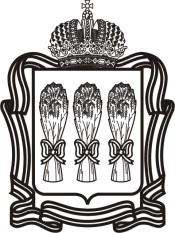 О внесении изменений в постановление Правительства 
Пензенской области от 30.10.2015 № 605-пП 
(с последующими изменениями)В рамках реализации Жилищного кодекса Российской Федерации, руководствуясь Законом Пензенской области от 22.12.2005 № 906-ЗПО "О Правительстве Пензенской области" (с последующими изменениями), Правительство Пензенской области п о с т а н о в л я е т:1. Внести в постановление Правительства Пензенской области от 30.10.2015 № 605-пП "Об утверждении Краткосрочного плана реализации региональной программы капитального ремонта общего имущества в многоквартирных домах, расположенных на территории Пензенской области, на 2016 - 2018 годы" 
(с последующими изменениями) (далее - постановление) следующие изменения:1.1. В наименовании и пункте 1 постановления слова "на 2016 - 2018 годы" заменить словами "на 2017 - 2019 годы";2. Внести изменения в Краткосрочный план реализации региональной программы капитального ремонта общего имущества в многоквартирных домах, расположенных на территории Пензенской области, на 2016 - 2018 годы, утвержденный постановлением Правительства Пензенской области от 30.10.2015 
№ 605-пП (с последующими изменениями), изложив его в новой редакции согласно приложению к настоящему постановлению.3. Настоящее постановление действует в части, не противоречащей закону Пензенской области о бюджете Пензенской области на очередной финансовый год. 3. Настоящее постановление опубликовать в газете "Пензенские губернские ведомости" и разместить (опубликовать) на "Официальном интернет-портале правовой информации" (www.pravo.gov.ru) и на официальном сайте Правительства Пензенской области в информационно-телекоммуникационной сети "Интернет".4. Контроль за исполнением настоящего постановления возложить на заместителя Председателя Правительства Пензенской области, координирующего вопросы формирования и реализации государственной политики в области жилищно-коммунального хозяйства.Приложениек постановлению Правительства 
Пензенской областиот 19.04.2018 г. № 227-пПТаблица № 3ПЛАНИРУЕМЫЕ ПОКАЗАТЕЛИвыполнения краткосрочного плана реализации региональнойпрограммы капитального ремонта общего имущества в многоквартирных домах, расположенных на территорииПензенской области, в 2017 - 2019 годах_________________ПРАВИТЕЛЬСТВО ПЕНЗЕНСКОЙ ОБЛАСТИП О С Т А Н О В Л Е Н И Еот19 апреля 2018 г.№  227-пПг.Пенза г.Пенза г.Пенза г.Пенза Губернатор
Пензенской области   И.А. БелозерцевКРАТКОСРОЧНЫЙ ПЛАН КРАТКОСРОЧНЫЙ ПЛАН КРАТКОСРОЧНЫЙ ПЛАН КРАТКОСРОЧНЫЙ ПЛАН КРАТКОСРОЧНЫЙ ПЛАН КРАТКОСРОЧНЫЙ ПЛАН КРАТКОСРОЧНЫЙ ПЛАН КРАТКОСРОЧНЫЙ ПЛАН КРАТКОСРОЧНЫЙ ПЛАН КРАТКОСРОЧНЫЙ ПЛАН КРАТКОСРОЧНЫЙ ПЛАН КРАТКОСРОЧНЫЙ ПЛАН КРАТКОСРОЧНЫЙ ПЛАН КРАТКОСРОЧНЫЙ ПЛАН КРАТКОСРОЧНЫЙ ПЛАН КРАТКОСРОЧНЫЙ ПЛАН КРАТКОСРОЧНЫЙ ПЛАН КРАТКОСРОЧНЫЙ ПЛАН КРАТКОСРОЧНЫЙ ПЛАН КРАТКОСРОЧНЫЙ ПЛАН реализации региональной программы капитального ремонта общего имущества в многоквартирных домах,реализации региональной программы капитального ремонта общего имущества в многоквартирных домах,реализации региональной программы капитального ремонта общего имущества в многоквартирных домах,реализации региональной программы капитального ремонта общего имущества в многоквартирных домах,реализации региональной программы капитального ремонта общего имущества в многоквартирных домах,реализации региональной программы капитального ремонта общего имущества в многоквартирных домах,реализации региональной программы капитального ремонта общего имущества в многоквартирных домах,реализации региональной программы капитального ремонта общего имущества в многоквартирных домах,реализации региональной программы капитального ремонта общего имущества в многоквартирных домах,реализации региональной программы капитального ремонта общего имущества в многоквартирных домах,реализации региональной программы капитального ремонта общего имущества в многоквартирных домах,реализации региональной программы капитального ремонта общего имущества в многоквартирных домах,реализации региональной программы капитального ремонта общего имущества в многоквартирных домах,реализации региональной программы капитального ремонта общего имущества в многоквартирных домах,реализации региональной программы капитального ремонта общего имущества в многоквартирных домах,реализации региональной программы капитального ремонта общего имущества в многоквартирных домах,реализации региональной программы капитального ремонта общего имущества в многоквартирных домах,реализации региональной программы капитального ремонта общего имущества в многоквартирных домах,реализации региональной программы капитального ремонта общего имущества в многоквартирных домах,реализации региональной программы капитального ремонта общего имущества в многоквартирных домах,расположенных на территории Пензенской области, на 2017 - 2019 годырасположенных на территории Пензенской области, на 2017 - 2019 годырасположенных на территории Пензенской области, на 2017 - 2019 годырасположенных на территории Пензенской области, на 2017 - 2019 годырасположенных на территории Пензенской области, на 2017 - 2019 годырасположенных на территории Пензенской области, на 2017 - 2019 годырасположенных на территории Пензенской области, на 2017 - 2019 годырасположенных на территории Пензенской области, на 2017 - 2019 годырасположенных на территории Пензенской области, на 2017 - 2019 годырасположенных на территории Пензенской области, на 2017 - 2019 годырасположенных на территории Пензенской области, на 2017 - 2019 годырасположенных на территории Пензенской области, на 2017 - 2019 годырасположенных на территории Пензенской области, на 2017 - 2019 годырасположенных на территории Пензенской области, на 2017 - 2019 годырасположенных на территории Пензенской области, на 2017 - 2019 годырасположенных на территории Пензенской области, на 2017 - 2019 годырасположенных на территории Пензенской области, на 2017 - 2019 годырасположенных на территории Пензенской области, на 2017 - 2019 годырасположенных на территории Пензенской области, на 2017 - 2019 годырасположенных на территории Пензенской области, на 2017 - 2019 годыТаблица № 1Таблица № 1Таблица № 1Таблица № 1Таблица № 1Таблица № 1Таблица № 1Таблица № 1Таблица № 1Таблица № 1Таблица № 1Таблица № 1Таблица № 1Таблица № 1Таблица № 1Таблица № 1Таблица № 1Таблица № 1Таблица № 1Таблица № 1П Е Р Е Ч Е Н ЬП Е Р Е Ч Е Н ЬП Е Р Е Ч Е Н ЬП Е Р Е Ч Е Н ЬП Е Р Е Ч Е Н ЬП Е Р Е Ч Е Н ЬП Е Р Е Ч Е Н ЬП Е Р Е Ч Е Н ЬП Е Р Е Ч Е Н ЬП Е Р Е Ч Е Н ЬП Е Р Е Ч Е Н ЬП Е Р Е Ч Е Н ЬП Е Р Е Ч Е Н ЬП Е Р Е Ч Е Н ЬП Е Р Е Ч Е Н ЬП Е Р Е Ч Е Н ЬП Е Р Е Ч Е Н ЬП Е Р Е Ч Е Н ЬП Е Р Е Ч Е Н ЬП Е Р Е Ч Е Н Ьмногоквартирных домов в рамках краткосрочного плана реализации региональной программы капитального ремонта общего имущества 
в многоквартирных домах, расположенных на территории Пензенской области, в 2017 - 2019 годахмногоквартирных домов в рамках краткосрочного плана реализации региональной программы капитального ремонта общего имущества 
в многоквартирных домах, расположенных на территории Пензенской области, в 2017 - 2019 годахмногоквартирных домов в рамках краткосрочного плана реализации региональной программы капитального ремонта общего имущества 
в многоквартирных домах, расположенных на территории Пензенской области, в 2017 - 2019 годахмногоквартирных домов в рамках краткосрочного плана реализации региональной программы капитального ремонта общего имущества 
в многоквартирных домах, расположенных на территории Пензенской области, в 2017 - 2019 годахмногоквартирных домов в рамках краткосрочного плана реализации региональной программы капитального ремонта общего имущества 
в многоквартирных домах, расположенных на территории Пензенской области, в 2017 - 2019 годахмногоквартирных домов в рамках краткосрочного плана реализации региональной программы капитального ремонта общего имущества 
в многоквартирных домах, расположенных на территории Пензенской области, в 2017 - 2019 годахмногоквартирных домов в рамках краткосрочного плана реализации региональной программы капитального ремонта общего имущества 
в многоквартирных домах, расположенных на территории Пензенской области, в 2017 - 2019 годахмногоквартирных домов в рамках краткосрочного плана реализации региональной программы капитального ремонта общего имущества 
в многоквартирных домах, расположенных на территории Пензенской области, в 2017 - 2019 годахмногоквартирных домов в рамках краткосрочного плана реализации региональной программы капитального ремонта общего имущества 
в многоквартирных домах, расположенных на территории Пензенской области, в 2017 - 2019 годахмногоквартирных домов в рамках краткосрочного плана реализации региональной программы капитального ремонта общего имущества 
в многоквартирных домах, расположенных на территории Пензенской области, в 2017 - 2019 годахмногоквартирных домов в рамках краткосрочного плана реализации региональной программы капитального ремонта общего имущества 
в многоквартирных домах, расположенных на территории Пензенской области, в 2017 - 2019 годахмногоквартирных домов в рамках краткосрочного плана реализации региональной программы капитального ремонта общего имущества 
в многоквартирных домах, расположенных на территории Пензенской области, в 2017 - 2019 годахмногоквартирных домов в рамках краткосрочного плана реализации региональной программы капитального ремонта общего имущества 
в многоквартирных домах, расположенных на территории Пензенской области, в 2017 - 2019 годахмногоквартирных домов в рамках краткосрочного плана реализации региональной программы капитального ремонта общего имущества 
в многоквартирных домах, расположенных на территории Пензенской области, в 2017 - 2019 годахмногоквартирных домов в рамках краткосрочного плана реализации региональной программы капитального ремонта общего имущества 
в многоквартирных домах, расположенных на территории Пензенской области, в 2017 - 2019 годахмногоквартирных домов в рамках краткосрочного плана реализации региональной программы капитального ремонта общего имущества 
в многоквартирных домах, расположенных на территории Пензенской области, в 2017 - 2019 годахмногоквартирных домов в рамках краткосрочного плана реализации региональной программы капитального ремонта общего имущества 
в многоквартирных домах, расположенных на территории Пензенской области, в 2017 - 2019 годахмногоквартирных домов в рамках краткосрочного плана реализации региональной программы капитального ремонта общего имущества 
в многоквартирных домах, расположенных на территории Пензенской области, в 2017 - 2019 годахмногоквартирных домов в рамках краткосрочного плана реализации региональной программы капитального ремонта общего имущества 
в многоквартирных домах, расположенных на территории Пензенской области, в 2017 - 2019 годахмногоквартирных домов в рамках краткосрочного плана реализации региональной программы капитального ремонта общего имущества 
в многоквартирных домах, расположенных на территории Пензенской области, в 2017 - 2019 годах№ п/пАдрес МКДГодГодМатериал стенКоличество этажейКоличество подъездовобщая площадь МКД, всегоПлощадь помещений МКД:Площадь помещений МКД:Количество жителей, зарегистрированных в МКД на дату утверждения краткосрочного планаСтоимость капитального ремонтаСтоимость капитального ремонтаСтоимость капитального ремонтаСтоимость капитального ремонтаСтоимость капитального ремонтаСтоимость капитального ремонтаУдельная стоимость капитального ремонта 1 кв. м. общей площади помещений МКДПредельная стоимость капитального ремонта 1 кв. м. общей площади помещений МКДПлановая дата завершения работ№ п/пАдрес МКДввода в эксплуатациюзавершение последнего капитального ремонтаМатериал стенКоличество этажейКоличество подъездовобщая площадь МКД, всеговсего:в том числе жилых помещений, находящихся в собственности гражданКоличество жителей, зарегистрированных в МКД на дату утверждения краткосрочного планавсего:в том числе:в том числе:в том числе:в том числе:в том числе:Удельная стоимость капитального ремонта 1 кв. м. общей площади помещений МКДПредельная стоимость капитального ремонта 1 кв. м. общей площади помещений МКДПлановая дата завершения работ№ п/пАдрес МКДввода в эксплуатациюзавершение последнего капитального ремонтаМатериал стенКоличество этажейКоличество подъездовобщая площадь МКД, всеговсего:в том числе жилых помещений, находящихся в собственности гражданКоличество жителей, зарегистрированных в МКД на дату утверждения краткосрочного планавсего:за счет средств Фондаза счет средств бюджета субъекта Российской Федерацииза счет средств местного бюджетаза счет иных источниковза счет средств собственников помещений в МКДУдельная стоимость капитального ремонта 1 кв. м. общей площади помещений МКДПредельная стоимость капитального ремонта 1 кв. м. общей площади помещений МКДПлановая дата завершения работ№ п/пАдрес МКДввода в эксплуатациюзавершение последнего капитального ремонтаМатериал стенКоличество этажейКоличество подъездовкв. мкв. мкв. мчел.руб.руб.руб.руб.руб.руб.руб./кв. мруб./кв. м1234567891011121314151617181920Итого по субъекту:Итого по субъекту:XXXXX2963974,612611304,212493410,001196763138060832,960,000,000,000,003138060832,961201,725000,00XИтого на 2017 год:Итого на 2017 год:XXXXX798182,53706272,56642012,4829575499509982,480,000,000,000,00499509982,48707,255000,00XИтого по р.п. Башмаково:Итого по р.п. Башмаково:XXXXX1350,001288,171288,1757186475,630,000,000,000,00186475,63144,765000,00X1р.п. Башмаково, ул. Плеханова, д. 1419802008каменные, кирпичные331350,001288,171288,1757186475,630,000,000,000,00186475,63144,765000,00дек.17Итого по г. Белинский:Итого по г. Белинский:XXXXX941,20854,80854,80601096639,420,000,000,000,001096639,421282,925000,00X2г. Белинский, ул. Красноармейская, д. 18А1980-каменный, кирпичный 22941,20854,80854,80601096639,420,000,000,000,001096639,421282,925000,00дек.17Итого по городу Заречный (ЗАТО):Итого по городу Заречный (ЗАТО):XXXXX28910,1125088,4023957,80103014846985,880,000,000,000,0014846985,88591,795000,00X3г. Заречный, пр-кт 30-летия Победы, д. 111960-каменный, кирпичный 442791,312596,302596,301512655070,480,000,000,000,002655070,481022,645000,00дек.174г. Заречный, пр-кт Мира, д. 241960-каменный, кирпичный 432202,902059,202059,201102490140,960,000,000,000,002490140,961209,285000,00дек.175г. Заречный, ул. Заречная, д. 101981-каменный, кирпичный 933922,103336,203276,101501609531,760,000,000,000,001609531,76482,445000,00дек.176г. Заречный, ул. Заречная, д. 181981-каменный, кирпичный 933916,903326,803168,901591604264,710,000,000,000,001604264,71482,225000,00дек.177г. Заречный, ул. Заречная, д. 301983-каменный, кирпичный 988768,007686,507111,101201700000,000,000,000,000,001700000,00221,175000,00дек.178г. Заречный, ул. Строителей, д. 41982-каменный, кирпичный 937308,906083,405746,203404787977,970,000,000,000,004787977,97787,065000,00дек.17Итого по г. Кузнецк:Итого по г. Кузнецк:XXXXX38053,6032712,1231258,80137921748838,440,000,000,000,0021748838,44664,865000,00X9г. Кузнецк, городок Рабочий, д. 21949-блочный22693,20617,20404,8035718886,060,000,000,000,00718886,061164,755000,00дек.1710г. Кузнецк, городок Рабочий, д. 51950-блочный21546,30387,50341,4020397047,250,000,000,000,00397047,251024,645000,00дек.1711г. Кузнецк, ул. Белинского, д. 151984-каменный, кирпичный 924313,303842,003842,001522585890,380,000,000,000,002585890,38673,065000,00дек.1712г. Кузнецк, ул. Белинского, д. 1521986-каменный, кирпичный 9211171,509603,408866,504573224205,510,000,000,000,003224205,51335,745000,00дек.1713г. Кузнецк, ул. Гражданская, д. 491983-каменный, кирпичный 9612905,6011548,2011548,204296574602,850,000,000,000,006574602,85569,325000,00дек.1714г. Кузнецк, ул. Железнодорожная, д. 21А1960-блочный22289,90267,60267,6015450182,480,000,000,000,00450182,481682,305000,00дек.1715г. Кузнецк, ул. Железнодорожная, д. 21Б1961-блочный22293,00271,70271,7013461477,030,000,000,000,00461477,031698,485000,00дек.1716г. Кузнецк, ул. Красноармейская, д. 108А1955-каменный, кирпичный 454852,903400,123063,401063581688,680,000,000,000,003581688,681053,405000,00дек.1717г. Кузнецк, ул. Радищева, д. 301959-блочный21294,10271,00233,7020456622,470,000,000,000,00456622,471684,955000,00дек.1718г. Кузнецк, ул. Свердлова, д. 1031961-каменный, кирпичный 432693,802503,402419,501323298235,730,000,000,000,003298235,731317,505000,00дек.17Итого по г. Пензе:Итого по г. Пензе:XXXXX713771,22634157,47573057,2126483438893939,540,000,000,000,00438893939,54692,095000,00X19г. Пенза, пр-кт Победы, д. 1501981-каменные, кирпичные9817068,7015953,108943,547041365977,930,000,000,000,001365977,9385,625000,00дек.1720г. Пенза, пр-кт Строителей, д. 41984-панельный947808,907648,107648,104304979587,300,000,000,000,004979587,30651,095000,00дек.1721г. Пенза, пр-кт Строителей, д. 81984-панельный924358,603843,603623,902102535293,630,000,000,000,002535293,63659,615000,00дек.1722г. Пенза, пр-кт Строителей, д. 121985-панельный923980,103881,803881,801802173224,210,000,000,000,002173224,21559,855000,00дек.1723г. Пенза, пр-кт Строителей, д. 141985-панельный936537,005751,505535,401973896965,610,000,000,000,003896965,61677,565000,00дек.1724г. Пенза, пр-кт Строителей, д. 201986-панельный924207,303814,903814,901502791433,520,000,000,000,002791433,52731,725000,00дек.1725г. Пенза, пр-кт Строителей, д. 241986-панельный959591,008344,178344,173608389308,730,000,000,000,008389308,731005,415000,00дек.1626г. Пенза, пр-кт Строителей, д. 351984-панельный9922195,0619402,4418860,0373015193556,750,000,000,000,0015193556,75783,075000,00дек.1627г. Пенза, пр-кт Строителей, д. 421978-панельный924472,903620,903459,001762410876,060,000,000,000,002410876,06665,825000,00дек.1728г. Пенза, пр-кт Строителей, д. 501985-панельный9614073,5011844,4011422,8039410189985,270,000,000,000,0010189985,27860,325000,00дек.1629г. Пенза, пр-кт Строителей, д. 521985-панельный924330,093587,693549,391902323289,200,000,000,000,002323289,20647,575000,00дек.1730г. Пенза, пр-кт Строителей, д. 541985-панельный936812,105751,905350,702853747611,440,000,000,000,003747611,44651,545000,00дек.1731г. Пенза, пр-кт Строителей, д. 581984-каменный, кирпичный1414948,004059,303916,604383503719,960,000,000,000,003503719,96863,135000,00дек.1732г. Пенза, пр-кт Строителей, д. 601986-панельный936503,305665,405532,603603747645,270,000,000,000,003747645,27661,505000,00дек.1733г. Пенза, пр-кт Строителей, д. 981985-панельный949042,568120,767967,703714310128,840,000,000,000,004310128,84530,755000,00дек.1734г. Пенза, пр-кт Строителей, д. 1081985-панельный949284,968371,267975,112864947225,460,000,000,000,004947225,46590,985000,00дек.1735г. Пенза, ул. 8 Марта, д. 31982-панельный9511246,209969,209708,004798358793,560,000,000,000,008358793,56838,465000,00дек.1636г. Пенза, ул. 8 Марта, д. 91983-панельный9511269,5010062,509576,304947770483,720,000,000,000,007770483,72772,225000,00дек.1637г. Пенза, ул. 8 Марта, д. 191984-панельный936618,805852,805748,404823748618,940,000,000,000,003748618,94640,485000,00дек.1738г. Пенза, ул. 8 Марта, д. 251983-панельный9920222,6017923,6016936,2075014874262,840,000,000,000,0014874262,84829,875000,00дек.1639г. Пенза, ул. 8 Марта, д. 27Б1983-панельный9511515,3110238,319714,114507782948,710,000,000,000,007782948,71760,185000,00дек.1640г. Пенза, ул. Аустрина, д. 1481984-панельный936821,605784,205542,103343728547,710,000,000,000,003728547,71644,615000,00дек.1741г. Пенза, ул. Бородина, д. 51979-панельный9614442,9712408,4711947,577926824693,740,000,000,000,006824693,74550,005000,00дек.1742г. Пенза, ул. Бородина, д. 61983-панельный936430,505756,805467,202453731426,710,000,000,000,003731426,71648,185000,00дек.1743г. Пенза, ул. Бородина, д. 101983-панельный924300,003800,603800,604002514081,660,000,000,000,002514081,66661,505000,00дек.1744г. Пенза, ул. Бородина, д. 121983-панельный9817220,1115336,3214454,2065013234639,190,000,000,000,0013234639,19862,965000,00дек.1645г. Пенза, ул. Бородина, д. 251981-панельный9511762,1010188,209883,606435747612,280,000,000,000,005747612,28564,145000,00дек.1746г. Пенза, ул. Ватутина, д. 101984-каменный, кирпичный9716164,1014727,0012831,5053011751297,370,000,000,000,0011751297,37797,945000,00дек.1647г. Пенза, ул. Глазунова/Онежская,д. 2/11985-панельный924382,103846,003627,301502798090,760,000,000,000,002798090,76727,535000,00дек.1748г. Пенза, ул. Глазунова, д. 61986-панельный938190,307390,706475,102164186053,320,000,000,000,004186053,32566,395000,00дек.1749г. Пенза, ул. Заречная, д. 1А19612013каменный, кирпичный321028,90957,10957,10452815461,490,000,000,000,002815461,492941,665000,00дек.1750г. Пенза, ул. Калинина/Красная Горка, д. 63/3719852009каменный, кирпичный928483,696448,865271,991952492002,780,000,000,000,002492002,78386,435000,00дек.1751г. Пенза, ул. Калинина, д. 154А1985-панельный938279,917792,716491,303903726435,590,000,000,000,003726435,59478,205000,00дек.1752г. Пенза, ул. Калинина, д. 1561983-панельный937802,107362,305647,932063726328,350,000,000,000,003726328,35506,145000,00дек.1753г. Пенза, ул. Карпинского, д. 351984-панельный9614651,7013119,7012606,6040010241863,220,000,000,000,0010241863,22780,655000,00дек.1654г. Пенза, ул. Кижеватова, д. 11982-панельный937304,436453,835652,332083492572,770,000,000,000,003492572,77541,165000,00дек.1755г. Пенза, ул. Кижеватова, д. 31982-панельный937143,606293,905591,502163792285,450,000,000,000,003792285,45602,535000,00дек.1756г. Пенза, ул. Кижеватова, д. 51982-панельный937660,356356,605520,102053740518,210,000,000,000,003740518,21588,455000,00дек.1757г. Пенза, ул. Кижеватова, д. 91982-панельный9818674,0016103,5015520,9580813540424,030,000,000,000,0013540424,03840,845000,00дек.1658г. Пенза, ул. Кижеватова, д. 251982-панельный936804,915904,615615,811933730212,840,000,000,000,003730212,84631,755000,00дек.1759г. Пенза, ул. Кирова, д. 319312009каменный, кирпичный442372,322208,022152,311204904382,080,000,000,000,004904382,082221,175000,00дек.1760г. Пенза, ул. Кирова, д. 521917-каменный, кирпичный21544,00503,80141,40203590924,140,000,000,000,003590924,147127,6810000,00дек.1761г. Пенза,ул. Клары Цеткин, д. 1119852008панельный949311,108034,107502,602804393568,430,000,000,000,004393568,43546,875000,00дек.1762г. Пенза, ул. Клары Цеткин, д. 1319852008панельный924736,524103,623550,801052466169,320,000,000,000,002466169,32600,975000,00дек.1763г. Пенза, ул. Клары Цеткин, д. 1519852013панельный9510853,709555,409211,103457725938,230,000,000,000,007725938,23808,545000,00дек.1664г. Пенза, ул. Клары Цеткин, д. 531980-каменный, кирпичный9613987,7012623,707730,103156693433,010,000,000,000,006693433,01530,235000,00дек.1765г. Пенза, ул. Красная, д. 6719392009каменный, кирпичный321329,881187,881078,18651586089,920,000,000,000,001586089,921335,235000,00дек.1766г. Пенза, ул. Кулакова, д. 119862009каменный, кирпичный91337954,4634485,6421349,1065021776840,610,000,000,000,0021776840,61631,485000,00дек.1667г. Пенза, ул. Кулибина, д. 1319842013каменный, кирпичный913754,903520,502926,201501282763,660,000,000,000,001282763,66364,375000,00дек.1768г. Пенза, ул. Кулибина, д. 1419822013каменный, кирпичный914318,303920,703423,801351160246,470,000,000,000,001160246,47295,935000,00дек.1769г. Пенза, ул. Кулибина, д. 151985-каменный, кирпичный913603,403252,202965,801541273931,320,000,000,000,001273931,32391,715000,00дек.1770г. Пенза, ул. Ладожская, д. 471976-панельный949281,308124,407847,504064585107,430,000,000,000,004585107,43564,365000,00дек.1771г. Пенза, ул. Ладожская, д. 791986-панельный9613946,2011930,9011329,0069310121162,110,000,000,000,0010121162,11848,325000,00дек.1672г. Пенза, ул. Ладожская, д. 831986-панельный9613528,1011804,9011340,5043010160728,940,000,000,000,0010160728,94860,725000,00дек.1673г. Пенза, ул. Ладожская, д. 851985-панельный9511539,269955,969269,164088507626,960,000,000,000,008507626,96854,535000,00дек.1674г. Пенза, ул. Ладожская, д. 871986-панельный9716444,3014267,5013383,3057411855380,030,000,000,000,0011855380,03830,945000,00дек.1675г. Пенза, ул. Луначарского, д. 41984-каменный, кирпичный1415412,004957,204033,501353499932,130,000,000,000,003499932,13706,035000,00дек.1776г. Пенза, ул. Луначарского, д. 61984-панельный937089,846366,345333,202043725153,010,000,000,000,003725153,01585,135000,00дек.1777г. Пенза, ул. Луначарского, д. 7А19832009каменный, кирпичный936936,206226,806011,102603764125,130,000,000,000,003764125,13604,505000,00дек.1778г. Пенза, ул. Луначарского, д. 531986-каменный, кирпичный9818271,1016575,1015294,7758012937754,480,000,000,000,0012937754,48780,555000,00дек.1679г. Пенза, ул. Лядова, д. 21986-панельный9715759,5214226,5212769,3550411870610,370,000,000,000,0011870610,37834,405000,00дек.1680г. Пенза, ул. Лядова, д. 41986-панельный9715118,7013667,7012598,2049011883773,030,000,000,000,0011883773,03869,485000,00дек.1681г. Пенза, ул. Мира, д. 331985-каменный, кирпичный913473,803299,503299,502571598898,110,000,000,000,001598898,11484,595000,00дек.1782г. Пенза, ул. Мира, д. 391980-каменный, кирпичный913515,603341,303324,001151966144,160,000,000,000,001966144,16588,445000,00дек.1783г. Пенза, ул. Мира, д. 4719862010каменный, кирпичный913487,503310,703310,701451421657,040,000,000,000,001421657,04429,415000,00дек.1784г. Пенза, ул. Мира, д. 491986-каменный, кирпичный913483,603303,003148,701051604868,550,000,000,000,001604868,55485,885000,00дек.1785г. Пенза, ул. Онежская, д. 31985-панельный948883,607797,907565,002955220400,000,000,000,000,005220400,00669,465000,00дек.1786г. Пенза, ул. Онежская, д. 151985-панельный923837,003338,193826,101682509013,700,000,000,000,002509013,70751,615000,00дек.1787г. Пенза, ул. Онежская, д. 191984-панельный924377,403837,703471,803042612499,940,000,000,000,002612499,94680,755000,00дек.1788г. Пенза, ул. Собинова, д. 41978-панельный936985,906125,105839,003033874024,290,000,000,000,003874024,29632,485000,00дек.1789г. Пенза, ул. Суворова/Кулакова, д. 145/121982-каменный, кирпичный1415296,504090,003944,701993485717,230,000,000,000,003485717,23852,255000,00дек.1790г. Пенза, ул. Тепличная, д. 121986-панельный924283,303851,303717,301442201720,230,000,000,000,002201720,23571,685000,00дек.1791г. Пенза, ул. Тепличная, д. 171983-панельный949406,408241,607968,502864658891,590,000,000,000,004658891,59565,295000,00дек.1792г. Пенза, ул. Ульяновская, д. 171983-каменный, кирпичный925315,625005,023881,362272127816,500,000,000,000,002127816,50425,145000,00дек.1793г. Пенза, ул. Ульяновская, д. 191985-каменный, кирпичный925614,155279,054580,853062124796,690,000,000,000,002124796,69402,505000,00дек.1794г. Пенза, ул. Фабричная, д. 141984-панельный912458,902126,102023,101601310925,980,000,000,000,001310925,98616,595000,00дек.1795г. Пенза, ул. Фурманова, д. 1А1984-панельный949124,008103,007486,502705179972,650,000,000,000,005179972,65639,275000,00дек.1796г. Пенза, ул. Фурманова, д. 131983-панельный937311,906545,905859,902503880284,330,000,000,000,003880284,33592,785000,00дек.1797г. Пенза, ул. Фурманова, д. 151983-панельный936132,005703,605418,202503260767,090,000,000,000,003260767,09571,705000,00дек.1798г. Пенза, ул. Фурманова, д. 171983-панельный936117,105721,705632,302503415181,770,000,000,000,003415181,77596,885000,00дек.1799г. Пенза, ул. Чаадаева, д. 1071986-каменный, кирпичный9612943,1011991,3011421,504266880293,260,000,000,000,006880293,26573,775000,00дек.17100г. Пенза, ул. Чкалова, д. 551941-каменный, кирпичный421997,201907,601683,70584938941,200,000,000,000,004938941,202589,095000,00дек.17Итого по г. Городище:Итого по г. Городище:XXXXX1435,70830,50830,50651147698,970,000,000,000,001147698,971381,945000,00X101г. Городище, ул. Фабричная, д. 561982-каменный, кирпичный 231435,70830,50830,50651147698,970,000,000,000,001147698,971381,945000,00дек.17Итого по г. Сурск:Итого по г. Сурск:XXXXX1515,701274,50826,60824955953,480,000,000,000,004955953,483888,555000,00X102г. Сурск, ул. Нагорная, д. 31924-деревянный341515,701274,50826,60824955953,480,000,000,000,004955953,483888,555000,00дек.17Итого по г. Каменка:Итого по г. Каменка:XXXXX3075,402680,302636,701485651933,940,000,000,000,005651933,942108,695000,00X103г. Каменка, пл. Комсомольская, д. 719471996каменный, кирпичный 211043,60825,60826,80602185404,360,000,000,000,002185404,362647,055000,00дек.17104г. Каменка, ул. Заводская, д. 61948-каменный, кирпичный 21512,10468,30468,9018297018,610,000,000,000,00297018,61634,255000,00дек.17105г. Каменка, ул. Строительная, д. 21948-каменный, кирпичный 21502,20457,90465,1020478515,930,000,000,000,00478515,931045,025000,00дек.17106г. Каменка, ул. Строительная, д. 419472010каменный, кирпичный 21512,90468,50468,50221113471,530,000,000,000,001113471,532376,675000,00дек.17107г. Каменка, ул. Строительная, д. 51947-каменный, кирпичный 21504,60460,00407,40281577523,510,000,000,000,001577523,513429,405000,00дек.17Итого по г. Нижний ЛомовИтого по г. Нижний ЛомовXXXXX9129,607386,307301,9027110981517,180,000,000,000,0010981517,181486,745000,00X108г. Нижний Ломов,ул. Ленина/Урицкого, д. 74/641960-каменный, кирпичный 474037,802918,202918,20922209276,770,000,000,000,002209276,77757,075000,00дек.17109г. Нижний Ломов, ул. Московская, д. 141958-каменный, кирпичный 23983,60867,10867,1031475685,640,000,000,000,00475685,64548,595000,00дек.17110г. Нижний Ломов, ул. Октябрьская, д. 371939-блочный23731,80656,80614,30282133414,420,000,000,000,002133414,423248,195000,00дек.17111г. Нижний Ломов, ул. Октябрьская, д. 391939-блочный23725,80652,40651,30241948786,270,000,000,000,001948786,272987,105000,00дек.17112г. Нижний Ломов, ул. Урицкого, д. 661939-каменный, кирпичный 331352,701112,401112,40501681419,760,000,000,000,001681419,761511,525000,00дек.17113г. Нижний Ломов, ул. Урицкого, д. 681939-каменный, кирпичный 23740,40668,00628,40222093211,070,000,000,000,002093211,073133,555000,00дек.17114г. Нижний Ломов, ул. Урицкого, д. 981960-каменный, кирпичный 21288,20265,50264,3013193497,780,000,000,000,00193497,78728,815000,00дек.17115г. Нижний Ломов, ул. Шоссейная, д. 131958-каменный, кирпичный 21269,30245,90245,9011246225,470,000,000,000,00246225,471001,325000,00дек.17Итого на 2018 год:Итого на 2018 год:ХХХХХ1247798,191089140,811058034,97518141386314291,480,000,000,000,001386314291,481272,855000,00XИтого по Башмаковскому району:Итого по Башмаковскому району:ХХХХХ1577,201548,601548,60602396954,000,000,000,000,002396954,001547,825000,00Х1р.п. Башмаково, ул. Губкина, д. 101976-каменные, кирпичные (в т.ч. монолит)22711,80694,70694,70281257634,000,000,000,000,001257634,001810,335000,00дек.182р.п. Башмаково, ул. Губкина, д. 201981-каменные, кирпичные (в т.ч. монолит)23865,40853,90853,90321139320,000,000,000,000,001139320,001334,255000,00дек.18Итого по Бековскому району:Итого по Бековскому району:ХХХХХ1250,901084,401084,40385160102,000,000,000,000,005160102,004758,4910000,00Х3п. Сахзавод, ул. Центральная, д. 1119952010каменные, кирпичные (в т.ч. монолит)221250,901084,401084,40385160102,000,000,000,000,005160102,004758,4910000,00дек.18Итого по Белинскому району:Итого по Белинскому району:ХХХХХ2158,601958,001958,001142461851,000,000,000,000,002461851,001257,335000,00Х4г. Белинский, ул. Колычевская, д. 1311986-каменные, кирпичные (в т.ч. монолит)531471,601319,301319,3086928151,000,000,000,000,00928151,00703,525000,00дек.185г. Белинский, ул. Туристическая, д. 1019732008каменные, кирпичные (в т.ч. монолит)33687,00638,70638,70281533700,000,000,000,000,001533700,002401,285000,00дек.18Итого по Бессоновскому району:Итого по Бессоновскому району:ХХХХХ2780,342561,402561,401248752331,000,000,000,000,008752331,003417,015000,00Х6с. Кижеватово, ул. Молодежная, д. 321986-кирпичные331399,001276,001276,00621452633,000,000,000,000,001452633,001138,435000,00дек.187с. Чемодановка, ул. Фабричная, д. 419682008каменные, кирпичные (в т.ч. монолит)421381,341285,401285,40627299698,000,000,000,000,007299698,005678,9310000,00дек.18Итого по городу Заречный (ЗАТО):Итого по городу Заречный (ЗАТО):ХХХХХ291231,30262031,00259101,9014166336696352,000,000,000,000,00336696352,001284,955000,00X8г. Заречный, пр-кт 30-летия Победы, д. 9/201962-каменные, кирпичные (в т.ч. монолит)442808,402610,402610,401504333262,000,000,000,000,004333262,001660,005000,00дек.189г. Заречный, пр-кт 30-летия Победы, д. 1219631994каменные, кирпичные (в т.ч. монолит)422978,202777,202777,201424610150,000,000,000,000,004610150,001660,005000,00дек.1810г. Заречный, пр-кт 30-летия Победы, д. 12А19631999каменные, кирпичные (в т.ч. монолит)421390,571292,451292,45642145465,000,000,000,000,002145465,001660,005000,00дек.1811г. Заречный, пр-кт 30-летия Победы, д. 1419631994каменные, кирпичные (в т.ч. монолит)442959,792765,172765,171564590180,000,000,000,000,004590180,001660,005000,00дек.1812г. Заречный, пр-кт 30-летия Победы, д. 151962-каменные, кирпичные (в т.ч. монолит)443001,322806,342806,341534658523,000,000,000,000,004658523,001660,005000,00дек.1813г. Заречный, пр-кт 30-летия Победы, д. 171962-каменные, кирпичные (в т.ч. монолит)432191,632043,522043,521013392241,000,000,000,000,003392241,001660,005000,00дек.1814г. Заречный, пр-кт 30-летия Победы, д. 191962-каменные, кирпичные (в т.ч. монолит)442828,502631,202631,201384367790,000,000,000,000,004367790,001660,005000,00дек.1815г. Заречный, пр-кт Мира, д. 2219602004каменный, кирпичный 432181,662038,172038,171163383360,000,000,000,000,003383360,001660,005000,00дек.1816г. Заречный, проезд Молодежный, д. 319892008панельные934830,204100,804100,802233800000,000,000,000,000,003800000,00926,655000,00дек.1817г. Заречный, проезд Молодежный, д. 519892008смешанные926803,805971,805971,803475700000,000,000,000,000,005700000,00954,495000,00дек.1818г. Заречный, проезд Молодежный, д. 919882007смешанные936935,305940,105940,103695700000,000,000,000,000,005700000,00959,585000,00дек.1819г. Заречный, проезд Молодежный, д. 101988-каменные, кирпичные (в т.ч. монолит)912935,102593,102593,101431900000,000,000,000,000,001900000,00732,715000,00дек.1820г. Заречный, проезд Молодежный, д. 1219882008каменные, кирпичные (в т.ч. монолит)912880,102563,702563,701281900000,000,000,000,000,001900000,00741,125000,00дек.1821г. Заречный, проезд Молодежный, д. 1519872007каменные, кирпичные (в т.ч. монолит)924413,303929,203929,202413800000,000,000,000,000,003800000,00967,125000,00дек.1822г. Заречный, ул. Братская, д. 319592004каменный, кирпичный 442480,722234,952234,95923710015,000,000,000,000,003710015,001660,005000,00дек.1823г. Заречный, ул. Братская, д. 419641997каменные, кирпичные (в т.ч. монолит)543715,243470,613470,612025761211,000,000,000,000,005761211,001660,005000,00дек.1824г. Заречный, ул. Братская, д. 201962-каменные, кирпичные (в т.ч. монолит)432163,532017,052017,05883348301,000,000,000,000,003348301,001660,005000,00дек.1825г. Заречный, ул. Братская, д. 261963-каменные, кирпичные (в т.ч. монолит)432187,302039,542039,541013385634,000,000,000,000,003385634,001660,005000,00дек.1826г. Заречный, ул. Братская, д. 271961-каменные, кирпичные (в т.ч. монолит)442770,272577,772577,771374279097,000,000,000,000,004279097,001660,005000,00дек.1827г. Заречный, ул. Братская, д. 281964-каменные, кирпичные (в т.ч. монолит)432174,482028,652028,651173367557,000,000,000,000,003367557,001660,005000,00дек.1828г. Заречный, ул. Братская, д. 311961-каменные, кирпичные (в т.ч. монолит)432205,942058,672058,671243417390,000,000,000,000,003417390,001660,005000,00дек.1829г. Заречный, ул. Братская, д. 331961-каменные, кирпичные (в т.ч. монолит)432167,142024,292024,291283360319,000,000,000,000,003360319,001660,005000,00дек.1830г. Заречный, ул. Братская, д. 33а1961-каменные, кирпичные (в т.ч. монолит)432427,802280,802280,801273786126,000,000,000,000,003786126,001660,005000,00дек.1831г. Заречный, ул. Заречная, д. 51989-каменные, кирпичные (в т.ч. монолит)9615432,4113827,7113827,7172711400000,000,000,000,000,0011400000,00824,435000,00дек.1832г. Заречный, ул. Заречная, д. 819872006каменные, кирпичные (в т.ч. монолит)976649,305973,305973,301201900000,000,000,000,000,001900000,00318,085000,00дек.1833г. Заречный, ул. Зеленая, д. 119642013каменные, кирпичные (в т.ч. монолит)532819,872636,232636,231564376139,000,000,000,000,004376139,001660,005000,00дек.1834г. Заречный, ул. Зеленая, д. 319642013каменные, кирпичные (в т.ч. монолит)543826,463582,743582,741765947347,000,000,000,000,005947347,001660,005000,00дек.1835г. Заречный, ул. Зеленая, д. 519652011каменные, кирпичные (в т.ч. монолит)543690,603447,903447,902015723512,000,000,000,000,005723512,001660,005000,00дек.1836г. Заречный, ул. Зеленая, д. 719652012каменные, кирпичные (в т.ч. монолит)543678,133434,533434,531955701318,000,000,000,000,005701318,001660,005000,00дек.1837г. Заречный, ул. Зеленая, д. 919652012каменные, кирпичные (в т.ч. монолит)543702,903460,403460,401975744262,000,000,000,000,005744262,001660,005000,00дек.1838г. Заречный, ул. Зеленая, д. 1519652012каменные, кирпичные (в т.ч. монолит)543875,213630,163630,161846026063,000,000,000,000,006026063,001660,005000,00дек.1839г. Заречный, ул. Зеленая, д. 1719652012каменные, кирпичные (в т.ч. монолит)543864,303619,473619,472186008318,000,000,000,000,006008318,001660,005000,00дек.1840г. Заречный, ул. Зеленая, д. 2119652013каменные, кирпичные (в т.ч. монолит)543740,733495,633495,631885802744,000,000,000,000,005802744,001660,005000,00дек.1841г. Заречный, ул. Зеленая, д. 2319652013каменные, кирпичные (в т.ч. монолит)543670,443429,983429,981745693765,000,000,000,000,005693765,001660,005000,00дек.1842г. Заречный, ул. Зеленая, д. 2519662013каменные, кирпичные (в т.ч. монолит)565730,745366,655366,652688908637,000,000,000,000,008908637,001660,005000,00дек.1843г. Заречный, ул. Комсомольская, д. 219641996каменные, кирпичные (в т.ч. монолит)543704,993464,833464,832025751616,000,000,000,000,005751616,001660,005000,00дек.1844г. Заречный, ул. Комсомольская, д. 319631998каменные, кирпичные (в т.ч. монолит)442959,342764,572764,571594589184,000,000,000,000,004589184,001660,005000,00дек.1845г. Заречный, ул. Комсомольская, д. 419641996каменные, кирпичные (в т.ч. монолит)543723,763477,963477,961935773412,000,000,000,000,005773412,001660,005000,00дек.1846г. Заречный, ул. Комсомольская, д. 519641995каменные, кирпичные (в т.ч. монолит)432158,252014,502014,501083344070,000,000,000,000,003344070,001660,005000,00дек.1847г. Заречный, ул. Комсомольская, д. 819662008каменные, кирпичные (в т.ч. монолит)912613,002003,802003,801083326306,000,000,000,000,003326306,001660,005000,00дек.1848г. Заречный, ул. Комсомольская, д. 1419662013каменные, кирпичные (в т.ч. монолит)543808,553566,453566,451645920305,000,000,000,000,005920305,001660,005000,0049г. Заречный, ул. Комсомольская, д. 151962-каменные, кирпичные (в т.ч. монолит)432164,072020,652020,651123354277,000,000,000,000,003354277,001660,005000,00дек.1850г. Заречный, ул. Комсомольская, д. 171962-каменные, кирпичные (в т.ч. монолит)442994,392794,592794,591724639019,000,000,000,000,004639019,001660,005000,00дек.1851г. Заречный, ул. Комсомольская, д. 1819662012каменные, кирпичные (в т.ч. монолит)543790,033543,443543,441725882108,000,000,000,000,005882108,001660,005000,00дек.1852г. Заречный, ул. Комсомольская, д. 211962-каменные, кирпичные (в т.ч. монолит)443030,382833,842833,841754704173,000,000,000,000,004704173,001660,005000,00дек.1853г. Заречный, ул. Комсомольская, д. 231962-каменные, кирпичные (в т.ч. монолит)432198,842046,912046,911243397867,000,000,000,000,003397867,001660,005000,00дек.1854г. Заречный, ул. Конституции СССР, д. 101962-каменные, кирпичные (в т.ч. монолит)432209,702067,401525,501013431882,000,000,000,000,003431882,001660,005000,00дек.1855г. Заречный, ул. Конституции СССР, д. 121962-каменные, кирпичные (в т.ч. монолит)432164,282017,232017,231083348599,000,000,000,000,003348599,001660,005000,00дек.1856г. Заречный, ул. Ленина, д. 119662011каменные, кирпичные (в т.ч. монолит)543728,873484,333484,331785783986,000,000,000,000,005783986,001660,005000,00дек.1857г. Заречный, ул. Ленина, д. 319662012каменные, кирпичные (в т.ч. монолит)543724,043478,473478,471845774258,000,000,000,000,005774258,001660,005000,00дек.1858г. Заречный, ул. Ленина, д. 519662008каменные, кирпичные (в т.ч. монолит)532762,822578,782578,781094280772,000,000,000,000,004280772,001660,005000,00дек.1859г. Заречный, ул. Ленина, д. 4019872007каменные, кирпичные (в т.ч. монолит)914908,504037,604037,601953800000,000,000,000,000,003800000,00941,155000,00дек.1860г. Заречный, ул. Ленина, д. 471963-каменные, кирпичные (в т.ч. монолит)442947,292750,472750,471574565778,000,000,000,000,004565778,001660,005000,00дек.1861г. Заречный, ул. Ленина, д. 4919642008каменные, кирпичные (в т.ч. монолит)432152,602005,902005,901183329792,000,000,000,000,003329792,001660,005000,00дек.1862г. Заречный, ул. Ленина, д. 5119632008каменные, кирпичные (в т.ч. монолит)432152,452005,672005,671203329410,000,000,000,000,003329410,001660,005000,00дек.1863г. Заречный, ул. Ленина, д. 5319632008каменные, кирпичные (в т.ч. монолит)442929,202734,402555,801484539102,000,000,000,000,004539102,001660,005000,00дек.1864г. Заречный, ул. Ленина, д. 5719622008каменные, кирпичные (в т.ч. монолит)432166,842020,792020,791233354509,000,000,000,000,003354509,001660,005000,00дек.1865г. Заречный, ул. Ленина, д. 5919652007каменные, кирпичные (в т.ч. монолит)543810,503537,783537,781885872712,000,000,000,000,005872712,001660,005000,00дек.1866г. Заречный, ул. Ленина, д. 6119662010каменные, кирпичные (в т.ч. монолит)543835,403593,903593,901965965872,000,000,000,000,005965872,001660,005000,00дек.1867г. Заречный, ул. Ленина, д. 621987-каменные, кирпичные (в т.ч. монолит)917055,705230,634520,533573800000,000,000,000,000,003800000,00726,495000,00дек.1868г. Заречный, ул. Ленина, д. 641988-каменные, кирпичные (в т.ч. монолит)916587,304762,264724,263603800000,000,000,000,000,003800000,00797,945000,00дек.1869г. Заречный, ул. Ленина, д. 651989-каменные, кирпичные (в т.ч. монолит)937303,106572,405111,902925700000,000,000,000,000,005700000,00867,265000,00дек.1870г. Заречный, ул. Ленина, д. 671988-каменные, кирпичные (в т.ч. монолит)912905,902518,702518,701391900000,000,000,000,000,001900000,00754,365000,00дек.1871г. Заречный, ул. Ленина, д. 681988-каменные, кирпичные (в т.ч. монолит)1414825,003995,103995,102103800000,000,000,000,000,003800000,00951,175000,00дек.1872г. Заречный, ул. Ленина, д. 6919882008каменные, кирпичные (в т.ч. монолит)912845,302502,302502,301361900000,000,000,000,000,001900000,00759,305000,00дек.1873г. Заречный, ул. Ленина, д. 701988-каменные, кирпичные (в т.ч. монолит)912188,201938,601938,60991900000,000,000,000,000,001900000,00980,095000,00дек.1874г. Заречный, ул. Ленина, д. 7119882012каменные, кирпичные (в т.ч. монолит)912869,402522,202522,201441900000,000,000,000,000,001900000,00753,315000,00дек.1875г. Заречный, ул. Ленина, д. 7219882007каменные, кирпичные (в т.ч. монолит)949567,808288,208288,204507600000,000,000,000,000,007600000,00916,975000,00дек.1876г. Заречный, ул. Ленина, д. 7319882008каменные, кирпичные (в т.ч. монолит)934358,203874,403874,402333800000,000,000,000,000,003800000,00980,805000,00дек.1877г. Заречный, ул. Светлая, д. 2219862008каменный, кирпичный 913118,002718,002718,001311900000,000,000,000,000,001900000,00699,045000,00дек.1878г. Заречный, ул. Светлая, д. 2419862011каменный, кирпичный 913111,602711,602711,601401900000,000,000,000,000,001900000,00700,695000,00дек.1879г. Заречный, ул. Светлая, д. 3019872007каменные, кирпичные (в т.ч. монолит)9109616,408623,508623,504621900000,000,000,000,000,001900000,00220,335000,00дек.1880г. Заречный, ул. Спортивная, д. 919631997каменные, кирпичные (в т.ч. монолит)543756,343511,343511,342145828823,000,000,000,000,005828823,001660,005000,00дек.1881г. Заречный, ул. Спортивная, д. 1119641999каменные, кирпичные (в т.ч. монолит)543665,173463,543463,541875749474,000,000,000,000,005749474,001660,005000,00дек.1882г. Заречный, ул. Спортивная, д. 11А19642012каменные, кирпичные (в т.ч. монолит)543693,633452,003452,001785730320,000,000,000,000,005730320,001660,005000,00дек.1883г. Заречный, ул. Строителей, д. 2219842007каменный, кирпичный 1214608,803894,003894,002113800000,000,000,000,000,003800000,00975,865000,00дек.1884г. Заречный, ул. Ю.П. Любовина, д. 1519872008каменные, кирпичные (в т.ч. монолит)924405,993907,793907,792183800000,000,000,000,000,003800000,00972,425000,00дек.18Итого по городу Кузнецк:Итого по городу Кузнецк:ХХХХХ92927,4671314,5067647,50310897487427,270,000,000,000,0097487427,271367,015000,00X85г. Кузнецк, городок Рабочий, д. 1А1956-панельные321362,20916,20628,30231624421,000,000,000,000,001624421,001773,005000,00дек.1886г. Кузнецк, городок Рабочий, д. 21949-панельные22693,20617,20617,20351745514,240,000,000,000,001745514,242828,125000,00дек.1887г. Кузнецк, городок Рабочий, д. 51950-панельные21546,30387,50387,50201165537,030,000,000,000,001165537,033007,845000,00дек.1888г. Кузнецк, пер. Кирпичный, д. 61984-каменные, кирпичные (в т.ч. монолит)332402,001332,401332,40691769013,000,000,000,000,001769013,001327,695000,00дек.1889г. Кузнецк, ул. 354 Стрелковой Дивизии, д. 131987-каменные, кирпичные (в т.ч. монолит)917309,806068,405707,903233800000,000,000,000,000,003800000,00626,195000,00дек.1890г. Кузнецк, ул. 60-летия ВЛКСМ, д. 21985-каменный, кирпичный 913886,002892,002892,001101900000,000,000,000,000,001900000,00656,985000,00дек.1891г. Кузнецк, ул. 60-летия ВЛКСМ, д. 41984-каменный, кирпичный 914058,002908,702908,701471900000,000,000,000,000,001900000,00653,215000,00дек.1892г. Кузнецк, ул. Белинского, д. 581958-панельные231614,901008,701008,70465977414,000,000,000,000,005977414,005925,8610000,00дек.1893г. Кузнецк, ул. Белинского, д. 601957-панельные231605,40998,90998,90375719688,000,000,000,000,005719688,005725,9910000,00дек.1894г. Кузнецк, ул. Белинского, д. 1051987-каменные, кирпичные (в т.ч. монолит)9511972,3710501,409661,703389500000,000,000,000,000,009500000,00904,645000,00дек.1895г. Кузнецк, ул. Белинского, д. 1091981-каменные, кирпичные (в т.ч. монолит)916499,096303,106092,502862154629,000,000,000,000,002154629,00341,845000,00дек.1896г. Кузнецк, ул. Белинского, д. 1181952-каменные, кирпичные (в т.ч. монолит)22563,80509,20509,20252695610,000,000,000,000,002695610,005293,8110000,00дек.1897г. Кузнецк, ул. Белинского, д. 144А1965-каменные, кирпичные (в т.ч. монолит)533119,702941,002941,002152066113,000,000,000,000,002066113,00702,525000,00дек.1898г. Кузнецк, ул. Варшавская, д. 1б1958-каменные, кирпичные (в т.ч. монолит)21452,70404,70404,70192697858,000,000,000,000,002697858,006666,3210000,00дек.1899г. Кузнецк, ул. Городок Дружба, д. 11965-каменные, кирпичные (в т.ч. монолит)22662,60604,90604,90353419216,000,000,000,000,003419216,005652,5310000,00дек.18100г. Кузнецк, ул. Городок Дружба, д. 21964-каменные, кирпичные (в т.ч. монолит)22604,40576,70576,7035957320,000,000,000,000,00957320,001660,005000,00дек.18101г. Кузнецк, ул. Железнодорожная, д. 23А1963-каменные, кирпичные (в т.ч. монолит)432958,202288,901503,40753799572,000,000,000,000,003799572,001660,005000,00дек.18102г. Кузнецк, ул. Московская, д. 67а1956-каменные, кирпичные (в т.ч. монолит)21428,90392,00392,00161955576,000,000,000,000,001955576,004988,7110000,00дек.18103г. Кузнецк, ул. Октябрьская, д. 7Б1989-каменные, кирпичные (в т.ч. монолит)332021,601294,301294,30491767479,000,000,000,000,001767479,001365,595000,00дек.18104г. Кузнецк, ул. Октябрьская, д. 111979-каменные, кирпичные (в т.ч. монолит)332014,901237,501237,50641759373,000,000,000,000,001759373,001421,725000,00дек.18105г. Кузнецк,ул. Октябрьская, д. 11А1979-каменные, кирпичные (в т.ч. монолит)332038,401286,301286,30641486593,000,000,000,000,001486593,001155,715000,00дек.18106г. Кузнецк, ул. Откормсовхоз, д. 71979-каменные, кирпичные (в т.ч. монолит)221011,40849,40849,40421467970,000,000,000,000,001467970,001728,245000,00дек.18107г. Кузнецк, ул. Пензенская, д. 1101997-каменные, кирпичные (в т.ч. монолит)332390,301764,001764,00671959630,000,000,000,000,001959630,001110,905000,00дек.18108г. Кузнецк, ул. Первомайская, д. 71958-каменные, кирпичные (в т.ч. монолит)22932,10606,20606,20343954723,000,000,000,000,003954723,006523,7910000,00дек.18109г. Кузнецк, ул. Правды, д. 21956-каменные, кирпичные (в т.ч. монолит)22672,80625,30625,30284005756,000,000,000,000,004005756,006406,1310000,00дек.18110г. Кузнецк, ул. Правды, д. 41957-каменные, кирпичные (в т.ч. монолит)22539,30388,40388,40273431219,000,000,000,000,003431219,008834,2410000,00дек.18111г. Кузнецк, ул. Правды, д. 61957-каменные, кирпичные (в т.ч. монолит)21281,50242,70242,70202090878,000,000,000,000,002090878,008615,0710000,00дек.18112г. Кузнецк, ул. Правды, д. 81956-каменные, кирпичные (в т.ч. монолит)21423,10381,00381,00172423215,000,000,000,000,002423215,006360,1410000,00дек.18113г. Кузнецк, ул. Радищева, д. 301959-блочные21294,10271,00271,00201512000,000,000,000,000,001512000,005579,3410000,00дек.18114г. Кузнецк, ул. Радищева, д. 40А1966-каменные, кирпичные (в т.ч. монолит)422288,701278,701278,70472122640,000,000,000,000,002122640,001660,005000,00дек.18115г. Кузнецк, ул. Республики, д. 2В1980-каменные, кирпичные (в т.ч. монолит)331977,101262,801262,80581735491,000,000,000,000,001735491,001374,325000,00дек.18116г. Кузнецк, ул. Стекловская, д. 1001988-каменные, кирпичные (в т.ч. монолит)9313676,1010436,409253,603475700000,000,000,000,000,005700000,00546,175000,00дек.18117г. Кузнецк, ул. Сызранская, д. 148А1966-каменные, кирпичные (в т.ч. монолит)421604,501278,801278,80582122806,000,000,000,000,002122806,001660,005000,00дек.18118г. Кузнецк, ул. Тухачевского, д. 81987-каменные, кирпичные (в т.ч. монолит)916096,003682,003682,001751900000,000,000,000,000,001900000,00516,025000,00дек.18119г. Кузнецк, ул. Чкалова, д. 1451992-каменные, кирпичные (в т.ч. монолит)332331,001690,101690,10841905731,000,000,000,000,001905731,001127,585000,00дек.18120г. Кузнецк, ул. Чкалова, д. 1491980-каменные, кирпичные (в т.ч. монолит)321595,001087,701087,70531294442,000,000,000,000,001294442,001190,075000,00дек.18Итого по городу Пенза:Итого по городу Пенза:ХХХХХ765696,60674026,66651712,8231205703168316,240,000,000,000,00703168316,241043,245000,00X121г. Пенза, городок Военный 2-й, д. 2911968-кирпичный22799,00740,80740,80374629652,000,000,000,000,004629652,006249,5310000,00дек.18122г. Пенза, км. Блокпост 720, д. 71981-кирпичный21399,20365,00365,0020668255,000,000,000,000,00668255,001830,845000,00дек.18123г. Пенза, км. Блокпост 720, д. 151987-кирпичный21389,60356,00356,0024633199,000,000,000,000,00633199,001778,655000,00дек.18124г. Пенза, км. Блокпост 720, д. 171989-кирпичный21402,40397,90397,9029720839,000,000,000,000,00720839,001811,615000,00дек.18125г. Пенза, пр-кт Победы, д. 86А1966-кирпичный533635,343315,102731,501817468391,000,000,000,000,007468391,002252,845000,00дек.18126г. Пенза, пр-кт Победы, д. 1301987-кирпичные1414880,204197,703960,602003800000,000,000,000,000,003800000,00905,265000,00дек.18127г. Пенза, пр-кт Победы, д. 1321986-каменный, кирпичный1415019,004075,403973,301073800000,000,000,000,000,003800000,00932,425000,00дек.18128г. Пенза, пр-кт Победы, д. 1501981-каменные, кирпичные9818921,9015953,1014905,9070415200000,000,000,000,000,0015200000,00952,795000,00дек.18129г. Пенза, пр-кт Строителей, д. 191988-панельный935996,005216,525216,522705700000,000,000,000,000,005700000,001092,685000,00дек.18130г. Пенза, пр-кт Строителей, д. 331983-панельный9922281,7019456,2018521,2073017100000,000,000,000,000,0017100000,00878,905000,00дек.18131г. Пенза, пр-кт Строителей, д. 371988-панельный9612974,4011660,4011504,9057311400000,000,000,000,000,0011400000,00977,675000,00дек.18132г. Пенза, пр-кт Строителей, д. 381981-каменные, кирпичные (в т.ч. монолит)9411794,3010789,806841,803527600000,000,000,000,000,007600000,00704,375000,00дек.18133г. Пенза, пр-кт Строителей, д. 391988-панельный947710,006707,706707,703607600000,000,000,000,000,007600000,001133,035000,00дек.18134г. Пенза, пр-кт Строителей, д. 431987-панельный936475,305818,605755,602785700000,000,000,000,000,005700000,00979,625000,00дек.18135г. Пенза, пр-кт Строителей, д. 451987-панельный948689,107813,507743,403617600000,000,000,000,000,007600000,00972,685000,00дек.18136г. Пенза, пр-кт Строителей, д. 491987-панельный9613108,8411669,0411593,8457311400000,000,000,000,000,0011400000,00976,945000,00дек.18137г. Пенза, пр-кт Строителей, д. 501985-панельный9614073,5011844,4011793,103944791717,000,000,000,000,004791717,00404,565000,00дек.18138г. Пенза, пр-кт Строителей, д. 511987-панельный948665,207667,607667,604017600000,000,000,000,000,007600000,00991,185000,00дек.18139г. Пенза, пр-кт Строителей, д. 571987-панельный9510749,309659,809659,804609500000,000,000,000,000,009500000,00983,465000,00дек.18140г. Пенза, пр-кт Строителей, д. 591988-панельный9612979,5011502,9011502,9057111400000,000,000,000,000,0011400000,00991,055000,00дек.18141г. Пенза, пр-кт Строителей, д. 801988-кирпичные1414974,404084,904036,902283800000,000,000,000,000,003800000,00930,265000,00дек.18142г. Пенза, пр-кт Строителей, д. 1241987-панельный949186,008159,808141,603777600000,000,000,000,000,007600000,00931,405000,00дек.18143г. Пенза, пр-кт Строителей, д. 1261987-панельный949236,207950,707938,703937600000,000,000,000,000,007600000,00955,895000,00дек.18144г. Пенза, пр-кт Строителей, д. 1301988-панельный9614099,2412052,3412021,4454911400000,000,000,000,000,0011400000,00945,875000,00дек.18145г. Пенза, пр-кт Строителей, д. 1321987-панельный949398,108114,608061,603827600000,000,000,000,000,007600000,00936,585000,00дек.18146г. Пенза, пр-кт Строителей, д. 1341987-панельный9511545,469818,769545,064429500000,000,000,000,000,009500000,00967,545000,00дек.18147г. Пенза, пр-кт Строителей, д. 1461989-панельный949546,007939,407939,403577600000,000,000,000,000,007600000,00957,255000,00дек.18148г. Пенза, пр-кт Строителей, д. 1481988-панельный9511639,609873,909841,304919500000,000,000,000,000,009500000,00962,135000,00дек.18149г. Пенза, проезд Виноградный 5-й, д. 221990-панельный9310901,908452,906741,503055700000,000,000,000,000,005700000,00674,325000,00дек.18150г. Пенза, ул. 8 Марта, д. 271983-панельный9511288,1010011,1010011,108219500000,000,000,000,000,009500000,00948,955000,00дек.18151г. Пенза, ул. 8 Марта, д. 27А1987-кирпичные9611119,509674,509674,5048011400000,000,000,000,000,0011400000,001178,365000,00дек.18152г. Пенза, ул. Антонова, д. 111984-каменный, кирпичный948686,897753,297753,294307600000,000,000,000,000,007600000,00980,235000,00дек.18153г. Пенза, ул. Антонова, д. 121982-каменный, кирпичный925401,375119,274353,473803800000,000,000,000,000,003800000,00742,295000,00дек.18154г. Пенза, ул. Аустрина, д. 1621982-каменный, кирпичный91125628,5123360,7122803,8183020900000,000,000,000,000,0020900000,00894,665000,00дек.18155г. Пенза, ул. Беляева, д. 451988-кирпичные913363,902926,592706,591541900000,000,000,000,000,001900000,00649,225000,00дек.18156г. Пенза, ул. Ватутина, д. 1121953-кирпичные22424,70369,49369,49287070401,000,000,000,000,007070401,0019135,6210000,00дек.18157г. Пенза, ул. Володарского, д. 851952-кирпичные331742,641306,60850,00282316600,000,000,000,000,002316600,001773,005000,00дек.18158г. Пенза, ул. Воровского, д. 211951-шлакоблочный22508,22467,22467,22242527578,000,000,000,000,002527578,005409,8210000,00дек.18159г. Пенза, ул. Воронова, д. 21984-кирпичные10227037,3023079,7022256,4679620900000,000,000,000,000,0020900000,00905,565000,00дек.18160г. Пенза, ул. Воронова, д. 81987-кирпичные9417171,0014938,7714938,777507600000,000,000,000,000,007600000,00508,745000,00дек.18161г. Пенза, ул. Воронова, д. 241988-панельный9510450,059656,059639,954959500000,000,000,000,000,009500000,00983,845000,00дек.18162г. Пенза, ул. Герцена, д. 919892009панельный949118,707965,907965,903797600000,000,000,000,000,007600000,00954,075000,00дек.18163г. Пенза, ул. Герцена, д. 1119892009кирпичные915596,205257,204860,002371900000,000,000,000,000,001900000,00361,415000,00дек.18164г. Пенза, ул. Глазунова, д. 11988-кирпичные9921630,1019888,6018523,4082017100000,000,000,000,000,0017100000,00859,795000,00дек.18165г. Пенза, ул. Дзержинского, д. 1519792009кирпичные5, 775594,905019,905019,902031900000,000,000,000,000,001900000,00378,495000,00дек.18166г. Пенза, ул. Злобина, д. 51Б1992-кирпичный643445,103147,903147,901362068304,000,000,000,000,002068304,00657,045000,00дек.18167г. Пенза, ул. Калинина, д. 1521988-кирпичные926116,765736,565199,662903800000,000,000,000,000,003800000,00662,425000,00дек.18168г. Пенза, ул. Каракозова, д, 33А1897-кирпичные32998,50850,50850,50237977832,000,000,000,000,007977832,009380,1710000,00дек.18169г. Пенза, ул. Карпинского, д. 32А19882009кирпичные948675,507666,007666,004197600000,000,000,000,000,007600000,00991,395000,00дек.18170г. Пенза, ул. Кижеватова, д. 41988-панельный9818481,7416771,9416753,3483215200000,000,000,000,000,0015200000,00906,285000,00дек.18171г. Пенза, ул. Кижеватова, д. 141988-панельный9511663,1010250,5010250,505059500000,000,000,000,000,009500000,00926,785000,00дек.18172г. Пенза, ул. Кижеватова, д. 151981-панельный9818789,0616638,5616571,5680226771442,000,000,000,000,0026771442,001609,005000,00дек.18173г. Пенза, ул. Кижеватова, д. 161988-панельный949154,108025,508025,504047600000,000,000,000,000,007600000,00946,985000,00дек.18174г. Пенза, ул. Кижеватова, д. 201987-панельный949092,707942,107942,103657600000,000,000,000,000,007600000,00956,935000,00дек.18175г. Пенза, ул. Кижеватова, д. 241988-панельный947965,206929,726929,723607600000,000,000,000,000,007600000,001096,725000,00дек.18176г. Пенза, ул. Кижеватова, д. 271988-панельный936510,805853,105853,102945700000,000,000,000,000,005700000,00973,845000,00дек.18177г. Пенза, ул. Кижеватова, д. 281987-панельный9510147,008827,898827,894489500000,000,000,000,000,009500000,001076,135000,00дек.18178г. Пенза, ул. Кирова, д. 3/519372009кирпичные511518,401406,601303,80406994700,000,000,000,000,006994700,004972,7710000,00дек.18179г. Пенза, ул. Кирова, д. 519372009кирпичные432385,102100,501511,70526515300,000,000,000,000,006515300,003101,795000,00дек.18180г. Пенза, ул. Кирова, д. 571917-кирпичные21860,20549,10549,1014696723,000,000,000,000,004696723,008553,4910000,00дек.18181г. Пенза, ул. Клары Цеткин, д. 2119882009панельный1617148,106228,106210,803493800000,000,000,000,000,003800000,00610,145000,00дек.18182г. Пенза, ул. Клары Цеткин, д. 651987-панельный949520,708252,008252,004317600000,000,000,000,000,007600000,00920,995000,00дек.18183г. Пенза, ул. Ключевского, д. 721917-смешанный23307,50225,50225,50194679982,000,000,000,000,004679982,0020753,8010000,00дек.18184г. Пенза, ул. Конструкторская, д. 101967-кирпичный443054,302633,302444,001126439580,000,000,000,000,006439580,002445,445000,00дек.18185г. Пенза, ул. Комсомольская, д. 15А1954-кирпичный21426,10386,10386,10211 652 000,000,000,000,000,001 652 000,004 278,6810000,00дек.18186г. Пенза, ул. Красная, д. 641986-каменный, кирпичный914009,823342,623342,62881900000,000,000,000,000,001900000,00568,425000,00дек.18187г. Пенза, ул. Краснова, д. 451987-кирпичные9817705,8416120,1415921,6476815200000,000,000,000,000,0015200000,00942,925000,00дек.18188г. Пенза, ул. Кулакова, д. 319772009кирпичные1435561,804615,004560,101863800000,000,000,000,000,003800000,00823,405000,00дек.18189г. Пенза, ул. Кулибина, д. 15А19862009каменный, кирпичный913666,303455,003150,201871900000,000,000,000,000,001900000,00549,935000,00дек.18190г. Пенза, ул. Ладожская, д. 951988-панельный9716403,8014311,8014311,8070013300000,000,000,000,000,0013300000,00929,305000,00дек.18191г. Пенза, ул. Ленина, д. 181934-кирпичные416535,753913,101324,0070640500,000,000,000,000,00640500,00163,685000,00дек.18192г. Пенза, ул. Литейная/Беляева, д. 16/11951-шлакоблочный22821,30743,00743,00392969339,000,000,000,000,002969339,003996,425000,00дек.18193г. Пенза, ул. Локомотивная, д. 2719352009кирпичные321236,061113,061113,06597360700,000,000,000,000,007360700,006613,0310000,00дек.18194г. Пенза, ул. Лядова, д. 61988-панельный948678,807802,407802,404317600000,000,000,000,000,007600000,00974,065000,00дек.18195г. Пенза, ул. Лядова, д. 101987-панельный9917287,7017287,7017287,7078717100000,000,000,000,000,0017100000,00989,145000,00дек.18196г. Пенза, ул. Лядова, д. 261988-панельный948696,197753,397753,393797600000,000,000,000,000,007600000,00980,225000,00дек.18197г. Пенза, ул. Лядова, д. 301988-панельный937677,107019,906421,202795700000,000,000,000,000,005700000,00811,985000,00дек.18198г. Пенза, ул. Лядова, д. 321988-панельный948616,207669,807669,804097600000,000,000,000,000,007600000,00990,905000,00дек.18199г. Пенза, ул. Максима Горького, д. 201949-кирпичные321609,001516,00747,00245567868,000,000,000,000,005567868,003672,745000,00дек.18200г. Пенза, ул. Медицинская, д. 71989-панельный923776,403776,403776,401823800000,000,000,000,000,003800000,001006,255000,00дек.18201г. Пенза, ул. Мира, д. 101964-кирпичный565040,004686,004686,002603102456,000,000,000,000,003102456,00662,075000,00дек.18202г. Пенза, ул. Мира, д. 701980-каменные, кирпичные (в т.ч. монолит)937081,005884,005255,102555700000,000,000,000,000,005700000,00968,735000,00дек.18203г. Пенза, ул. Ново-Черкасская, д. 51952-кирпичные321328,451223,301121,70684418910,000,000,000,000,004418910,003612,295000,00дек.18204г. Пенза, ул. Пархоменко, д. 251953-кирпичные22464,40422,40422,40181235049,680,000,000,000,001235049,682923,895000,00дек.18205г. Пенза, ул. Пархоменко, д. 291952-кирпичные22474,60423,70423,70312450417,000,000,000,000,002450417,005783,3810000,00дек.18206г. Пенза, ул. Попова, д. 16А1961-кирпичный442753,302548,602548,601156343680,000,000,000,000,006343680,002489,085000,00дек.18207г. Пенза, ул. Пушанина, д. 281962-кирпичный22619,90618,90618,90481224988,000,000,000,000,001224988,001979,305000,00дек.18208г. Пенза, ул. Пушкина, д. 241987-кирпичные1414504,204068,204068,201783800000,000,000,000,000,003800000,00934,075000,00дек.18209г. Пенза, ул. Рахманинова, д. 7А1976-кирпичный512247,602084,602084,601134791415,000,000,000,000,004791415,002298,485000,00дек.18210г. Пенза, ул. Рахманинова, д. 201980-панельный9717756,1014533,0014515,006423619532,000,000,000,000,003619532,00249,065000,00дек.18211г. Пенза, ул. Сосновая, д. 141953-кирпичные22821,40755,10707,8031842321,560,000,000,000,00842321,561115,515000,00дек.18212г. Пенза, ул. Ставского, д. 619892009кирпичные924909,374460,504387,402013800000,000,000,000,000,003800000,00851,925000,00дек.18213г. Пенза, ул. Ставского, д. 23А1951-кирпичные21815,40778,30519,50132902725,000,000,000,000,002902725,003729,575000,00дек.18214г. Пенза, ул. Терешковой, д. 619872013панельный949408,308185,228185,223607600000,000,000,000,000,007600000,00928,505000,00дек.18215г. Пенза, ул. Терешковой, д. 81988-панельный9410264,208671,108237,804277600000,000,000,000,000,007600000,00876,475000,00дек.18216г. Пенза, ул. Фабричная, д. 111987-кирпичные915822,905461,705143,502401900000,000,000,000,000,001900000,00347,885000,00дек.18217г. Пенза, ул. Фурманова, д. 191983-панельный9613217,3011685,3011685,3061011400000,000,000,000,000,0011400000,00975,585000,00дек.18218г. Пенза, ул. Циолковского/Ударная, д. 17/361959-кирпичный342396,202318,701968,704216375420,000,000,000,000,0016375420,007062,3310000,00дек.18219г. Пенза, ул. Чкалова, д. 551941-кирпичные421997,201907,601907,605810600500,000,000,000,000,0010600500,005556,9810000,00дек.18Итого по Городищенскому району:Итого по Городищенскому району:ХХХХХ4387,303077,002923,901802049023,000,000,000,000,002049023,00665,925000,00Х220р.п. Чаадаевка, ул. Строителей, д. 121979-панельные524387,303077,002923,901802049023,000,000,000,000,002049023,00665,925000,00дек.18Итого по Земетчинскому району:Итого по Земетчинскому району:ХХХХХ561,30557,60557,60303906180,000,000,000,000,003906180,007005,3410000,00Х221р.п. Земетчино, ул. Долгова, д. 20А1992-каменные, кирпичные (в т.ч. монолит)22561,30557,60557,60303906180,000,000,000,000,003906180,007005,3410000,00дек.18Итого по Иссинскому району:Итого по Иссинскому району:ХХХХХ3836,203585,703585,7016612697890,000,000,000,000,0012697890,003541,265000,00Х222р.п. Исса, ул. Ленинская, д. 471965-каменные, кирпичные(в т.ч. монолит)22635,30635,30635,30312441040,000,000,000,000,002441040,003842,345000,00дек.18223р.п. Исса, ул. Ленинская, д. 601970-каменные, кирпичные (в т.ч. монолит)21380,10357,60357,60101425480,000,000,000,000,001425480,003986,245000,00дек.18224р.п. Исса, ул. Ленинская, д. 661979-каменные, кирпичные (в т.ч. монолит)23920,00893,70893,70441754370,000,000,000,000,001754370,001963,045000,00дек.18225р.п. Исса, ул. Советская, д. 231988-каменные, кирпичные (в т.ч. монолит)23894,50846,10846,10363531360,000,000,000,000,003531360,004173,6910000,00дек.18226р.п. Исса, ул. Советская, д. 251983-каменные, кирпичные (в т.ч. монолит)231006,30853,00853,00453545640,000,000,000,000,003545640,004156,6710000,00дек.18Итого по городу Каменка:Итого по городу Каменка:ХХХХХ7823,047087,407013,9023918216139,170,000,000,000,0018216139,172570,215000,00X227г. Каменка, ул. Дзержинского, д. 51953-каменные, кирпичные (в т.ч. монолит)321248,401153,601153,60374838931,000,000,000,000,004838931,004194,6410000,00дек.18228г. Каменка, ул. Заводская, д. 61948-каменные, кирпичные (в т.ч. монолит)21512,10468,30468,30181188058,310,000,000,000,001188058,312536,965000,00дек.18229г. Каменка, ул. Рокоссовского, д. 361937-каменные, кирпичные (в т.ч. монолит)23937,70841,10841,10242368660,000,000,000,000,002368660,002816,155000,00дек.18230г. Каменка, ул. Рокоссовского, д. 401937-каменные, кирпичные (в т.ч. монолит)231102,34900,60900,60253267869,500,000,000,000,003267869,503628,555000,00дек.18231г. Каменка, ул. Рокоссовского, д. 421954-каменные, кирпичные(в т.ч. монолит)22882,90825,30825,30242094265,370,000,000,000,002094265,372537,585000,00дек.18232г. Каменка, ул. Рокоссовского, д. 501954-каменные, кирпичные (в т.ч. монолит)22870,90815,50742,00241594532,000,000,000,000,001594532,001955,285000,00дек.18233г. Каменка, ул. Свердлова, д. 61955-каменные, кирпичные (в т.ч. монолит)321253,201156,401156,4037243811,520,000,000,000,00243811,52210,845000,00дек.18234г. Каменка,ул. Строительная, д. 21948-каменные, кирпичные (в т.ч. монолит)21502,20457,90457,90201122904,270,000,000,000,001122904,272452,295000,00дек.18235г. Каменка, ул. Строительная, д. 71948-каменные, кирпичные (в т.ч. монолит)21513,30468,70468,70301497107,200,000,000,000,001497107,203194,175000,00дек.18Итого по Колышлейскому району:Итого по Колышлейскому району:ХХХХХ15540,609363,109363,1038987572126,000,000,000,000,0087572126,009352,9010000,00Х236р.п. Колышлей, ул. Белинского, д. 36А1985-каменные, кирпичные (в т.ч. монолит)231484,40812,80812,80338048079,000,000,000,000,008048079,009901,6710000,00дек.18237р.п. Колышлей, ул. Гагарина, д. 181986-каменные, кирпичные (в т.ч. монолит)311316,40787,80787,804110214512,000,000,000,000,0010214512,0012965,8710000,00дек.18238р.п. Колышлей, ул. Гагарина, д. 191979-каменные, кирпичные (в т.ч. монолит)231530,00851,80851,80259867966,000,000,000,000,009867966,0011584,8410000,00дек.18239р.п. Колышлей, ул. Пензенская, д. 11981-каменные, кирпичные (в т.ч. монолит)331922,001234,301234,30622816520,000,000,000,000,002816520,002281,885000,00дек.18240р.п. Колышлей, ул. Пензенская, д. 31982-каменные, кирпичные (в т.ч. монолит)331954,201262,601262,605613706334,000,000,000,000,0013706334,0010855,6410000,00дек.18241р.п. Колышлей, ул. Пензенская, д. 51983-каменные, кирпичные (в т.ч. монолит)331963,001263,001263,006213131488,000,000,000,000,0013131488,0010397,0610000,00дек.18242р.п. Колышлей, ул. Первомайская, д. 619792008каменные, кирпичные (в т.ч. монолит)231561,30837,10837,10319783713,000,000,000,000,009783713,0011687,6310000,00дек.18243р.п. Колышлей, ул. Рабочая, д. 541986-каменные, кирпичные (в т.ч. монолит)231547,20825,80825,80278330679,000,000,000,000,008330679,0010088,0110000,00дек.18244р.п. Колышлей, ул. Сердобская, д. 31990-каменные, кирпичные (в т.ч. монолит)332262,101487,901487,905211672835,000,000,000,000,0011672835,007845,1710000,00дек.18Итого по Кузнецкому району:Итого по Кузнецкому району:ХХХХХ950,00882,20882,20361424150,000,000,000,000,001424150,001614,325000,00Х245с. Махалино, ул. Рабочий городок совхоза, д. 71980-каменные, кирпичные (в т.ч. монолит)23950,00882,20882,20361424150,000,000,000,000,001424150,001614,325000,00дек.18Итого по Мокшанскому району:Итого по Мокшанскому району:ХХХХХ885,40885,40885,40265924211,000,000,000,000,005924211,006691,0010000,00Х246р.п. Мокшан, ул. Дружбы, д. 11980-каменные, кирпичные (в т.ч. монолит)23885,40885,40885,40265924211,000,000,000,000,005924211,006691,0010000,00дек.18Итого по городу 
Нижний Ломов:Итого по городу 
Нижний Ломов:ХХХХХ12038,4510138,959147,7537715260726,270,000,000,000,0015260726,271505,165000,00X247г. Нижний Ломов, пер. Валовый, д. 31966-каменные, кирпичные (в т.ч. монолит)22400,40356,40356,4018591622,000,000,000,000,00591622,001659,995000,00дек.18248г. Нижний Ломов, ул. Вокзальная, д. 171974-каменные, кирпичные (в т.ч. монолит)22774,20714,30714,3026258718,000,000,000,000,00258718,00362,205000,00дек.18249г. Нижний Ломов, ул. Володарского, д. 551952-каменные, кирпичные (в т.ч. монолит)22424,50377,90377,90121185524,790,000,000,000,001185524,793137,145000,00дек.18250г. Нижний Ломов, ул. Московская, д. 91952-каменные, кирпичные (в т.ч. монолит)22524,60375,40375,40191142940,480,000,000,000,001142940,483044,595000,00дек.18251г. Нижний Ломов, ул. Маяковского, д. 91963-кирпичные21601,20562,70562,7019934080,000,000,000,000,00934080,001660,005000,00дек.18252г. Нижний Ломов, ул. Маяковского, д. 121952-каменные, кирпичные (в т.ч. монолит)473567,003146,903146,901635223852,000,000,000,000,005223852,001660,005000,00дек.18253г. Нижний Ломов, ул. Октябрьская, д. 351964-каменные, кирпичные (в т.ч. монолит)311415,00950,00950,00341577000,000,000,000,000,001577000,001660,005000,00дек.18254г. Нижний Ломов, ул. Рабочая, д. 11966-каменные, кирпичные (в т.ч. монолит)22684,75638,85638,85241060489,000,000,000,000,001060489,001660,005000,00дек.18255г. Нижний Ломов, ул. Толстого, д. 31985-каменные, кирпичные (в т.ч. монолит)423646,803016,502025,30623286500,000,000,000,000,003286500,001089,515000,00дек.18Итого по городу Никольск:Итого по городу Никольск:ХХХХХ8382,486973,986841,6823712586289,740,000,000,000,0012586289,741804,755000,00X256г. Никольск, ул. Ленина, д. 741951-каменные, кирпичные (в т.ч. монолит)22702,32656,40656,40241690248,190,000,000,000,001690248,192575,035000,00дек.18257г. Никольск, ул. Ленина, д. 761953-каменные, кирпичные (в т.ч. монолит)22718,86656,30656,30251498323,550,000,000,000,001498323,552282,995000,00дек.18258г. Никольск, ул. Ленина, д. 1231964-каменные, кирпичные (в т.ч. монолит)431944,201593,101460,80562644544,000,000,000,000,002644544,001660,005000,00дек.18259г. Никольск, ул. Ленина, д. 1311966-каменные, кирпичные (в т.ч. монолит)542894,702631,782631,78824368752,000,000,000,000,004368752,001660,005000,00дек.18260г. Никольск, ул. Ленина, д. 14819642011каменные, кирпичные (в т.ч. монолит)432122,401436,401436,40502384422,000,000,000,000,002384422,001660,005000,00дек.18Итого по Пачелмскому району:Итого по Пачелмскому району:ХХХХХ760,40717,30717,30183421800,000,000,000,000,003421800,004770,3910000,00Х261р.п. Пачелма, ул. Гагарина, д. 71982-панельные22760,40717,30717,30183421800,000,000,000,000,003421800,004770,3910000,00дек.18Итого по Пензенскому району:Итого по Пензенскому району:ХХХХХ4073,263188,263188,261758338351,000,000,000,000,008338351,002615,335000,00Х262с. Алферьевка, ул. Молодежная, д. 21971-каменные, кирпичные (в т.ч. монолит)21460,40388,90388,90193603600,000,000,000,000,003603600,009266,1410000,00дек.18263с. Ленино, ул. Набережная, д. 231989-каменные, кирпичные (в т.ч. монолит)332239,861551,361551,36751632295,000,000,000,000,001632295,001052,175000,00дек.18264ст. Кривозеровка, ул. Главная, д. 191988-кирпичные 23960,00869,50869,50511551228,000,000,000,000,001551228,001784,055000,00дек.18265ст. Кривозеровка, ул. Железнодорожная, д. 11978-кирпичные 21413,00378,50378,50301551228,000,000,000,000,001551228,004098,3610000,00дек.18Итого по городу Сердобск:Итого по городу Сердобск:ХХХХХ28486,7025771,4024925,60102544929546,790,000,000,000,0044929546,791743,395000,00X266г. Сердобск, ул. Вокзальная, д. 171954-каменные, кирпичные (в т.ч. монолит)21395,30376,50376,50141410135,180,000,000,000,001410135,183745,385000,00дек.18267г. Сердобск, ул. Ильинская, д. 1619582007каменные, кирпичные (в т.ч. монолит)21875,20745,20745,20311321238,000,000,000,000,001321238,001773,005000,00дек.18268г. Сердобск, ул. Комсомольская, д. 1181966-каменные, кирпичные (в т.ч. монолит)522063,501941,501941,50813222890,000,000,000,000,003222890,001660,005000,00дек.18269г. Сердобск, ул. Костенко, д. 3419582007каменные, кирпичные (в т.ч. монолит)221007,00928,10928,10241645519,000,000,000,000,001645519,001773,005000,00дек.18270г. Сердобск, ул. Ленина, д. 13019572009каменные, кирпичные (в т.ч. монолит)21394,20377,30377,30162204200,000,000,000,000,002204200,005842,0410000,00дек.18271г. Сердобск, ул. Ленина, д. 1441957-каменные, кирпичные (в т.ч. монолит)32989,80911,30831,50344053590,000,000,000,000,004053590,004448,1410000,00дек.18272г. Сердобск, ул. Лесная, д. 32а1971-каменные, кирпичные (в т.ч. монолит)21360,70338,70338,70191623150,000,000,000,000,001623150,004792,2910000,00дек.18273г. Сердобск, ул. М. Горького, д. 2019582015кирпичные22434,00385,50385,5019683490,000,000,000,000,00683490,001773,005000,00дек.18274г. Сердобск, ул. М. Горького, д. 1601970-каменные, кирпичные (в т.ч. монолит)564964,004560,003794,001642815435,000,000,000,000,002815435,00617,425000,00дек.18275г. Сердобск, ул. Островского, д. 351958-блочные21581,90545,60545,6092618550,000,000,000,000,002618550,004799,4010000,00дек.18276г. Сердобск, ул. Пензенская, д. 9819542001каменные, кирпичные (в т.ч. монолит)21545,50512,60512,60121386175,610,000,000,000,001386175,612704,215000,00дек.18277г. Сердобск, ул. Сережникова, д. 21978-панельные564671,604179,604179,601676724974,000,000,000,000,006724974,001609,005000,00дек.18278г. Сердобск, ул. Советская, д. 141968-каменные, кирпичные (в т.ч. монолит)22802,00743,20743,20361932000,000,000,000,000,001932000,002599,575000,00дек.18279г. Сердобск, ул. Сорокина, д. 31958-блочные21582,40537,70537,70222620800,000,000,000,000,002620800,004874,0910000,00дек.18280г. Сердобск, ул. Чайковского, д. 1271988-панельные947486,906534,106534,102687600000,000,000,000,000,007600000,001163,135000,00дек.18281г. Сердобск, ул. Энергетиков, д. 31984-каменные, кирпичные (в т.ч. монолит)331429,701286,901286,90661621340,000,000,000,000,001621340,001259,885000,00дек.18282п. Сазанье, ул. Чаадаева, д. 181982-каменные, кирпичные (в т.ч. монолит)23903,00867,60867,60431446060,000,000,000,000,001446060,001666,745000,00дек.18Итого по Сосновоборскому району:Итого по Сосновоборскому району:ХХХХХ1097,861097,861097,864710452396,000,000,000,000,0010452396,009520,7010000,00Х283р.п. Сосновоборск, ул. Кададинская, д. 281970-каменные, кирпичные (в т.ч. монолит)331097,861097,861097,864710452396,000,000,000,000,0010452396,009520,7010000,00дек.18Итого по городу Спасск:Итого по городу Спасск:ХХХХХ1352,801290,101290,10543412129,000,000,000,000,003412129,002644,865000,00X284г. Спасск, пр-кт Красный, д. 231956-каменные, кирпичные (в т.ч. монолит)11329,00300,00300,00131913924,000,000,000,000,001913924,006379,7510000,00дек.18285г. Спасск, ул. Октября, д. 131982-каменные, кирпичные (в т.ч. монолит)231023,80990,10990,10411498205,000,000,000,000,001498205,001513,195000,00дек.18Итого на 2019 год:Итого на 2019 год:ХХХХХ917993,89815890,84793362,55382871252236559,000,000,000,000,001252236559,001534,815000,00XИтого по Башмаковскому району:Итого по Башмаковскому району:ХХХХХ532,00412,00412,00442189350,000,000,000,000,002189350,005313,9610000,00X1с. Марат, ул. Мира, д. 91958-каменные, кирпичные (в т.ч. монолит)22266,00206,00206,0022783291,000,000,000,000,00783291,003802,385000,00дек.192с. Марат, ул. Мира, д. 121958-каменные, кирпичные (в т.ч. монолит)22266,00206,00206,00221406059,000,000,000,000,001406059,006825,5310000,00дек.19Итого по Бековскому району:Итого по Бековскому району:ХХХХХ244,50220,50220,508845524,000,000,000,000,00845524,003834,585000,00X3р.п. Беково, ул. Вокзальная, д. 141956-блочные21244,50220,50220,508845524,000,000,000,000,00845524,003834,585000,00дек.19Итого по Бессоновскому району:Итого по Бессоновскому району:ХХХХХ400,80283,30283,30115150400,000,000,000,000,005150400,0018180,0210000,00X4с. Грабово, ул. Майская, д. 161958-деревянные22400,80283,30283,30115150400,000,000,000,000,005150400,0018180,0210000,00дек.19Итого по городу Заречный (ЗАТО):Итого по городу Заречный (ЗАТО):ХХХХХ154039,09140585,25140585,257239214854646,000,000,000,000,00214854646,001528,295000,00X5г. Заречный, пр-кт 30-летия Победы, д. 419592001каменный, кирпичный 442958,032706,432706,431174492672,000,000,000,000,004492672,001660,005000,00дек.196г. Заречный, пр-кт 30-летия Победы, д. 1319601996каменный, кирпичный 442814,772619,792619,791564348849,000,000,000,000,004348849,001660,005000,00дек.197г. Заречный, пр-кт 30-летия Победы, д. 1619672010каменные, кирпичные (в т.ч. монолит)912167,331898,491898,491043151491,000,000,000,000,003151491,001660,005000,00дек.198г. Заречный, пр-кт 30-летия Победы, д. 1819682002каменные, кирпичные (в т.ч. монолит)912139,581893,731893,73873143589,000,000,000,000,003143589,001660,005000,00дек.199г. Заречный, пр-кт 30-летия Победы, д. 2019682004каменные, кирпичные (в т.ч. монолит)912191,861917,561917,56863183148,000,000,000,000,003183148,001660,005000,00дек.1910г. Заречный, пр-кт 30-летия Победы, д. 2419692002каменные, кирпичные (в т.ч. монолит)912216,611954,711954,711013244817,000,000,000,000,003244817,001660,005000,00дек.1911г. Заречный, пр-кт Мира, д. 131969-каменные, кирпичные (в т.ч. монолит)543780,503538,043538,041685873144,000,000,000,000,005873144,001660,005000,00дек.1912г. Заречный, пр-кт Мира, д. 151970-каменные, кирпичные (в т.ч. монолит)543870,803574,823574,821555934198,000,000,000,000,005934198,001660,005000,00дек.1913г. Заречный,пр-кт Мира, д. 1619582010каменные, кирпичные (в т.ч. монолит)442351,832103,772103,77894317194,000,000,000,000,004317194,002052,125000,00дек.1914г. Заречный, пр-кт Мира, д. 171969-каменные, кирпичные (в т.ч. монолит)543777,103536,303536,301705870256,000,000,000,000,005870256,001660,005000,00дек.1915г. Заречный, пр-кт Мира, д. 191970-каменные, кирпичные (в т.ч. монолит)543627,403515,203515,201595835230,000,000,000,000,005835230,001660,005000,00дек.1916г. Заречный, пр-кт Мира, д. 301961-каменные, кирпичные (в т.ч. монолит)432471,702328,202328,201513864810,000,000,000,000,003864810,001660,005000,00дек.1917г. Заречный, пр-кт Мира, д. 8819902009панельные924911,704151,204151,202374203056,000,000,000,000,004203056,001012,495000,00дек.1918г. Заречный, пр-кт Мира, д. 9219902005каменные, кирпичные (в т.ч. монолит)937312,806038,406038,403476304584,000,000,000,000,006304584,001044,085000,00дек.1919г. Заречный, пр-кт Мира, д. 9619902007каменные, кирпичные (в т.ч. монолит)949486,608059,608059,604288406112,000,000,000,000,008406112,001042,995000,00дек.1920г. Заречный, проезд Молодежный, д. 219902009каменные, кирпичные (в т.ч. монолит)912911,812566,302566,301502101528,000,000,000,000,002101528,00818,895000,00дек.1921г. Заречный, проезд Молодежный, д. 419902008каменные, кирпичные (в т.ч. монолит)912906,152559,982559,981442101528,000,000,000,000,002101528,00820,925000,00дек.1922г. Заречный, проезд Молодежный, д. 61990-каменные, кирпичные (в т.ч. монолит)912861,702547,002547,001422101528,000,000,000,000,002101528,00825,105000,00дек.1923г. Заречный, проезд Молодежный, д. 81990-каменные, кирпичные (в т.ч. монолит)912892,202536,702536,701372101528,000,000,000,000,002101528,00828,455000,00дек.1924г. Заречный, ул. Братская, д. 919591999каменные, кирпичные (в т.ч. монолит)421452,691309,291309,29662754047,000,000,000,000,002754047,002103,475000,00дек.1925г. Заречный, ул. Братская, д. 2119601997каменный, кирпичный 432149,902007,012007,011073331635,000,000,000,000,003331635,001660,005000,00дек.1926г. Заречный, ул. Братская, д. 2319601997каменный, кирпичный 432167,682024,032024,031163359888,000,000,000,000,003359888,001660,005000,00дек.1927г. Заречный, ул. Зеленая, д. 2919702003каменные, кирпичные (в т.ч. монолит)587826,227310,107310,1038912134764,000,000,000,000,0012134764,001660,005000,00дек.1928г. Заречный, ул. Комсомольская, д. 2019672001каменные, кирпичные (в т.ч. монолит)543747,003503,803503,801725816306,000,000,000,000,005816306,001660,005000,00дек.1929г. Заречный, ул. Комсомольская, д. 2219672002каменные, кирпичные (в т.ч. монолит)543774,403529,003529,001695858140,000,000,000,000,005858140,001660,005000,00дек.1930г. Заречный, ул. Комсомольская, д. 2419672008каменные, кирпичные (в т.ч. монолит)543776,883530,613530,611755860811,000,000,000,000,005860811,001660,005000,00дек.1931г. Заречный, ул. Конституции СССР, д. 81963-каменные, кирпичные (в т.ч. монолит)442966,012769,892769,891504598015,000,000,000,000,004598015,001660,005000,00дек.1932г. Заречный, ул. Ленина, д. 619702004каменные, кирпичные (в т.ч. монолит)912125,301874,301874,301123111336,000,000,000,000,003111336,001660,005000,00дек.1933г. Заречный, ул. Ленина, д. 819692007каменные, кирпичные (в т.ч. монолит)565745,605380,005380,002848930800,000,000,000,000,008930800,001660,005000,00дек.1934г. Заречный, ул. Ленина, д. 919672011каменные, кирпичные (в т.ч. монолит)543804,403504,403504,401505817302,000,000,000,000,005817302,001660,005000,00дек.1935г. Заречный, ул. Ленина, д. 10А19702006каменные, кирпичные (в т.ч. монолит)532688,102511,602511,601194169254,000,000,000,000,004169254,001660,005000,00дек.1936г. Заречный, ул. Ленина, д. 1119682011каменные, кирпичные (в т.ч. монолит)565705,115339,685339,682628863868,000,000,000,000,008863868,001660,005000,00дек.1937г. Заречный, ул. Ленина, д. 1319672011каменные, кирпичные (в т.ч. монолит)543703,913458,303458,301745740776,000,000,000,000,005740776,001660,005000,00дек.1938г. Заречный, ул. Ленина, д. 1719672007каменные, кирпичные (в т.ч. монолит)543727,153485,513485,511795785945,000,000,000,000,005785945,001660,005000,00дек.1939г. Заречный, ул. Ленина, д. 2119672008каменные, кирпичные (в т.ч. монолит)543744,603502,503502,501645814150,000,000,000,000,005814150,001660,005000,00дек.1940г. Заречный, ул. Ленина, д. 2719692001каменные, кирпичные (в т.ч. монолит)565673,905279,005279,002758763140,000,000,000,000,008763140,001660,005000,00дек.1941г. Заречный, ул. Ленина, д. 2919692001каменные, кирпичные (в т.ч. монолит)565698,605334,205334,202688854770,000,000,000,000,008854770,001660,005000,00дек.1942г. Заречный, ул. Ленина, д. 451967-каменные, кирпичные (в т.ч. монолит)565699,205336,205336,202698858090,000,000,000,000,008858090,001660,005000,00дек.1943г. Заречный, ул. Светлая, д. 1319702006каменные, кирпичные (в т.ч. монолит)532775,002593,402593,401384305042,000,000,000,000,004305042,001660,005000,00дек.1944г. Заречный, ул. Светлая, д. 1519702007каменные, кирпичные (в т.ч. монолит)543764,673521,113521,111755845041,000,000,000,000,005845041,001660,005000,00дек.1945г. Заречный, ул. Светлая, д. 1719702007каменные, кирпичные (в т.ч. монолит)543672,303435,103435,101985702264,000,000,000,000,005702264,001660,005000,00дек.19Итого по городу Кузнецк:Итого по городу Кузнецк:ХХХХХ34546,5024473,0223427,10111339249524,000,000,000,000,0039249524,001603,795000,00X46г. Кузнецк, проезд Аптечный, д. 219592003каменные, кирпичные (в т.ч. монолит)21806,40769,50489,8082146000,000,000,000,000,002146000,002788,825000,00дек.1947г. Кузнецк, ул. 354 Стрелковой Дивизии, д. 71990-каменные, кирпичные (в т.ч. монолит)916607,504735,304735,302622101528,000,000,000,000,002101528,00443,805000,00дек.1948г. Кузнецк, ул. Белинского, д. 2В1967-каменные, кирпичные (в т.ч. монолит)544636,003386,003386,001865620760,000,000,000,000,005620760,001660,005000,00дек.1949г. Кузнецк, ул. Белинского, д. 1441962-каменные, кирпичные (в т.ч. монолит)421255,60839,90839,90741394232,000,000,000,000,001394232,001660,005000,00дек.1950г. Кузнецк, ул. Гагарина, д. 261960-каменные, кирпичные (в т.ч. монолит)221325,10625,10625,10241037664,000,000,000,000,001037664,001660,005000,00дек.1951г. Кузнецк, ул. Железнодорожная, д. 1/71960-блочные221351,60629,30629,30311044636,000,000,000,000,001044636,001660,005000,00дек.1952г. Кузнецк, ул. Железнодорожная, д. 191961-блочные22212,30190,60190,606316394,000,000,000,000,00316394,001659,995000,00дек.1953г. Кузнецк, ул. Калинина, д. 1381962-каменные, кирпичные (в т.ч. монолит)422356,501365,001221,50462265900,000,000,000,000,002265900,001660,005000,00дек.1954г. Кузнецк, ул. Кирова, д. 1881962-каменные, кирпичные (в т.ч. монолит)321176,20909,80790,70351510266,000,000,000,000,001510266,001660,005000,00дек.1955г. Кузнецк, ул. Красноармейская, д. 108А1955-каменные, кирпичные (в т.ч. монолит)454852,903400,122967,801066416540,000,000,000,000,006416540,001887,155000,00дек.1956г. Кузнецк, ул. Красноармейская, д. 108Б1959-каменные, кирпичные (в т.ч. монолит)433082,102313,902313,90815222934,000,000,000,000,005222934,002257,205000,00дек.1957г. Кузнецк, ул. Манторова, д. 2А1960-каменные, кирпичные (в т.ч. монолит)22965,80707,00707,00291173620,000,000,000,000,001173620,001660,005000,00дек.1958г. Кузнецк, ул. Первомайская, д. 2А1962-каменные, кирпичные (в т.ч. монолит)421187,60834,90763,60381385932,000,000,000,000,001385932,001660,005000,00дек.1959г. Кузнецк, ул. Правды, д. 1251959-каменные, кирпичные (в т.ч. монолит)22300,70278,60278,60231823038,000,000,000,000,001823038,006543,5710000,00дек.1960г. Кузнецк, ул. Правды, д. 125А1960-каменные, кирпичные (в т.ч. монолит)22406,40368,00368,0013610880,000,000,000,000,00610880,001660,005000,00дек.1961г. Кузнецк, ул. Свердлова, д. 1121967-каменные, кирпичные (в т.ч. монолит)544023,803120,003120,001515179200,000,000,000,000,005179200,001660,005000,00дек.19Итого по городу Пенза:Итого по городу Пенза:ХХХХХ648924,28579477,17560516,7027144854627562,000,000,000,000,00854627562,001474,835000,00X62г. Пенза, пер. Складской, д. 41959-кирпичный22643,50591,50591,50332394936,000,000,000,000,002394936,004048,9210000,00дек.1963г. Пенза, пр-кт Победы, д. 1071989-кирпичный1414735,884067,004017,602045449786,000,000,000,000,005449786,001340,005000,00дек.1964г. Пенза, пр-кт Строителей, д. 131990-панельный918052,007005,247005,243608406112,000,000,000,000,008406112,001199,975000,00дек.1965г. Пенза, пр-кт Строителей, д. 531987-панельный936487,685829,485829,483065700000,000,000,000,000,005700000,00977,795000,00дек.1966г. Пенза, пр-кт Строителей, д. 721986-панельный936443,605722,405687,803406304584,000,000,000,000,006304584,001101,745000,00дек.1967г. Пенза, пр-кт Строителей, д. 1421990-панельный9615059,4212747,8211920,4253312609168,000,000,000,000,0012609168,00989,125000,00дек.1968г. Пенза, пр-кт Строителей, д. 1441989-панельный948025,006981,756981,753578406112,000,000,000,000,008406112,001204,015000,00дек.1969г. Пенза, проезд Богданова, д. 71958-кирпичный21292,80270,80270,80191012912,000,000,000,000,001012912,003740,445000,00дек.1970г. Пенза, проезд Богданова, д. 81958-кирпичный21284,60263,20263,2017564276,000,000,000,000,00564276,002143,915000,00дек.1971г. Пенза, проезд Богданова, д. 91958-кирпичный21313,50289,50289,50261012912,000,000,000,000,001012912,003498,835000,00дек.1972г. Пенза, проезд Виноградный 5-й, д. 241990-панельный938288,117963,017948,712266304584,000,000,000,000,006304584,00791,735000,00дек.1973г. Пенза, проезд Красные Кирпичики 1-й, д. 71959-кирпичный21295,10273,60273,60161012912,000,000,000,000,001012912,003702,165000,00дек.1974г. Пенза, проезд Красные Кирпичики 1-й, д. 111959-кирпичный21299,20276,30276,30151012912,000,000,000,000,001012912,003665,995000,00дек.1975г. Пенза, проезд Лобачевского 1-й, д. 41957-кирпичный22495,70447,90447,90232769336,000,000,000,000,002769336,006182,9310000,00дек.1976г. Пенза, проезд Лобачевского 1-й, д. 61957-кирпичный22507,51458,21458,21202786451,000,000,000,000,002786451,006081,1710000,00дек.1977г. Пенза, проезд Лобачевского 1-й, д. 81957-кирпичный22502,50453,60453,60182778798,000,000,000,000,002778798,006126,1010000,00дек.1978г. Пенза, проезд Лобачевского 1-й, д. 121957-кирпичный22512,30462,60462,60192793738,000,000,000,000,002793738,006039,2110000,00дек.1979г. Пенза, проезд Лобачевского 1-й, д. 141957-кирпичный22508,85457,05457,05212784525,000,000,000,000,002784525,006092,3910000,00дек.1980г. Пенза, проезд Лобачевского 1-й, д. 161957-кирпичный22498,97446,67446,67242767294,000,000,000,000,002767294,006195,3910000,00дек.1981г. Пенза, проезд Лобачевского 2-й, д. 71958-кирпичный22499,40451,30451,30272025824,000,000,000,000,002025824,004488,8610000,00дек.1982г. Пенза, проезд Металлистов, д. 41958-кирпичный22467,50427,40427,40322025824,000,000,000,000,002025824,004739,8810000,00дек.1983г. Пенза, проезд Окружной 2-й, д. 111959-брус21431,80414,50414,50241012912,000,000,000,000,001012912,002443,705000,00дек.1984г. Пенза, проезд Победы, д. 121959-кирпичный22433,50377,15377,15291128552,000,000,000,000,001128552,002992,365000,00дек.1985г. Пенза, проезд Подгорный 3-й, д. 41959-кирпичный21494,80458,40458,40231418506,000,000,000,000,001418506,003094,475000,00дек.1986г. Пенза, проезд Подгорный 3-й, д. 51959-кирпичный21465,41427,91427,91352394506,000,000,000,000,002394506,005595,8210000,00дек.1987г. Пенза, проезд Подгорный 3-й, д. 61958-кирпичный21291,40268,50268,50161504346,000,000,000,000,001504346,005602,7810000,00дек.1988г. Пенза, проезд Подгорный 3-й, д. 71959-кирпичный21444,10407,90407,90172379484,000,000,000,000,002379484,005833,5010000,00дек.1989г. Пенза, проезд Подгорный 3-й, д. 101958-кирпичный21494,60431,90431,90281504346,000,000,000,000,001504346,003483,095000,00дек.1990г. Пенза, проезд Подгорный 3-й, д. 111959-кирпичный21492,90434,30434,30311621088,000,000,000,000,001621088,003732,655000,00дек.1991г. Пенза, проезд Подгорный 3-й, д. 121959-кирпичный21460,80420,70420,70172347294,000,000,000,000,002347294,005579,5010000,00дек.1992г. Пенза, проезд Подгорный 3-й, д. 131959-кирпичный21341,60341,60341,60271360864,000,000,000,000,001360864,003983,795000,00дек.1993г. Пенза, проезд Пролетарский, д. 3А1959-кирпичный21343,50322,80322,80191030080,000,000,000,000,001030080,003191,085000,00дек.1994г. Пенза, проезд Фестивальный 3-й, д. 51959-кирпичный21301,50279,90279,90231502200,000,000,000,000,001502200,005366,9210000,00дек.1995г. Пенза, проезд Чкалова, д. 11958-кирпичный21261,20236,60236,60171049394,000,000,000,000,001049394,004435,3110000,00дек.1996г. Пенза, проезд Чкалова, д. 31958-кирпичный21257,20234,90234,9012988447,000,000,000,000,00988447,004207,9510000,00дек.1997г. Пенза, проезд Чкалова, д. 41958-кирпичный21269,60245,60245,6014561393,000,000,000,000,00561393,002285,805000,00дек.1998г. Пенза, тер. Депо-1, д. 61958-кирпичный22546,10546,10546,10282177331,000,000,000,000,002177331,003987,065000,00дек.1999г. Пенза, тер. Депо-1, д. 71958-кирпичный21379,00379,00379,00221548553,000,000,000,000,001548553,004085,8910000,00дек.19100г. Пенза, ул. 8 марта, д. 211985-панельный9716741,0514853,0514791,9599214710696,000,000,000,000,0014710696,00990,425000,00дек.19101г. Пенза, ул. Антонова, д. 91989-кирпичный9512000,0011974,719953,9849410507640,000,000,000,000,0010507640,00877,495000,00дек.19102г. Пенза, ул. Аустрина, д. 150А1989-панельный924331,303682,303682,301924203056,000,000,000,000,004203056,001141,425000,00дек.19103г. Пенза, ул. Бакунина/ Володарского, д. 27/7619462009кирпичный575327,554830,853693,901446326834,000,000,000,000,006326834,001309,675000,00дек.19104г. Пенза, ул. Баумана, д. 40А1958-кирпичный321132,80993,60993,60492025824,000,000,000,000,002025824,002038,875000,00дек.19105г. Пенза, ул. Беляева, д. 2319532009шлакоблочный22872,31758,91758,91441259787,000,000,000,000,001259787,001660,005000,00дек.19106г. Пенза, ул. Воровского, д. 2719532009шлакоблочный21586,15537,15537,1525891667,000,000,000,000,00891667,001660,005000,00дек.19107г. Пенза, ул. Воровского, д. 2819532009шлакоблочный22436,60394,80394,8035655366,000,000,000,000,00655366,001659,995000,00дек.19108г. Пенза, ул. Воровского, д. 3419532009шлакоблочный22440,60391,40391,4032649722,000,000,000,000,00649722,001659,995000,00дек.19109г. Пенза, ул. Гладкова, д. 1319542009кирпичные321394,771290,37996,57342142012,000,000,000,000,002142012,001660,005000,00дек.19110г. Пенза, ул. Глазунова, д. 41985-панельный948629,407628,207628,202908406112,000,000,000,000,008406112,001101,985000,00дек.19111г. Пенза, ул. Докучаева/Ударная, д. 2/2919552009кирпичные331905,701657,961657,96832752212,000,000,000,000,002752212,001660,005000,00дек.19112г. Пенза, ул. Докучаева, д. 41955-кирпичные22398,13346,37346,37262600796,000,000,000,000,002600796,007508,6510000,00дек.19113г. Пенза, ул. Докучаева, д. 519542013кирпичные22388,90338,34338,3421561643,000,000,000,000,00561643,001659,985000,00дек.19114г. Пенза, ул. Докучаева, д. 71955-кирпичные22878,04763,89763,89393293896,000,000,000,000,003293896,004311,9810000,00дек.19115г. Пенза, ул. Докучаева/Беляева, д. 9/2719582009кирпичные231354,351178,281178,28673038736,000,000,000,000,003038736,002578,955000,00дек.19116г. Пенза, ул. Измайлова, д. 391958-кирпичные22475,00424,60424,60282025824,000,000,000,000,002025824,004771,1410000,00дек.19117г. Пенза, ул. Измайлова, д. 411958-кирпичные22475,50428,10428,10332025824,000,000,000,000,002025824,004732,1310000,00дек.19118г. Пенза, ул. Индустриальная, д. 371958-кирпичные22576,53496,93457,13362025824,000,000,000,000,002025824,004076,6810000,00дек.19119г. Пенза, ул. Инсарская, д. 1А1958-кирпичные21299,60277,70277,70141012912,000,000,000,000,001012912,003647,505000,00дек.19120г. Пенза, ул. Калинина, д. 1061959-кирпичные332257,802062,802062,80653038736,000,000,000,000,003038736,001473,115000,00дек.19121г. Пенза, ул. Калинина, д. 106А1957-кирпичные321346,401254,101254,10853210356,000,000,000,000,003210356,002559,895000,00дек.19122г. Пенза, ул. Калинина/Лобачевского, д. 107/11956-кирпичные443324,863078,062554,33749161226,000,000,000,000,009161226,002976,305000,00дек.19123г. Пенза, ул. Калинина, д. 1081956-кирпичные332309,332115,732115,73896550845,000,000,000,000,006550845,003096,265000,00дек.19124г. Пенза, ул. Калинина, д. 108А1958-кирпичные321421,541324,041324,04922025824,000,000,000,000,002025824,001530,035000,00дек.19125г. Пенза, ул. Калинина/Лобачевского, д. 109/21959-кирпичные331262,101138,901138,90553038736,000,000,000,000,003038736,002668,135000,00дек.19126г. Пенза, ул. Калинина, д. 1101958-кирпичные321470,901344,901302,40522025824,000,000,000,000,002025824,001506,305000,00дек.19127г. Пенза, ул. Калинина, д. 1111958-кирпичные331286,201152,201152,20453038736,000,000,000,000,003038736,002637,335000,00дек.19128г. Пенза, ул. Калинина, д. 1121954-кирпичные41930,60841,90841,90441397552,000,000,000,000,001397552,001660,005000,00дек.19129г. Пенза, ул. Калинина, д. 1131958-кирпичные432649,102446,702283,80863038736,000,000,000,000,003038736,001241,975000,00дек.19130г. Пенза, ул. Калинина, д. 119А1989-кирпичные913855,603413,403259,701762101528,000,000,000,000,002101528,00615,675000,00дек.19131г. Пенза, ул. Карпинского, д. 30А19902010кирпичные9511284,4010031,4010031,4049010507640,000,000,000,000,0010507640,001047,475000,00дек.19132г. Пенза, ул. Кижеватова, д. 61989-панельный9613415,6211716,6210347,6246412609168,000,000,000,000,0012609168,001076,185000,00дек.19133г. Пенза, ул. Кижеватова, д. 291989-панельный936460,805803,105803,102726304584,000,000,000,000,006304584,001086,425000,00дек.19134г. Пенза, ул. Кижеватова, д. 311989-панельный936565,505907,805844,302716304584,000,000,000,000,006304584,001067,165000,00дек.19135г. Пенза, ул. Кижеватова, д. 331990-панельный9612936,0010881,3010849,1049212609168,000,000,000,000,0012609168,001158,795000,00дек.19136г. Пенза, ул. Кирова, д. 6719592009кирпичные545924,455482,754139,051434051648,000,000,000,000,004051648,00738,985000,00дек.19137г. Пенза, ул. Кирова, д. 6919582009кирпичные546097,515551,614334,211444051648,000,000,000,000,004051648,00729,815000,00дек.19138г. Пенза, ул. Клары Цеткин, д. 251990-панельный9614555,4012768,6012750,9064912609168,000,000,000,000,0012609168,00987,515000,00дек.19139г. Пенза, ул. Клары Цеткин, д. 4919732009кирпичные523174,403039,003039,001746173292,000,000,000,000,006173292,002031,365000,00дек.19140г. Пенза, ул. Клары Цеткин, д. 631990-кирпичные949298,398301,997933,393928406112,000,000,000,000,008406112,001012,545000,00дек.19141г. Пенза, ул. Клары Цеткин, д. 671989-панельный949067,408113,608096,404098406112,000,000,000,000,008406112,001036,055000,00дек.19142г. Пенза, ул. Клары Цеткин, д. 691989-панельный936500,305877,005877,002826304584,000,000,000,000,006304584,001072,765000,00дек.19143г. Пенза, ул. Ключевского, д. 3А1958-кирпичные22587,30520,00484,30352025824,000,000,000,000,002025824,003895,825000,00дек.19144г. Пенза, ул. Конструкторская, д. 61990-панельный936408,405624,305624,302956304584,000,000,000,000,006304584,001120,955000,00дек.19145г. Пенза, ул. Краснова, д. 481957-кирпичные22504,30447,70447,70322769004,000,000,000,000,002769004,006184,9510000,00дек.19146г. Пенза, ул. Краснова, д. 501957-кирпичные22575,96526,86526,86202900410,000,000,000,000,002900410,005505,0910000,00дек.19147г. Пенза, ул. Краснова, д. 521957-кирпичные22705,70652,40652,40343108806,000,000,000,000,003108806,004765,1810000,00дек.19148г. Пенза, ул. Краснова, д. 561957-кирпичные22498,92446,12446,12272766381,000,000,000,000,002766381,006200,9810000,00дек.19149г. Пенза, ул. Краснова, д. 1191958-кирпичные21792,31766,41766,41491012912,000,000,000,000,001012912,001321,635000,00дек.19150г. Пенза, ул. Крупской/Циолковского, д. 21/21957-кирпичные321238,801123,801123,80403891330,000,000,000,000,003891330,003462,655000,00дек.19151г. Пенза, ул. Крупской, д. 221955-кирпичные32652,90577,90577,90362985136,000,000,000,000,002985136,005165,4910000,00дек.19152г. Пенза, ул. Крупской, д. 231958-кирпичные321337,041237,041237,04962025824,000,000,000,000,002025824,001637,645000,00дек.19153г. Пенза, ул. Крупской, д. 251958-кирпичные331440,061345,761345,761003038736,000,000,000,000,003038736,002258,015000,00дек.19154г. Пенза, ул. Ладожская, д. 491989-панельный924283,303849,503849,502184203056,000,000,000,000,004203056,001091,845000,00дек.19155г. Пенза, ул. Ладожская, д. 511990-панельный935778,205778,205778,202706304584,000,000,000,000,006304584,001091,105000,00дек.19156г. Пенза, ул. Ладожская, д. 911989-панельный9612853,9011657,7011657,7058512609168,000,000,000,000,0012609168,001081,625000,00дек.19157г. Пенза, ул. Ладожская, д. 931989-панельный948553,207689,207606,703728406112,000,000,000,000,008406112,001093,245000,00дек.19158г. Пенза, ул. Ладожская, д. 991989-панельный9612805,3111609,9111609,9163312609168,000,000,000,000,0012609168,001086,075000,00дек.19159г. Пенза, ул. Ладожская, д. 1031990-панельный9511547,809958,109940,1050010507640,000,000,000,000,0010507640,001055,195000,00дек.19160г. Пенза, ул. Ладожская, д. 1051989-панельный9817063,3315294,7315234,4377416812224,000,000,000,000,0016812224,001099,225000,00дек.19161г. Пенза, ул. Ладожская, д. 1151990-панельный10512176,1010787,4010787,4052410507640,000,000,000,000,0010507640,00974,075000,00дек.19162г. Пенза, ул. Ладожская, д. 1171990-панельный10818764,8017189,7017189,7082916812224,000,000,000,000,0016812224,00978,045000,00дек.19163г. Пенза, ул. Ладожская, д. 1211990-панельный10715200,0013224,0013224,0070014710696,000,000,000,000,0014710696,001112,425000,00дек.19164г. Пенза, ул. Леонова/ Литейная, 
д. 1/219542009кирпичные231462,681378,081299,08652287610,000,000,000,000,002287610,001660,005000,00дек.19165г. Пенза, ул. Леонова/Циолковского, д. 24/81957-кирпичные321394,021276,021124,82414144015,000,000,000,000,004144015,003247,615000,00дек.19166г. Пенза, ул. Леонова, д. 261957-кирпичные321217,911105,611105,61573861135,000,000,000,000,003861135,003492,315000,00дек.19167г. Пенза, ул. Леонова, д. 281958-кирпичные321807,961749,461605,36912025824,000,000,000,000,002025824,001157,975000,00дек.19168г. Пенза, ул. Леонова, д. 301958-кирпичные321250,801141,501069,60422025824,000,000,000,000,002025824,001774,705000,00дек.19169г. Пенза, ул. Либерсона, д. 30А19592009кирпичные321078,70995,90995,90442025824,000,000,000,000,002025824,002034,165000,00дек.19170г. Пенза, ул. Локомотивная, д. 211959-кирпичные332195,802041,901707,80773038736,000,000,000,000,003038736,001488,195000,00дек.19171г. Пенза, ул. Луначарского, д. 81982-панельный949014,108044,007470,603888406112,000,000,000,000,008406112,001045,025000,00дек.19172г. Пенза, ул. Лядова, д. 281989-панельный9715303,3913580,6913566,3069014710696,000,000,000,000,0014710696,001083,215000,00дек.19173г. Пенза, ул. Мебельная, д. 611959-брус21430,10405,00405,00191012912,000,000,000,000,001012912,002501,025000,00дек.19174г. Пенза, ул. Минская, д. 261989-кирпичные915924,005053,604994,403552101528,000,000,000,000,002101528,00415,855000,00дек.19175г. Пенза, ул. Мира, д. 131990-кирпичные923106,802702,922702,921658406112,000,000,000,000,008406112,003110,025000,00дек.19176г. Пенза, ул. Московская, д. 1001958-кирпичные22297,85277,25277,25152025824,000,000,000,000,002025824,007306,8510000,00дек.19177г. Пенза, ул. Мотоциклетная, д. 55А1956-кирпичные21392,80341,74341,74251580199,000,000,000,000,001580199,004624,0310000,00дек.19178г. Пенза, ул. Набережная реки Мойки, д. 21957-кирпичные21673,59622,10622,10362045596,000,000,000,000,002045596,003288,215000,00дек.19179г. Пенза, ул. Набережная реки Мойки, д. 2Е1957-кирпичные22512,50472,80472,80212810670,000,000,000,000,002810670,005944,7310000,00дек.19180г. Пенза, ул. Онежская, д. 91986-панельный924363,003836,203836,201683600000,000,000,000,000,003600000,00938,435000,00дек.19181г. Пенза, ул. Пархоменко, д. 251953-кирпичные22464,40422,40422,4018701182,000,000,000,000,00701182,001660,005000,00дек.19182г. Пенза, ул. Пархоменко, д. 311959-кирпичные22601,20550,20550,20292025824,000,000,000,000,002025824,003681,985000,00дек.19183г. Пенза, ул. Пограничная, д. 381957-брус22453,80394,81394,81202399651,000,000,000,000,002399651,006078,0510000,00дек.19184г. Пенза, ул. Пограничная, д. 421958-брус21452,40417,50417,50201388032,000,000,000,000,001388032,003324,635000,00дек.19185г. Пенза, ул. Пограничная, д. 441958-брус22553,10504,70504,70371710362,000,000,000,000,001710362,003388,875000,00дек.19186г. Пенза, ул. Привокзальная, д. 121958-кирпичные21287,10265,50265,50171081584,000,000,000,000,001081584,004073,7610000,00дек.19187г. Пенза, ул. Пригородная, д. 51958-шлакоблочный22771,70728,10728,10422390644,000,000,000,000,002390644,003283,405000,00дек.19188г. Пенза, ул. Придорожная, д. 25А1958-кирпичные22444,54386,75386,75251843843,000,000,000,000,001843843,004767,5310000,00дек.19189г. Пенза, ул. Придорожная, д. 581958-кирпичные22445,84387,88387,88253806574,000,000,000,000,003806574,009813,7710000,00дек.19190г. Пенза, ул. Пролетарская, д. 101989-кирпичные9417890,5016284,6016166,5033416812224,000,000,000,000,0016812224,001032,405000,00дек.19191г. Пенза, ул. Рахманинова, д. 141989-кирпичные914934,004894,204292,583572101528,000,000,000,000,002101528,00429,395000,00дек.19192г. Пенза, ул. Рахманинова, д. 421980-панельный9614095,1012203,1012136,0057312609168,000,000,000,000,0012609168,001033,285000,00дек.19193г. Пенза, ул. Ряжская, д. 261959-кирпичные21303,50264,05264,05261012912,000,000,000,000,001012912,003836,135000,00дек.19194г. Пенза, ул. Свердлова/Гоголя, д. 9/541956-кирпичные422547,472260,391397,298914078797,000,000,000,000,0014078797,006228,4810000,00дек.19195г. Пенза, ул. Северная, д. 201958-шлакоблочный21442,21390,85390,85211525462,000,000,000,000,001525462,003902,935000,00дек.19196г. Пенза, ул. Северная, д. 221959-кирпичные21328,46277,10277,10221134332,000,000,000,000,001134332,004093,5810000,00дек.19197г. Пенза, ул. Славы, д. 319592009кирпичные534493,104055,203629,8011420893456,000,000,000,000,0020893456,005152,2610000,00дек.19198г. Пенза, ул. Славы, д. 719592009кирпичные544654,254232,253837,4511920348372,000,000,000,000,0020348372,004807,9310000,00дек.19199г. Пенза, ул. Сосновая, д. 141953-кирпичные22821,40755,10707,80311253464,000,000,000,000,001253464,001660,005000,00дек.19200г. Пенза, ул. Стрельбищенская, д. 201959-кирпичные21296,60277,00277,0019776852,000,000,000,000,00776852,002804,525000,00дек.19201г. Пенза, ул. Сумская, д. 21990-кирпичные9510754,309541,309541,3050110507640,000,000,000,000,0010507640,001101,285000,00дек.19202г. Пенза, ул. Тепличная, д. 101990-панельный948706,507829,307829,304368406112,000,000,000,000,008406112,001073,675000,00дек.19203г. Пенза, ул. Тепличная, д. 111986-панельный949163,207709,307709,302608406112,000,000,000,000,008406112,001090,395000,00дек.19204г. Пенза, ул. Терешковой, д. 101990-панельный9715299,4013440,4013440,4074514710696,000,000,000,000,0014710696,001094,515000,00дек.19205г. Пенза, ул. Терновского, д. 16019902013панельный9511072,909677,409677,4040510507640,000,000,000,000,0010507640,001085,795000,00дек.19206г. Пенза, ул. Терновского, д. 1741989-панельный9611526,7010028,7010028,7054012609168,000,000,000,000,0012609168,001257,315000,00дек.19207г. Пенза, ул. Терновского, д. 1761990-панельный949398,608176,608176,603608406112,000,000,000,000,008406112,001028,075000,00дек.19208г. Пенза, ул. Терновского, д. 1801989-панельный936629,905819,905819,901926304584,000,000,000,000,006304584,001083,285000,00дек.19209г. Пенза, ул. Токарная, д. 161990-панельный924960,004291,903258,501874203056,000,000,000,000,004203056,00979,305000,00дек.19210г. Пенза, ул. Токарная, д. 181990-кирпичные913692,473251,802523,801282101528,000,000,000,000,002101528,00646,275000,00дек.19211г. Пенза, ул. Толстого, д. 51985-каменный, кирпичный9920900,7518468,0517846,5065017100000,000,000,000,000,0017100000,00925,925000,00дек.19212г. Пенза, ул. Ударная, д. 101957-шлакоблочный22762,70687,10687,10363925233,000,000,000,000,003925233,005712,7510000,00дек.19213г. Пенза, ул. Ударная/Фрунзе, д. 22/2719552010кирпичные332277,962069,962069,96975466291,000,000,000,000,005466291,002640,775000,00дек.19214г. Пенза, ул. Ударная/Фрунзе, д. 24/3219552009кирпичные332455,912048,911841,91793401187,000,000,000,000,003401187,001660,005000,00дек.19215г. Пенза, ул. Ударная, д. 371959-кирпичные321503,541355,541355,54513223292,000,000,000,000,003223292,002377,875000,00дек.19216г. Пенза, ул. Ушакова, д. 81958-шлакоблочный22793,08701,08701,08402686792,000,000,000,000,002686792,003832,365000,00дек.19217г. Пенза, ул. Фабричная, д. 91989-панельный924436,303904,603904,601804203056,000,000,000,000,004203056,001076,445000,00дек.19218г. Пенза, ул. Фрунзе, д. 151957-шлакоблочный21743,09646,09646,09502290640,000,000,000,000,002290640,003545,395000,00дек.19219г. Пенза, ул. Центральная, д. 2А1958-кирпичные22648,60564,60564,60342580007,000,000,000,000,002580007,004569,6210000,00дек.19220г. Пенза, ул. Центральная, д. 31959-кирпичные22633,10551,10551,10292580007,000,000,000,000,002580007,004681,5610000,00дек.19221г. Пенза, ул. Циолковского, д. 41957-кирпичные321636,501530,901143,00355240960,000,000,000,000,005240960,003423,455000,00дек.19222г. Пенза, ул. Циолковского, д. 4А1959-кирпичные321140,811014,811014,81522527988,000,000,000,000,002527988,002491,095000,00дек.19223г. Пенза, ул. Циолковского, д. 61957-кирпичные321621,801510,801293,80405289142,000,000,000,000,005289142,003500,895000,00дек.19224г. Пенза, ул. Циолковского/Леонова, д. 7/271955-кирпичные321823,301662,301408,30737094336,000,000,000,000,007094336,004267,7810000,00дек.19225г. Пенза, ул. Циолковского, д. 91958-кирпичные321773,401627,401298,50423540900,000,000,000,000,003540900,002175,805000,00дек.19226г. Пенза, ул. Циолковского/Леонова, д. 10/291959-кирпичные332294,892132,291897,49774613900,000,000,000,000,004613900,002163,825000,00дек.19227г. Пенза, ул. Циолковского, д. 151958-кирпичные321383,701279,701279,70613643908,000,000,000,000,003643908,002847,475000,00дек.19228г. Пенза, ул. Циолковского, д. 181958-кирпичные331625,901490,501490,50624618192,000,000,000,000,004618192,003098,425000,00дек.19229г. Пенза, ул. Циолковского/Ударная, д. 19/311959-кирпичные332686,572067,271679,07845583892,000,000,000,000,005583892,002701,095000,00дек.19230г. Пенза, ул. Циолковского, д. 271957-кирпичные321818,751705,751331,45446273728,000,000,000,000,006273728,003677,995000,00дек.19231г. Пенза, ул. Чаадаева, д. 4А1959-кирпичные21290,60269,90269,90171115920,000,000,000,000,001115920,004134,5710000,00дек.19232г. Пенза, ул. Чаадаева, д. 8А1957-бревенчатый21426,10391,70391,70192083748,000,000,000,000,002083748,005319,7510000,00дек.19233г. Пенза, ул. Чаадаева, д. 10А1959-кирпичные21439,50404,30404,30161394900,000,000,000,000,001394900,003450,165000,00дек.19234г. Пенза, ул. Чаадаева, д. 10Б1959-кирпичные21296,20274,80274,80171012912,000,000,000,000,001012912,003686,005000,00дек.19235г. Пенза, ул. Чаадаева, д. 39А1959-кирпичные21296,62275,82275,82161098752,000,000,000,000,001098752,003983,585000,00дек.19236г. Пенза, ул. Челябинская, д. 1А1955-кирпичные321823,301662,301408,30737094336,000,000,000,000,007094336,004267,7810000,00дек.19237г. Пенза, ул. Черепановых/Сосновая, д. 1/111955-шлакоблочный22813,40726,80726,80293803146,000,000,000,000,003803146,005232,7310000,00дек.19238г. Пенза, ул. Черепановых, д. 51958-шлакоблочный21413,30383,50383,50171364856,000,000,000,000,001364856,003558,955000,00дек.19239г. Пенза, ул. Черепановых, д. 71958-шлакоблочный21416,70385,00385,00171364856,000,000,000,000,001364856,003545,085000,00дек.19240г. Пенза, ул. Чехова, д. 76А1958-кирпичный21274,70238,70238,70171110340,000,000,000,000,001110340,004651,6110000,00дек.19241г. Пенза, ул. Шмидта, д. 191957кирпичный22720,34626,34626,34343636383,000,000,000,000,003636383,005805,7710000,00дек.19242г. Пенза, ул. Шмидта, д. 211955кирпичный22772,09672,09672,09343716621,000,000,000,000,003716621,005529,9510000,00дек.19243г. Пенза, ул. Шмидта, д. 231958кирпичный331429,901243,901243,90713090240,000,000,000,000,003090240,002484,325000,00дек.19244г. Пенза, ул. Щербакова, д. 21958-кирпичный22449,60391,60391,60281819808,000,000,000,000,001819808,004647,1110000,00дек.19245г. Пенза, ул. Щербакова, д. 71958-каменные, кирпичные (в т.ч. монолит)22462,00452,80452,80222025824,000,000,000,000,002025824,004473,9910000,00дек.19Итого по Городищенскому району:Итого по Городищенскому району:ХХХХХ1360,001220,001220,00622025200,000,000,000,000,002025200,001660,005000,00X246г. Городище, ул. Комсомольская, д. 2819622009каменные, кирпичные (в т.ч. монолит)22264,60264,00264,0031438240,000,000,000,000,00438240,001660,005000,00дек.19247г. Городище, ул. Комсомольская, д. 4419612009смешанные21234,00198,00198,007328680,000,000,000,000,00328680,001660,005000,00дек.19248г. Сурск, ул. Ленина, д. 391917-каменные, кирпичные (в т.ч. монолит)23861,40758,00758,00241258280,000,000,000,000,001258280,001660,005000,00дек.19Итого по Каменскому району:Итого по Каменскому району:ХХХХХ12674,8011570,7010565,8041029621122,000,000,000,000,0029621122,002560,015000,00X249г. Каменка, ул. Белинская, д. 961957-каменные, кирпичные (в т.ч. монолит)21446,20409,60409,60211759720,000,000,000,000,001759720,004296,1910000,00дек.19250г. Каменка,ул. Дзержинского, д. 131960-каменные, кирпичные (в т.ч. монолит)22624,30582,30550,9022966616,000,000,000,000,00966616,001660,005000,00дек.19251г. Каменка, ул. Дзержинского, д. 151960-каменные, кирпичные (в т.ч. монолит)22592,90550,90550,9026914492,000,000,000,000,00914492,001660,005000,00дек.19252г. Каменка, ул. Дзержинского, д. 171960-каменные, кирпичные (в т.ч. монолит)22592,80550,80550,8032914326,000,000,000,000,00914326,001660,005000,00дек.19253г. Каменка, ул. Дзержинского, д. 191961-каменные, кирпичные (в т.ч. монолит)22592,80550,80550,8025914326,000,000,000,000,00914326,001660,005000,00дек.19254г. Каменка, ул. Дзержинского, д. 211962-каменные, кирпичные (в т.ч. монолит)22595,80553,20553,2034918310,000,000,000,000,00918310,001660,005000,00дек.19255г. Каменка, ул. Красноармейская, д. 91960-каменные, кирпичные (в т.ч. монолит)21299,60276,60276,6012459154,000,000,000,000,00459154,001659,995000,00дек.19256г. Каменка, ул. М. Горького, д. 281962-каменные, кирпичные (в т.ч. монолит)22596,90550,30515,0022913496,000,000,000,000,00913496,001660,005000,00дек.19257г. Каменка, ул. М. Горького, д. 301962-каменные, кирпичные (в т.ч. монолит)22604,60558,20558,2018926610,000,000,000,000,00926610,001660,005000,00дек.19258г. Каменка, ул. Свердлова, д. 61955-каменные, кирпичные (в т.ч. монолит)321253,201156,401156,40373309132,000,000,000,000,003309132,002861,585000,00дек.19259г. Каменка, ул. Строительная, д. 71948-каменные, кирпичные (в т.ч. монолит)21513,30468,70468,7030778040,000,000,000,000,00778040,001660,005000,00дек.19260г. Каменка, ул. Чернышевского, д. 131961-каменные, кирпичные (в т.ч. монолит)342103,001886,301557,80543131256,000,000,000,000,003131256,001660,005000,00дек.19261г. Каменка, ул. Чернышевского, д. 151959-каменные, кирпичные (в т.ч. монолит)22718,10640,20640,20173809610,000,000,000,000,003809610,005950,6610000,00дек.19262г. Каменка, ул. Чернышевского, д. 171959-каменные, кирпичные (в т.ч. монолит)342121,101899,001399,30348349952,000,000,000,000,008349952,004397,0310000,00дек.19263г. Каменка, ул. Чернышевского, д. 191960-каменные, кирпичные (в т.ч. монолит)321020,20937,40827,40261556082,000,000,000,000,001556082,001660,005000,00дек.19Итого по Колышлейскому району:Итого по Колышлейскому району:ХХХХХ638,80527,80527,8030876146,000,000,000,000,00876146,001660,005000,00X264р.п. Колышлей, ул. Гагарина, д. 71962-каменные, кирпичные (в т.ч. монолит)22638,80527,80527,8030876146,000,000,000,000,00876146,001660,005000,00дек.19Итого по Мокшанскому району:Итого по Мокшанскому району:ХХХХХ333,50287,70287,70151279874,000,000,000,000,001279874,004448,6410000,00X265п. Мирный, ул. Совхозная, д. 391957-каменные, кирпичные22333,50287,70287,70151279874,000,000,000,000,001279874,004448,6410000,00дек.19Итого по Нижнеломовскому району:Итого по Нижнеломовскому району:ХХХХХ14907,8212816,5011887,3046227123036,000,000,000,000,0027123036,002116,265000,00X266г. Нижний Ломов, пер. Коммунальный, д. 131961-каменные, кирпичные (в т.ч. монолит)22415,70375,70375,7010623660,000,000,000,000,00623660,001659,995000,00дек.19267г. Нижний Ломов, пер. Московский, д. 41961-каменные, кирпичные (в т.ч. монолит)21287,20265,00265,0012439900,000,000,000,000,00439900,001660,005000,00дек.19268г. Нижний Ломов, ул. Вокзальная, д. 11962-каменные, кирпичные (в т.ч. монолит)22438,50390,20390,2011647730,000,000,000,000,00647730,001659,995000,00дек.19269г. Нижний Ломов, ул. Вокзальная, д. 71962-каменные, кирпичные (в т.ч. монолит)22436,20386,20386,2017641090,000,000,000,000,00641090,001659,995000,00дек.19270г. Нижний Ломов,ул. Заводская, д. 91968-каменные, кирпичные (в т.ч. монолит)22767,50720,00720,00461195200,000,000,000,000,001195200,001660,005000,00дек.19271г. Нижний Ломов, ул. Карла Либкнехта, д. 1811970-панельные543295,303002,202643,60964983650,000,000,000,000,004983650,001660,005000,00дек.19272г. Нижний Ломов, ул. Карла Маркса, д. 41970-каменные, кирпичные (в т.ч. монолит)544070,923083,102512,50775117944,000,000,000,000,005117944,001660,005000,00дек.19273г. Нижний Ломов, ул. Ленина/Урицкого, д. 81/911960-каменные, кирпичные (в т.ч. монолит)22294,80274,40274,4012455502,000,000,000,000,00455502,001659,995000,00дек.19274г. Нижний Ломов, ул. Московская, д. 31956-каменные, кирпичные (в т.ч. монолит)22475,30425,80425,80181188454,000,000,000,000,001188454,002791,115000,00дек.19275г. Нижний Ломов, ул. Московская, д. 51958-каменные, кирпичные (в т.ч. монолит)22515,40368,20368,20131282020,000,000,000,000,001282020,003481,865000,00дек.19276г. Нижний Ломов, ул. Московская, д. 61962-каменные, кирпичные (в т.ч. монолит)22606,80564,10564,1022936404,000,000,000,000,00936404,001660,005000,00дек.19277г. Нижний Ломов, ул. Московская, д. 121960-каменные, кирпичные (в т.ч. монолит)22597,90556,10556,1027923124,000,000,000,000,00923124,001660,005000,00дек.19278г. Нижний Ломов, ул. Московская, д. 141958-каменные, кирпичные (в т.ч. монолит)23983,60867,10867,10313178226,000,000,000,000,003178226,003665,355000,00дек.19279г. Нижний Ломов, ул. Московская, д. 671959-каменные, кирпичные (в т.ч. монолит)21423,70320,70320,70121564586,000,000,000,000,001564586,004878,6610000,00дек.19280г. Нижний Ломов, ул. Московская, д. 721959-каменные, кирпичные (в т.ч. монолит)21289,70266,50266,5013879860,000,000,000,000,00879860,003301,545000,00дек.19281г. Нижний Ломов, ул. Шоссейная/пер. Московский, д. 3/21960-каменные, кирпичные (в т.ч. монолит)21292,40270,10270,1011448364,000,000,000,000,00448364,001659,995000,00дек.19282г. Нижний Ломов, ул. Шоссейная, д. 151959-каменные, кирпичные (в т.ч. монолит)21267,90267,90267,90121386806,000,000,000,000,001386806,005176,5810000,00дек.19283с. Малая Андреевка, ул. Малая Андреевка, д. 181957-каменные, кирпичные (в т.ч. монолит)2449,00413,20413,20221230516,000,000,000,000,001230516,002978,025000,00дек.19Итого по Никольскому району:Итого по Никольскому району:ХХХХХ16471,4214546,5014546,5049625608358,000,000,000,000,0025608358,001760,455000,00X284г. Никольск, ул. Белинского, д. 41970-панельные564399,893995,703995,701616632860,000,000,000,000,006632860,001660,005000,00дек.19285г. Никольск, ул. Ленина, д. 741951-каменные, кирпичные (в т.ч. монолит)22702,32656,40656,40241089622,000,000,000,000,001089622,001660,005000,00дек.19286г. Никольск, ул. Ленина, д. 1271968-каменные, кирпичные (в т.ч. монолит)565159,784213,784213,781186994872,000,000,000,000,006994872,001660,005000,00дек.19287г. Никольск, ул. Ленина, д. 1331970-каменные, кирпичные (в т.ч. монолит)543749,353403,903403,901305650472,000,000,000,000,005650472,001660,005000,00дек.19288г. Никольск, ул. Центральная, д. 11959-каменные, кирпичные (в т.ч. монолит)321000,62926,52926,52281909940,000,000,000,000,001909940,002061,415000,00дек.19289г. Никольск, ул. Центральная, д. 31958-каменные, кирпичные (в т.ч. монолит)331459,461350,201350,20353330592,000,000,000,000,003330592,002466,745000,00дек.19Итого по Пачелмскому району:Итого по Пачелмскому району:ХХХХХ275,00200,40200,4011619335,000,000,000,000,00619335,003090,495000,00X290р.п. Пачелма, ул. Железнодорожная, д. 251958-каменные, кирпичные (в т.ч. монолит)22275,00200,40200,4011619335,000,000,000,000,00619335,003090,495000,00дек.19Итого по Сердобскому району:Итого по Сердобскому району:ХХХХХ32289,1028922,0028334,20122246183578,000,000,000,000,0046183578,001596,835000,00X291г. Сердобск, ул. Балашовская, д. 319592007каменные, кирпичные (в т.ч. монолит)321218,901109,701109,70461842100,000,000,000,000,001842100,001660,005000,00дек.19292г. Сердобск, ул. Балашовская, д. 519612001каменные, кирпичные (в т.ч. монолит)321217,801113,101113,10391847744,000,000,000,000,001847744,001660,005000,00дек.19293г. Сердобск, ул. Гагарина, д. 2219582009каменные, кирпичные (в т.ч. монолит)21544,20517,40517,4081540828,000,000,000,000,001540828,002978,025000,00дек.19294г. Сердобск, ул. Герцена, д. 41962-каменные, кирпичные (в т.ч. монолит)22308,10287,30287,3012476916,000,000,000,000,00476916,001659,995000,00дек.19295г. Сердобск, ул. Герцена, д. 61962-каменные, кирпичные (в т.ч. монолит)23320,00298,40298,4011495342,000,000,000,000,00495342,001659,995000,00дек.19296г. Сердобск, ул. Комсомольская, д. 98А1990-каменные, кирпичные (в т.ч. монолит)939506,907938,207902,703906304584,000,000,000,000,006304584,00794,215000,00дек.19297г. Сердобск, ул. Комсомольская, д. 11219612007каменные, кирпичные (в т.ч. монолит)22588,70542,10542,1020899884,000,000,000,000,00899884,001660,005000,00дек.19298г. Сердобск, ул. Комсомольская, д. 1221967-каменные, кирпичные (в т.ч. монолит)622414,602122,502078,00823523350,000,000,000,000,003523350,001660,005000,00дек.19299г. Сердобск, ул. Ленина, д. 13419592012каменные, кирпичные (в т.ч. монолит)21440,70393,30393,3018652876,000,000,000,000,00652876,001659,995000,00дек.19300г. Сердобск, ул. Ленина, д. 14219602008каменные, кирпичные (в т.ч. монолит)421424,101309,701199,20312174100,000,000,000,000,002174100,001660,005000,00дек.19301г. Сердобск, ул. Ленина, д. 2391960-каменные, кирпичные (в т.ч. монолит)21304,40281,50281,507467290,000,000,000,000,00467290,001660,005000,00дек.19302г. Сердобск, ул. Ленина, д. 2411961-каменные, кирпичные (в т.ч. монолит)21312,60290,60290,609482394,000,000,000,000,00482394,001659,995000,00дек.19303г. Сердобск, ул. Ленина, д. 2471962-каменные, кирпичные (в т.ч. монолит)421352,001253,401091,80432080642,000,000,000,000,002080642,001660,005000,00дек.19304г. Сердобск, ул. Ленина, д. 2531962-каменные, кирпичные (в т.ч. монолит)421307,801250,801177,10472076326,000,000,000,000,002076326,001660,005000,00дек.19305г. Сердобск, ул. М. Горького, д. 2351957-каменные, кирпичные (в т.ч. монолит)22703,70637,10475,10142437856,000,000,000,000,002437856,003826,495000,00дек.19306г. Сердобск, ул. Пензенская, д. 9619562012каменные, кирпичные (в т.ч. монолит)221480,501375,701375,70373789836,000,000,000,000,003789836,002754,845000,00дек.19307г. Сердобск, ул. Советская, д. 181970-каменные, кирпичные (в т.ч. монолит)543877,003597,803597,801625972346,000,000,000,000,005972346,001660,005000,00дек.19308г. Сердобск, ул. Советская, д. 331970-каменные, кирпичные (в т.ч. монолит)543889,903610,403610,401785993262,000,000,000,000,005993262,001660,005000,00дек.19309г. Сердобск, ул. Строительная, д. 51961-каменные, кирпичные (в т.ч. монолит)21322,90300,50300,508498830,000,000,000,000,00498830,001660,005000,00дек.19310г. Сердобск, ул. Строительная, д. 111962-каменные, кирпичные (в т.ч. монолит)22454,80413,00413,0015685580,000,000,000,000,00685580,001660,005000,00дек.19311с. Рощино, ул. 40 лет Октября, д. 11956-каменные, кирпичные (в т.ч. монолит)22299,50279,50279,50451941492,000,000,000,000,001941492,006946,3010000,00дек.19Итого по Спасскому району:Итого по Спасскому району:ХХХХХ356,28348,00348,00201982904,000,000,000,000,001982904,005698,0010000,00X312с. Дубровки, ул. Молодежная, д. 91958-каменные, кирпичные22356,28348,00348,00201982904,000,000,000,000,001982904,005698,0010000,00дек.19   Таблица № 2   Таблица № 2   Таблица № 2   Таблица № 2   Таблица № 2   Таблица № 2   Таблица № 2   Таблица № 2   Таблица № 2   Таблица № 2   Таблица № 2   Таблица № 2   Таблица № 2   Таблица № 2   Таблица № 2   Таблица № 2   Таблица № 2   Таблица № 2   Таблица № 2   Таблица № 2   Таблица № 2   Таблица № 2   Таблица № 2Р Е Е С ТР  Р Е Е С ТР  Р Е Е С ТР  Р Е Е С ТР  Р Е Е С ТР  Р Е Е С ТР  Р Е Е С ТР  Р Е Е С ТР  Р Е Е С ТР  Р Е Е С ТР  Р Е Е С ТР  Р Е Е С ТР  Р Е Е С ТР  Р Е Е С ТР  Р Е Е С ТР  Р Е Е С ТР  Р Е Е С ТР  Р Е Е С ТР  Р Е Е С ТР  Р Е Е С ТР  Р Е Е С ТР  Р Е Е С ТР  Р Е Е С ТР  многоквартирных домов в рамках Краткосрочного плана реализации региональной программы капитального ремонта общего имущества 
в многоквартирных домах, расположенных на территории Пензенской области, в 2017 - 2019 годах, по видам ремонта  многоквартирных домов в рамках Краткосрочного плана реализации региональной программы капитального ремонта общего имущества 
в многоквартирных домах, расположенных на территории Пензенской области, в 2017 - 2019 годах, по видам ремонта  многоквартирных домов в рамках Краткосрочного плана реализации региональной программы капитального ремонта общего имущества 
в многоквартирных домах, расположенных на территории Пензенской области, в 2017 - 2019 годах, по видам ремонта  многоквартирных домов в рамках Краткосрочного плана реализации региональной программы капитального ремонта общего имущества 
в многоквартирных домах, расположенных на территории Пензенской области, в 2017 - 2019 годах, по видам ремонта  многоквартирных домов в рамках Краткосрочного плана реализации региональной программы капитального ремонта общего имущества 
в многоквартирных домах, расположенных на территории Пензенской области, в 2017 - 2019 годах, по видам ремонта  многоквартирных домов в рамках Краткосрочного плана реализации региональной программы капитального ремонта общего имущества 
в многоквартирных домах, расположенных на территории Пензенской области, в 2017 - 2019 годах, по видам ремонта  многоквартирных домов в рамках Краткосрочного плана реализации региональной программы капитального ремонта общего имущества 
в многоквартирных домах, расположенных на территории Пензенской области, в 2017 - 2019 годах, по видам ремонта  многоквартирных домов в рамках Краткосрочного плана реализации региональной программы капитального ремонта общего имущества 
в многоквартирных домах, расположенных на территории Пензенской области, в 2017 - 2019 годах, по видам ремонта  многоквартирных домов в рамках Краткосрочного плана реализации региональной программы капитального ремонта общего имущества 
в многоквартирных домах, расположенных на территории Пензенской области, в 2017 - 2019 годах, по видам ремонта  многоквартирных домов в рамках Краткосрочного плана реализации региональной программы капитального ремонта общего имущества 
в многоквартирных домах, расположенных на территории Пензенской области, в 2017 - 2019 годах, по видам ремонта  многоквартирных домов в рамках Краткосрочного плана реализации региональной программы капитального ремонта общего имущества 
в многоквартирных домах, расположенных на территории Пензенской области, в 2017 - 2019 годах, по видам ремонта  многоквартирных домов в рамках Краткосрочного плана реализации региональной программы капитального ремонта общего имущества 
в многоквартирных домах, расположенных на территории Пензенской области, в 2017 - 2019 годах, по видам ремонта  многоквартирных домов в рамках Краткосрочного плана реализации региональной программы капитального ремонта общего имущества 
в многоквартирных домах, расположенных на территории Пензенской области, в 2017 - 2019 годах, по видам ремонта  многоквартирных домов в рамках Краткосрочного плана реализации региональной программы капитального ремонта общего имущества 
в многоквартирных домах, расположенных на территории Пензенской области, в 2017 - 2019 годах, по видам ремонта  многоквартирных домов в рамках Краткосрочного плана реализации региональной программы капитального ремонта общего имущества 
в многоквартирных домах, расположенных на территории Пензенской области, в 2017 - 2019 годах, по видам ремонта  многоквартирных домов в рамках Краткосрочного плана реализации региональной программы капитального ремонта общего имущества 
в многоквартирных домах, расположенных на территории Пензенской области, в 2017 - 2019 годах, по видам ремонта  многоквартирных домов в рамках Краткосрочного плана реализации региональной программы капитального ремонта общего имущества 
в многоквартирных домах, расположенных на территории Пензенской области, в 2017 - 2019 годах, по видам ремонта  многоквартирных домов в рамках Краткосрочного плана реализации региональной программы капитального ремонта общего имущества 
в многоквартирных домах, расположенных на территории Пензенской области, в 2017 - 2019 годах, по видам ремонта  многоквартирных домов в рамках Краткосрочного плана реализации региональной программы капитального ремонта общего имущества 
в многоквартирных домах, расположенных на территории Пензенской области, в 2017 - 2019 годах, по видам ремонта  многоквартирных домов в рамках Краткосрочного плана реализации региональной программы капитального ремонта общего имущества 
в многоквартирных домах, расположенных на территории Пензенской области, в 2017 - 2019 годах, по видам ремонта  многоквартирных домов в рамках Краткосрочного плана реализации региональной программы капитального ремонта общего имущества 
в многоквартирных домах, расположенных на территории Пензенской области, в 2017 - 2019 годах, по видам ремонта  многоквартирных домов в рамках Краткосрочного плана реализации региональной программы капитального ремонта общего имущества 
в многоквартирных домах, расположенных на территории Пензенской области, в 2017 - 2019 годах, по видам ремонта  многоквартирных домов в рамках Краткосрочного плана реализации региональной программы капитального ремонта общего имущества 
в многоквартирных домах, расположенных на территории Пензенской области, в 2017 - 2019 годах, по видам ремонта  № п/пАдрес МКДСтоимость капитального ремонта ВСЕГОвиды, установленные ч.1 ст.166 Жилищного Кодекса РФвиды, установленные ч.1 ст.166 Жилищного Кодекса РФвиды, установленные ч.1 ст.166 Жилищного Кодекса РФвиды, установленные ч.1 ст.166 Жилищного Кодекса РФвиды, установленные ч.1 ст.166 Жилищного Кодекса РФвиды, установленные ч.1 ст.166 Жилищного Кодекса РФвиды, установленные ч.1 ст.166 Жилищного Кодекса РФвиды, установленные ч.1 ст.166 Жилищного Кодекса РФвиды, установленные ч.1 ст.166 Жилищного Кодекса РФвиды, установленные ч.1 ст.166 Жилищного Кодекса РФвиды, установленные ч.1 ст.166 Жилищного Кодекса РФвиды, установленные ч.1 ст.166 Жилищного Кодекса РФвиды, установленные ч.1 ст.166 Жилищного Кодекса РФвиды, установленные ч.1 ст.166 Жилищного Кодекса РФвиды, установленные ч.1 ст.166 Жилищного Кодекса РФвиды, установленные ч.1 ст.166 Жилищного Кодекса РФвиды, установленные нормативным правовым актом субъекта РФвиды, установленные нормативным правовым актом субъекта РФвиды, установленные нормативным правовым актом субъекта РФвиды, установленные нормативным правовым актом субъекта РФ№ п/пАдрес МКДСтоимость капитального ремонта ВСЕГОремонт внутридомовых инженерных системремонт внутридомовых инженерных системремонт внутридомовых инженерных системремонт внутридомовых инженерных системремонт внутридомовых инженерных системремонт внутридомовых инженерных системремонт или замена лифтового оборудованияремонт или замена лифтового оборудованияремонт крыширемонт крыширемонт подвальных помещенийремонт подвальных помещенийремонт фасадаремонт фасадаремонт фундаментаремонт фундаментаутепление фасадовпереустройству невентилируемой крыши
 на вентилируемую крышу, устройству выходов на кровлюустановка коллективных
 (общедомовых) ПУ и УУдругие виды№ п/пАдрес МКДСтоимость капитального ремонта ВСЕГОВСЕГОэлектроснабжениетеплоснабжениегазоснабжениеводоснабжениеводоотведениеремонт или замена лифтового оборудованияремонт или замена лифтового оборудованияремонт крыширемонт крыширемонт подвальных помещенийремонт подвальных помещенийремонт фасадаремонт фасадаремонт фундаментаремонт фундаментаутепление фасадовпереустройству невентилируемой крыши
 на вентилируемую крышу, устройству выходов на кровлюустановка коллективных
 (общедомовых) ПУ и УУдругие виды№ п/пАдрес МКДруб.руб.руб.руб.руб.руб.руб.ед.руб.кв. мруб.кв.мруб.кв. мруб.куб.мруб.руб.руб.руб.руб.1234567891011121314151617181920212223Итого по субъекту:Итого по субъекту:3138060832,96767334049,22165458453,99329290718,7343614441,27154534033,6272851921,358931602375277,96163179,91589799944,33160,00859382,2014075,7447588844,14786,6118440616,39112522100,910,00725098,050,00Итого на 2017 год:Итого на 2017 год:499509982,4823980213,708420728,998270519,73313132,273534128,621857223,83307441778635,966827,5818863452,02160,00859382,202909,547401018,95103,272077510,935409150,910,00725098,050,00Итого по р.п. БашмаковоИтого по р.п. Башмаково186475,630,000,000,000,000,000,0000,000,000,000,000,000,000,008,00186475,630,000,000,000,001р. п. Башмаково, ул. Плеханова, д. 14186475,630,000,000,000,000,000,0000,000,000,000,000,000,000,008,00186475,630,000,000,000,00Итого по г. Белинский:Итого по г. Белинский:1096639,420,000,000,000,000,000,0000,00625,101096639,420,000,000,000,000,000,000,000,000,000,002г. Белинский, ул. Красноармейская, д. 18А1096639,420,000,000,000,000,000,0000,00625,101096639,420,000,000,000,000,000,000,000,000,000,00Итого по городу Заречный (ЗАТО):Итого по городу Заречный (ЗАТО):14846985,885145211,441445950,602634190,240,001065070,600,0069701774,440,000,000,000,000,000,000,000,000,000,000,000,003г. Заречный,пр-кт 30-летия Победы, д. 112655070,482655070,48689835,501419942,080,00545292,900,0000,000,000,000,000,000,000,000,000,000,000,000,000,004г. Заречный,пр-кт Мира, д. 242490140,962490140,96756115,101214248,160,00519777,700,0000,000,000,000,000,000,000,000,000,000,000,000,000,005г. Заречный, ул. Заречная, д. 101609531,760,000,000,000,000,000,0011609531,760,000,000,000,000,000,000,000,000,000,000,000,006г. Заречный, ул. Заречная, д. 181604264,710,000,000,000,000,000,0011604264,710,000,000,000,000,000,000,000,000,000,000,000,007г. Заречный, ул. Заречная, д. 301700000,000,000,000,000,000,000,0011700000,000,000,000,000,000,000,000,000,000,000,000,000,008г. Заречный, ул. Строителей, д. 44787977,970,000,000,000,000,000,0034787977,970,000,000,000,000,000,000,000,000,000,000,000,00Итого по г. Кузнецк:Итого по г. Кузнецк:21748838,449364139,702557057,173693900,800,001681418,10991055,241012384698,740,000,000,000,000,000,000,000,000,000,00440708,400,009г. Кузнецк, городок Рабочий, д. 2718886,06718886,06168594,19388931,450,0064539,0496821,3800,000,000,000,000,000,000,000,000,000,000,000,000,0010г. Кузнецк, городок Рабочий, д. 5397047,25397047,25115358,20140972,250,0094495,8946220,9200,000,000,000,000,000,000,000,000,000,000,000,000,0011г. Кузнецк, ул. Белинского, д. 152585890,380,000,000,000,000,000,0022585890,380,000,000,000,000,000,000,000,000,000,000,000,0012г. Кузнецк, ул. Белинского, д. 1523224205,510,000,000,000,000,000,0023224205,510,000,000,000,000,000,000,000,000,000,000,000,0013г. Кузнецк, ул. Гражданская, д. 496574602,850,000,000,000,000,000,0066574602,850,000,000,000,000,000,000,000,000,000,000,000,0014г. Кузнецк, ул. Железнодорожная,д. 21А450182,48450182,48111868,82226550,480,0065580,5646182,6200,000,000,000,000,000,000,000,000,000,000,000,000,0015г. Кузнецк, ул. Железнодорожная, д. 21Б461477,03461477,03111565,18220562,880,0067215,6562133,3200,000,000,000,000,000,000,000,000,000,000,000,000,0016г. Кузнецк, ул. Красноармейская, д. 108А3581688,683581688,68909232,191537293,720,00457795,59236658,8000,000,000,000,000,000,000,000,000,000,000,00440708,400,0017г. Кузнецк, ул. Радищева, д. 30456622,47456622,4794482,86204303,860,0099767,1058068,6500,000,000,000,000,000,000,000,000,000,000,000,000,0018г. Кузнецк, ул. Свердлова, д. 1033298235,733298235,731045955,74975286,170,00832024,28444969,5600,000,000,000,000,000,000,000,000,000,000,000,000,00Итого по г. Пензе:Итого по г. Пензе:438893939,545570642,362438436,621702850,42215928,18547403,08381634,39291419692162,781234,003885882,710,000,001300,903426971,3461,20909129,435409150,910,00284389,650,0019г. Пенза,пр-кт Победы, д. 1501365977,931365977,931365977,930,000,000,000,0000,000,000,000,000,000,000,000,000,000,000,000,000,0020г. Пенза,пр-кт Строителей, д. 44979587,300,000,000,000,000,000,0044979587,300,000,000,000,000,000,000,000,000,000,000,000,0021г. Пенза,пр-кт Строителей, д. 82535293,630,000,000,000,000,000,0022535293,630,000,000,000,000,000,000,000,000,000,000,000,0022г. Пенза,пр-кт Строителей, д. 122173224,210,000,000,000,000,000,0022173224,210,000,000,000,000,000,000,000,000,000,000,000,0023г. Пенза,пр-кт Строителей, д. 143896965,610,000,000,000,000,000,0033896965,610,000,000,000,000,000,000,000,000,000,000,000,0024г. Пенза,пр-кт Строителей, д. 202791433,520,000,000,000,000,000,0022791433,520,000,000,000,000,000,000,000,000,000,000,000,0025г. Пенза,пр-кт Строителей, д. 248389308,730,000,000,000,000,000,0058389308,730,000,000,000,000,000,000,000,000,000,000,000,0026г. Пенза,пр-кт Строителей, д. 3515193556,750,000,000,000,000,000,00915193556,750,000,000,000,000,000,000,000,000,000,000,000,0027г. Пенза,пр-кт Строителей, д. 422410876,060,000,000,000,000,000,0022410876,060,000,000,000,000,000,000,000,000,000,000,000,0028г. Пенза,пр-кт Строителей, д. 5010189985,270,000,000,000,000,000,00610189985,270,000,000,000,000,000,000,000,000,000,000,000,0029г. Пенза,пр-кт Строителей, д. 522323289,200,000,000,000,000,000,0022323289,200,000,000,000,000,000,000,000,000,000,000,000,0030г. Пенза,пр-кт Строителей, д. 543747611,440,000,000,000,000,000,0033747611,440,000,000,000,000,000,000,000,000,000,000,000,0031г. Пенза,пр-кт Строителей, д. 583503719,960,000,000,000,000,000,0023503719,960,000,000,000,000,000,000,000,000,000,000,000,0032г. Пенза,пр-кт Строителей, д. 603747645,270,000,000,000,000,000,0033747645,270,000,000,000,000,000,000,000,000,000,000,000,0033г. Пенза,пр-кт Строителей, д. 984310128,840,000,000,000,000,000,0044310128,840,000,000,000,000,000,000,000,000,000,000,000,0034г. Пенза,пр-кт Строителей, д. 1084947225,460,000,000,000,000,000,0044947225,460,000,000,000,000,000,000,000,000,000,000,000,0035г. Пенза, ул. 8 Марта, д. 38358793,560,000,000,000,000,000,0058358793,560,000,000,000,000,000,000,000,000,000,000,000,0036г. Пенза, ул. 8 Марта, д.  97770483,720,000,000,000,000,000,0057770483,720,000,000,000,000,000,000,000,000,000,000,000,0037г. Пенза, ул. 8 Марта, д. 193748618,940,000,000,000,000,000,0033748618,940,000,000,000,000,000,000,000,000,000,000,000,0038г. Пенза, ул. 8 Марта, д. 2514874262,840,000,000,000,000,000,00914874262,840,000,000,000,000,000,000,000,000,000,000,000,0039г. Пенза, ул. 8 Марта, д. 27Б7782948,710,000,000,000,000,000,0057782948,710,000,000,000,000,000,000,000,000,000,000,000,0040г. Пенза, ул. Аустрина, д. 1483728547,710,000,000,000,000,000,0033728547,710,000,000,000,000,000,000,000,000,000,000,000,0041г. Пенза, ул. Бородина, д. 56824693,740,000,000,000,000,000,0066824693,740,000,000,000,000,000,000,000,000,000,000,000,0042г. Пенза, ул. Бородина, д. 63731426,710,000,000,000,000,000,0033731426,710,000,000,000,000,000,000,000,000,000,000,000,0043г. Пенза, ул. Бородина, д. 102514081,660,000,000,000,000,000,0022514081,660,000,000,000,000,000,000,000,000,000,000,000,0044г. Пенза, ул. Бородина, д. 1213234639,190,000,000,000,000,000,00813234639,190,000,000,000,000,000,000,000,000,000,000,000,0045г. Пенза, ул. Бородина, д. 255747612,280,000,000,000,000,000,0055747612,280,000,000,000,000,000,000,000,000,000,000,000,0046г. Пенза, ул. Ватутина, д. 1011751297,370,000,000,000,000,000,00711751297,370,000,000,000,000,000,000,000,000,000,000,000,0047г. Пенза, ул. Глазунова/Онежская, д. 2/12798090,760,000,000,000,000,000,0022798090,760,000,000,000,000,000,000,000,000,000,000,000,0048г. Пенза, ул. Глазунова, д. 64186053,320,000,000,000,000,000,0034186053,320,000,000,000,000,000,000,000,000,000,000,000,0049г. Пенза, ул. Заречная, д. 1А2815461,490,000,000,000,000,000,0000,000,000,000,000,00780,002815461,490,000,000,000,000,000,0050г. Пенза, ул. Калинина/Красная Горка, д. 63/372492002,780,000,000,000,000,000,0022492002,780,000,000,000,000,000,000,000,000,000,000,000,0051г. Пенза, ул. Калинина, д. 154А3726435,590,000,000,000,000,000,0033726435,590,000,000,000,000,000,000,000,000,000,000,000,0052г. Пенза, ул. Калинина, д. 1563726328,350,000,000,000,000,000,0033726328,350,000,000,000,000,000,000,000,000,000,000,000,0053г. Пенза, ул. Карпинского, д. 3510241863,220,000,000,000,000,000,00610241863,220,000,000,000,000,000,000,000,000,000,000,000,0054г. Пенза, ул. Кижеватова, д. 13492572,770,000,000,000,000,000,0033492572,770,000,000,000,000,000,000,000,000,000,000,000,0055г. Пенза, ул. Кижеватова, д. 33792285,450,000,000,000,000,000,0033792285,450,000,000,000,000,000,000,000,000,000,000,000,0056г. Пенза, ул. Кижеватова, д. 53740518,210,000,000,000,000,000,0033740518,210,000,000,000,000,000,000,000,000,000,000,000,0057г. Пенза, ул. Кижеватова, д. 913540424,030,000,000,000,000,000,00813540424,030,000,000,000,000,000,000,000,000,000,000,000,0058г. Пенза, ул. Кижеватова, д. 253730212,840,000,000,000,000,000,0033730212,840,000,000,000,000,000,000,000,000,000,000,000,0059г. Пенза, ул. Кирова, д. 34904382,080,000,000,000,000,000,0000,000,000,000,000,00520,90611509,8548,80520304,023772568,210,000,000,0060г. Пенза, ул. Кирова, д. 523590924,14408970,560,00185364,650,00123765,5771672,2100,00411,001156545,460,000,000,000,0012,40388825,411636582,700,0028168,130,0061г. Пенза, ул. Клары Цеткин, д. 114393568,430,000,000,000,000,000,0044393568,430,000,000,000,000,000,000,000,000,000,000,000,0062г. Пенза, ул. Клары Цеткин, д. 132466169,320,000,000,000,000,000,0022466169,320,000,000,000,000,000,000,000,000,000,000,000,0063г. Пенза, ул. Клары Цеткин, д. 157725938,230,000,000,000,000,000,0057725938,230,000,000,000,000,000,000,000,000,000,000,000,0064г. Пенза, ул. Клары Цеткин, д. 536693433,010,000,000,000,000,000,0066693433,010,000,000,000,000,000,000,000,000,000,000,000,0065г. Пенза, ул. Красная, д. 671586089,921586089,92377660,71848478,4195793,3492398,81171758,6300,000,000,000,000,000,000,000,000,000,000,000,000,0066г. Пенза, ул. Кулакова, д. 121776840,610,000,000,000,000,000,001321776840,610,000,000,000,000,000,000,000,000,000,000,000,0067г. Пенза, ул. Кулибина, д. 131282763,660,000,000,000,000,000,0011282763,660,000,000,000,000,000,000,000,000,000,000,000,0068г. Пенза, ул. Кулибина, д. 141160246,470,000,000,000,000,000,0011160246,470,000,000,000,000,000,000,000,000,000,000,000,0069г. Пенза, ул. Кулибина, д. 151273931,320,000,000,000,000,000,0011273931,320,000,000,000,000,000,000,000,000,000,000,000,0070г. Пенза, ул. Ладожская, д. 474585107,430,000,000,000,000,000,0044585107,430,000,000,000,000,000,000,000,000,000,000,000,0071г. Пенза, ул. Ладожская, д. 7910121162,110,000,000,000,000,000,00610121162,110,000,000,000,000,000,000,000,000,000,000,000,0072г. Пенза, ул. Ладожская, д. 8310160728,940,000,000,000,000,000,00610160728,940,000,000,000,000,000,000,000,000,000,000,000,0073г. Пенза, ул. Ладожская, д. 858507626,960,000,000,000,000,000,0058507626,960,000,000,000,000,000,000,000,000,000,000,000,0074г. Пенза, ул. Ладожская, д. 8711855380,030,000,000,000,000,000,00711855380,030,000,000,000,000,000,000,000,000,000,000,000,0075г. Пенза, ул. Луначарского, д. 43499932,130,000,000,000,000,000,0023499932,130,000,000,000,000,000,000,000,000,000,000,000,0076г. Пенза, ул. Луначарского, д. 63725153,010,000,000,000,000,000,0033725153,010,000,000,000,000,000,000,000,000,000,000,000,0077г. Пенза, ул. Луначарского, д. 7А3764125,130,000,000,000,000,000,0033764125,130,000,000,000,000,000,000,000,000,000,000,000,0078г. Пенза, ул. Луначарского, д. 5312937754,480,000,000,000,000,000,00812937754,480,000,000,000,000,000,000,000,000,000,000,000,0079г. Пенза, ул. Лядова, д. 211870610,370,000,000,000,000,000,00711870610,370,000,000,000,000,000,000,000,000,000,000,000,0080г. Пенза, ул. Лядова, д. 411883773,030,000,000,000,000,000,00711883773,030,000,000,000,000,000,000,000,000,000,000,000,0081г. Пенза, ул. Мира, д. 331598898,110,000,000,000,000,000,0011598898,110,000,000,000,000,000,000,000,000,000,000,000,0082г. Пенза, ул. Мира, д. 391966144,160,000,000,000,000,000,0011966144,160,000,000,000,000,000,000,000,000,000,000,000,0083г. Пенза, ул. Мира, д. 471421657,040,000,000,000,000,000,0011421657,040,000,000,000,000,000,000,000,000,000,000,000,0084г. Пенза, ул. Мира, д. 491604868,550,000,000,000,000,000,0011604868,550,000,000,000,000,000,000,000,000,000,000,000,0085г. Пенза, ул. Онежская, д. 35220400,000,000,000,000,000,000,0045220400,000,000,000,000,000,000,000,000,000,000,000,000,0086г. Пенза, ул. Онежская, д. 152509013,700,000,000,000,000,000,0022509013,700,000,000,000,000,000,000,000,000,000,000,000,0087г. Пенза, ул. Онежская, д. 192612499,940,000,000,000,000,000,0022612499,940,000,000,000,000,000,000,000,000,000,000,000,0088г. Пенза, ул. Собинова, д. 43874024,290,000,000,000,000,000,0033874024,290,000,000,000,000,000,000,000,000,000,000,000,0089г. Пенза, ул. Суворова/Кулакова, д. 145/123485717,230,000,000,000,000,000,0023485717,230,000,000,000,000,000,000,000,000,000,000,000,0090г. Пенза, ул. Тепличная, д. 122201720,230,000,000,000,000,000,0022201720,230,000,000,000,000,000,000,000,000,000,000,000,0091г. Пенза, ул. Тепличная, д. 174658891,590,000,000,000,000,000,0044658891,590,000,000,000,000,000,000,000,000,000,000,000,0092г. Пенза, ул. Ульяновская, д. 172127816,500,000,000,000,000,000,0022127816,500,000,000,000,000,000,000,000,000,000,000,000,0093г. Пенза, ул. Ульяновская, д. 192124796,690,000,000,000,000,000,0022124796,690,000,000,000,000,000,000,000,000,000,000,000,0094г. Пенза, ул. Фабричная, д. 141310925,980,000,000,000,000,000,0011310925,980,000,000,000,000,000,000,000,000,000,000,000,0095г. Пенза, ул. Фурманова, д. 1А5179972,650,000,000,000,000,000,0045179972,650,000,000,000,000,000,000,000,000,000,000,000,0096г. Пенза, ул. Фурманова, д. 133880284,330,000,000,000,000,000,0033880284,330,000,000,000,000,000,000,000,000,000,000,000,0097г. Пенза, ул. Фурманова, д. 153260767,090,000,000,000,000,000,0033260767,090,000,000,000,000,000,000,000,000,000,000,000,0098г. Пенза, ул. Фурманова, д. 173415181,770,000,000,000,000,000,0033415181,770,000,000,000,000,000,000,000,000,000,000,000,0099г. Пенза, ул. Чаадаева, д. 1076880293,260,000,000,000,000,000,0066880293,260,000,000,000,000,000,000,000,000,000,000,000,00100г. Пенза, ул. Чкалова, д. 554938941,202209603,95694797,98669007,36120134,84331238,70138203,5500,00823,002729337,250,000,000,000,000,000,000,000,00256221,520,00Итого по г. Городище:Итого по г. Городище:1147698,970,000,000,000,000,000,0000,00720,001147698,970,000,000,000,000,000,000,000,000,000,00101г. Городище, ул. Фабричная, д. 561147698,970,000,000,000,000,000,0000,00720,001147698,970,000,000,000,000,000,000,000,000,000,00Итого по г. Сурск:Итого по г. Сурск:4955953,480,000,000,000,000,000,0000,000,000,000,000,001608,643974047,6134,07981905,870,000,000,000,00102г. Сурск, ул. Нагорная, д. 34955953,480,000,000,000,000,000,0000,000,000,000,000,001608,643974047,6134,07981905,870,000,000,000,00Итого по г. Каменка:Итого по г. Каменка:5651933,94775534,54264955,43239578,270,00121485,02149515,8200,001780,944876399,400,000,000,000,000,000,000,000,000,000,00103г. Каменка, пл. Комсомольская, д. 72185404,360,000,000,000,000,000,0000,00870,002185404,360,000,000,000,000,000,000,000,000,000,00104г. Каменка, ул. Заводская, д. 6297018,61297018,61136283,900,000,0075894,8784839,8400,000,000,000,000,000,000,000,000,000,000,000,000,00105г. Каменка, ул. Строительная, д. 2478515,93478515,93128671,53239578,270,0045590,1564675,9800,000,000,000,000,000,000,000,000,000,000,000,000,00106г. Каменка, ул. Строительная, д. 41113471,530,000,000,000,000,000,0000,00454,001113471,530,000,000,000,000,000,000,000,000,000,00107г. Каменка, ул. Строительная, д. 51577523,510,000,000,000,000,000,0000,00456,941577523,510,000,000,000,000,000,000,000,000,000,00Итого по г. Нижний Ломов:Итого по г. Нижний Ломов:10981517,183124685,661714329,170,0097204,09118751,82335018,3800,002467,547856831,52160,00859382,200,000,000,000,000,000,000,000,00108г. Нижний Ломов, ул. Ленина/Урицкого,д. 74/642209276,772209276,771128711,920,000,000,00221182,6500,000,000,00160,00859382,200,000,000,000,000,000,000,000,00109г. Нижний Ломов, ул. Московская, д. 14475685,64475685,64297759,090,000,00118751,8259174,7300,000,000,000,000,000,000,000,000,000,000,000,000,00110г. Нижний Ломов, ул. Октябрьская, д. 372133414,420,000,000,000,000,000,0000,00689,702133414,420,000,000,000,000,000,000,000,000,000,00111г. Нижний Ломов, ул. Октябрьская, д. 391948786,270,000,000,000,000,000,0000,00687,841948786,270,000,000,000,000,000,000,000,000,000,00112г. Нижний Ломов, ул. Урицкого, д. 661681419,760,000,000,000,000,000,0000,00598,201681419,760,000,000,000,000,000,000,000,000,000,00113г. Нижний Ломов, ул. Урицкого, д. 682093211,070,000,000,000,000,000,0000,00491,802093211,070,000,000,000,000,000,000,000,000,000,00114г. Нижний Ломов, ул. Урицкого, д. 98193497,78193497,78138836,780,000,000,0054661,0000,000,000,000,000,000,000,000,000,000,000,000,000,00115г. Нижний Ломов, ул. Шоссейная, д. 13246225,47246225,47149021,380,0097204,090,000,0000,000,000,000,000,000,000,000,000,000,000,000,000,00Итого на 2018 год:Итого на 2018 год:1386314291,48377818541,5280847851,00161593916,0021281096,0077452452,0036643226,52343651700000,0068564,67199458703,310,000,009190,2035615361,19638,3414608735,46107112950,000,000,000,00Итого по Башмаковскому району:Итого по Башмаковскому району:2396954,000,000,000,000,000,000,0000,001094,002396954,000,000,000,000,000,000,000,000,000,000,001р.п. Башмаково, ул. Губкина, д. 101257634,000,000,000,000,000,000,0000,00574,001257634,000,000,000,000,000,000,000,000,000,000,002р.п. Башмаково, ул. Губкина, д. 201139320,000,000,000,000,000,000,0000,00520,001139320,000,000,000,000,000,000,000,000,000,000,00Итого по Бековскому району:Итого по Бековскому району:5160102,001800102,00375202,00785105,00108440,00362189,00169166,0000,00800,003360000,000,000,000,000,000,000,000,000,000,000,003п. Сахзавод, ул. Центральная, д. 115160102,001800102,00375202,00785105,00108440,00362189,00169166,0000,00800,003360000,000,000,000,000,000,000,000,000,000,000,00Итого по Белинскому району:Итого по Белинскому району:2461851,000,000,000,000,000,000,0000,001123,622461851,000,000,000,000,000,000,000,000,000,000,004г. Белинский, ул. Колычевская, д. 131928151,000,000,000,000,000,000,0000,00423,62928151,000,000,000,000,000,000,000,000,000,000,005г. Белинский, ул. Туристическая, д. 101533700,000,000,000,000,000,000,0000,00700,001533700,000,000,000,000,000,000,000,000,000,000,00Итого по Бессоновскому району:Итого по Бессоновскому району:8752331,000,000,000,000,000,000,0000,001157,602536301,000,000,000,000,000,000,006216030,000,000,000,006с. Кижеватово, ул. Молодежная, д. 321452633,000,000,000,000,000,000,0000,00663,001452633,000,000,000,000,000,000,000,000,000,000,007с. Чемодановка, ул. Фабричная, д. 47299698,000,000,000,000,000,000,0000,00494,601083668,000,000,000,000,000,000,006216030,000,000,000,00Итого по городу Заречный (ЗАТО):Итого по городу Заречный (ЗАТО):336696352,00247396352,0051565740,00107900596,0014903401,0049777332,0023249283,004789300000,000,000,000,000,000,000,000,000,000,000,000,000,008г. Заречный, пр-кт 30-летия Победы,
 д. 9/204333262,004333262,00903198,001889929,00261040,00871873,00407222,0000,000,000,000,000,000,000,000,000,000,000,000,000,009г. Заречный, пр-кт 30-летия Победы, 
д. 124610150,004610150,00960911,002010692,00277720,00927584,00433243,0000,000,000,000,000,000,000,000,000,000,000,000,000,0010г. Заречный, пр-кт 30-летия Победы, 
д. 12А2145465,002145465,00447187,00935733,00129245,00431678,00201622,0000,000,000,000,000,000,000,000,000,000,000,000,000,0011г. Заречный, пр-кт 30-летия Победы, 
д. 144590180,004590180,00956748,002001983,00276517,00923566,00431366,0000,000,000,000,000,000,000,000,000,000,000,000,000,0012г. Заречный, пр-кт 30-летия Победы, 
д. 154658523,004658523,00970993,002031790,00280634,00937317,00437789,0000,000,000,000,000,000,000,000,000,000,000,000,000,0013г. Заречный, пр-кт 30-летия Победы,
 д. 173392241,003392241,00707057,001479508,00204352,00682535,00318789,0000,000,000,000,000,000,000,000,000,000,000,000,000,0014г. Заречный, пр-кт 30-летия Победы, 
д. 194367790,004367790,00910395,001904988,00263120,00878820,00410467,0000,000,000,000,000,000,000,000,000,000,000,000,000,0015г. Заречный, пр-кт Мира, д. 223383360,003383360,00705206,001475635,00203817,00680748,00317954,0000,000,000,000,000,000,000,000,000,000,000,000,000,0016г. Заречный, проезд Молодежный, д. 33800000,000,000,000,000,000,000,0023800000,000,000,000,000,000,000,000,000,000,000,000,000,0017г. Заречный, проезд Молодежный, д. 55700000,000,000,000,000,000,000,0035700000,000,000,000,000,000,000,000,000,000,000,000,000,0018г. Заречный, проезд Молодежный, д. 95700000,000,000,000,000,000,000,0035700000,000,000,000,000,000,000,000,000,000,000,000,000,0019г. Заречный, проезд Молодежный, д. 101900000,000,000,000,000,000,000,0011900000,000,000,000,000,000,000,000,000,000,000,000,000,0020г. Заречный, проезд Молодежный, д. 121900000,000,000,000,000,000,000,0011900000,000,000,000,000,000,000,000,000,000,000,000,000,0021г. Заречный, проезд Молодежный, д. 153800000,000,000,000,000,000,000,0023800000,000,000,000,000,000,000,000,000,000,000,000,000,0022г. Заречный, ул. Братская, д. 33710015,003710015,00773292,001618103,00223495,00746473,00348652,0000,000,000,000,000,000,000,000,000,000,000,000,000,0023г. Заречный, ул. Братская, д. 45761211,005761211,001200831,002512721,00347061,001159183,00541415,0000,000,000,000,000,000,000,000,000,000,000,000,000,0024г. Заречный, ул. Братская, д. 203348301,003348301,00697899,001460344,00201705,00673694,00314659,0000,000,000,000,000,000,000,000,000,000,000,000,000,0025г. Заречный, ул. Братская, д. 263385634,003385634,00705680,001476626,00203954,00681206,00318168,0000,000,000,000,000,000,000,000,000,000,000,000,000,0026г. Заречный, ул. Братская, д. 274279097,004279097,00891908,001866305,00257777,00860975,00402132,0000,000,000,000,000,000,000,000,000,000,000,000,000,0027г. Заречный, ул. Братская, д. 283367557,003367557,00701912,001468742,00202865,00677569,00316469,0000,000,000,000,000,000,000,000,000,000,000,000,000,0028г. Заречный, ул. Братская, д. 313417390,003417390,00712299,001490477,00205867,00687595,00321152,0000,000,000,000,000,000,000,000,000,000,000,000,000,0029г. Заречный, ул. Братская, д. 333360319,003360319,00700404,001465585,00202429,00676112,00315789,0000,000,000,000,000,000,000,000,000,000,000,000,000,0030г. Заречный, ул. Братская, д. 33а3786126,003786126,00789156,001651299,00228080,00761787,00355804,0000,000,000,000,000,000,000,000,000,000,000,000,000,0031г. Заречный, ул. Заречная, д. 511400000,000,000,000,000,000,000,00611400000,000,000,000,000,000,000,000,000,000,000,000,000,0032г. Заречный, ул. Заречная, д. 81900000,000,000,000,000,000,000,0011900000,000,000,000,000,000,000,000,000,000,000,000,000,0033г. Заречный, ул. Зеленая, д. 14376139,004376139,00912135,001908630,00263623,00880500,00411251,0000,000,000,000,000,000,000,000,000,000,000,000,000,0034г. Заречный, ул. Зеленая, д. 35947347,005947347,001239628,002593903,00358274,001196635,00558907,0000,000,000,000,000,000,000,000,000,000,000,000,000,0035г. Заречный, ул. Зеленая, д. 55723512,005723512,001192973,002496279,00344790,001151598,00537872,0000,000,000,000,000,000,000,000,000,000,000,000,000,0036г. Заречный, ул. Зеленая, д. 75701318,005701318,001188347,002486599,00343453,001147133,00535786,0000,000,000,000,000,000,000,000,000,000,000,000,000,0037г. Заречный, ул. Зеленая, д. 95744262,005744262,001197298,002505329,00346040,001155773,00539822,0000,000,000,000,000,000,000,000,000,000,000,000,000,0038г. Заречный, ул. Зеленая, д.156026063,006026063,001256035,002628235,00363016,001212473,00566304,0000,000,000,000,000,000,000,000,000,000,000,000,000,0039г. Заречный, ул. Зеленая, д. 176008318,006008318,001252336,002620496,00361947,001208902,00564637,0000,000,000,000,000,000,000,000,000,000,000,000,000,0040г. Заречный, ул. Зеленая, д. 215802744,005802744,001209487,002530836,00349563,001167540,00545318,0000,000,000,000,000,000,000,000,000,000,000,000,000,0041г. Заречный, ул. Зеленая, д. 235693765,005693765,001186773,002483305,00342998,001145613,00535076,0000,000,000,000,000,000,000,000,000,000,000,000,000,0042г. Заречный, ул. Зеленая, д. 258908637,008908637,001856860,003885454,00536665,001792461,00837197,0000,000,000,000,000,000,000,000,000,000,000,000,000,0043г. Заречный, ул. Комсомольская, д. 25751616,005751616,001198831,002508536,00346483,001157253,00540513,0000,000,000,000,000,000,000,000,000,000,000,000,000,0044г. Заречный, ул. Комсомольская, д. 34589184,004589184,00956541,002001548,00276457,00923366,00431272,0000,000,000,000,000,000,000,000,000,000,000,000,000,0045г. Заречный, ул. Комсомольская, д. 45773412,005773412,001203374,002518043,00347796,001161638,00542561,0000,000,000,000,000,000,000,000,000,000,000,000,000,0046г. Заречный, ул. Комсомольская, д. 53344070,003344070,00697017,001458498,00201450,00672843,00314262,0000,000,000,000,000,000,000,000,000,000,000,000,000,0047г. Заречный, ул. Комсомольская, д. 83326306,003326306,00693314,001450751,00200380,00669269,00312592,0000,000,000,000,000,000,000,000,000,000,000,000,000,0048г. Заречный, ул. Комсомольская, д. 145920305,005920305,001233991,002582109,00356645,001191194,00556366,0000,000,000,000,000,000,000,000,000,000,000,000,000,0049г. Заречный, ул. Комсомольская, д. 153354277,003354277,00699144,001462950,00202065,00674897,00315221,0000,000,000,000,000,000,000,000,000,000,000,000,000,0050г. Заречный, ул. Комсомольская, д. 174639019,004639019,00966928,002023283,00279459,00933393,00435956,0000,000,000,000,000,000,000,000,000,000,000,000,000,0051г. Заречный, ул. Комсомольская, д. 185882108,005882108,001226030,002565450,00354344,001183508,00552776,0000,000,000,000,000,000,000,000,000,000,000,000,000,0052г. Заречный, ул. Комсомольская, д. 214704173,004704173,00980508,002051700,00283384,00946502,00442079,0000,000,000,000,000,000,000,000,000,000,000,000,000,0053г. Заречный, ул. Комсомольская, д. 233397867,003397867,00708230,001481962,00204691,00683667,00319317,0000,000,000,000,000,000,000,000,000,000,000,000,000,0054г. Заречный, ул. Конституции СССР, 
д. 103431882,003431882,00715320,001496797,00206740,00690511,00322514,0000,000,000,000,000,000,000,000,000,000,000,000,000,0055г. Заречный, ул. Конституции СССР, 
д. 123348599,003348599,00697961,001460474,00201723,00673754,00314687,0000,000,000,000,000,000,000,000,000,000,000,000,000,0056г. Заречный, ул. Ленина, д. 15783986,005783986,001205578,002522654,00348433,001163766,00543555,0000,000,000,000,000,000,000,000,000,000,000,000,000,0057г. Заречный, ул. Ленина, д. 35774258,005774258,001203550,002518412,00347847,001161808,00542641,0000,000,000,000,000,000,000,000,000,000,000,000,000,0058г. Заречный, ул. Ленина, д. 54280772,004280772,00892257,001867036,00257878,00861312,00402289,0000,000,000,000,000,000,000,000,000,000,000,000,000,0059г. Заречный, ул. Ленина, д. 403800000,000,000,000,000,000,000,0023800000,000,000,000,000,000,000,000,000,000,000,000,000,0060г. Заречный, ул. Ленина, д. 474565778,004565778,00951662,001991340,00275047,00918656,00429073,0000,000,000,000,000,000,000,000,000,000,000,000,000,0061г. Заречный, ул. Ленина, д. 493329792,003329792,00694041,001452271,00200590,00669970,00312920,0000,000,000,000,000,000,000,000,000,000,000,000,000,0062г. Заречный, ул. Ленина, д. 513329410,003329410,00693961,001452105,00200567,00669893,00312884,0000,000,000,000,000,000,000,000,000,000,000,000,000,0063г. Заречный, ул. Ленина, д. 534539102,004539102,00946102,001979705,00273440,00913289,00426566,0000,000,000,000,000,000,000,000,000,000,000,000,000,0064г. Заречный, ул. Ленина, д. 573354509,003354509,00699193,001463051,00202079,00674943,00315243,0000,000,000,000,000,000,000,000,000,000,000,000,000,0065г. Заречный, ул. Ленина, д. 595872712,005872712,001224071,002561352,00353778,001181618,00551893,0000,000,000,000,000,000,000,000,000,000,000,000,000,0066г. Заречный, ул. Ленина, д. 615965872,005965872,001243489,002601983,00359390,001200362,00560648,0000,000,000,000,000,000,000,000,000,000,000,000,000,0067г. Заречный, ул. Ленина, д. 623800000,000,000,000,000,000,000,0023800000,000,000,000,000,000,000,000,000,000,000,000,000,0068г. Заречный, ул. Ленина, д. 643800000,000,000,000,000,000,000,0023800000,000,000,000,000,000,000,000,000,000,000,000,000,0069г. Заречный, ул. Ленина, д. 655700000,000,000,000,000,000,000,0035700000,000,000,000,000,000,000,000,000,000,000,000,000,0070г. Заречный, ул. Ленина, д. 671900000,000,000,000,000,000,000,0011900000,000,000,000,000,000,000,000,000,000,000,000,000,0071г. Заречный, ул. Ленина, д. 683800000,000,000,000,000,000,000,0023800000,000,000,000,000,000,000,000,000,000,000,000,000,0072г. Заречный, ул. Ленина, д. 691900000,000,000,000,000,000,000,0011900000,000,000,000,000,000,000,000,000,000,000,000,000,0073г. Заречный, ул. Ленина, д. 701900000,000,000,000,000,000,000,0011900000,000,000,000,000,000,000,000,000,000,000,000,000,0074г. Заречный, ул. Ленина, д. 711900000,000,000,000,000,000,000,0011900000,000,000,000,000,000,000,000,000,000,000,000,000,0075г. Заречный, ул. Ленина, д. 727600000,000,000,000,000,000,000,0047600000,000,000,000,000,000,000,000,000,000,000,000,000,0076г. Заречный, ул. Ленина, д. 733800000,000,000,000,000,000,000,0023800000,000,000,000,000,000,000,000,000,000,000,000,000,0077г. Заречный, ул. Светлая, д. 221900000,000,000,000,000,000,000,0011900000,000,000,000,000,000,000,000,000,000,000,000,000,0078г. Заречный, ул. Светлая, д. 241900000,000,000,000,000,000,000,0011900000,000,000,000,000,000,000,000,000,000,000,000,000,0079г. Заречный, ул. Светлая, д. 301900000,000,000,000,000,000,000,0011900000,000,000,000,000,000,000,000,000,000,000,000,000,0080г. Заречный, ул. Спортивная, д. 95828823,005828823,001214923,002542210,00351134,001172787,00547769,0000,000,000,000,000,000,000,000,000,000,000,000,000,0081г. Заречный, ул. Спортивная, д. 115749474,005749474,001198384,002507602,00346354,001156822,00540312,0000,000,000,000,000,000,000,000,000,000,000,000,000,0082г. Заречный, ул. Спортивная, д. 11А5730320,005730320,001194392,002499248,00345200,001152968,00538512,0000,000,000,000,000,000,000,000,000,000,000,000,000,0083г. Заречный, ул. Строителей, д. 223800000,000,000,000,000,000,000,0023800000,000,000,000,000,000,000,000,000,000,000,000,000,0084г. Заречный, ул. Ю.П.Любовина, д. 153800000,000,000,000,000,000,000,0023800000,000,000,000,000,000,000,000,000,000,000,000,000,00Итого по городу Кузнецк:Итого по городу Кузнецк:97487427,2721483612,003878785,009465225,001055931,004647977,002435694,001324700000,0016727,3251303815,270,000,000,000,000,000,000,000,000,000,0085г. Кузнецк, городок Рабочий, д. 1А1624421,001624421,00253787,00721965,0064134,00372893,00211642,0000,000,000,000,000,000,000,000,000,000,000,000,000,0086г. Кузнецк, городок Рабочий, д. 21745514,240,000,000,000,000,000,0000,00615,001745514,240,000,000,000,000,000,000,000,000,000,0087г. Кузнецк, городок Рабочий, д. 51165537,030,000,000,000,000,000,0000,00410,001165537,030,000,000,000,000,000,000,000,000,000,0088г. Кузнецк, пер. Кирпичный, д. 61769013,000,000,000,000,000,000,0000,00807,401769013,000,000,000,000,000,000,000,000,000,000,0089г. Кузнецк, ул. 354 Стрелковой Дивизии, д. 133800000,000,000,000,000,000,000,0023800000,000,000,000,000,000,000,000,000,000,000,000,000,0090г. Кузнецк, ул. 60-летия ВЛКСМ, д. 21900000,000,000,000,000,000,000,0011900000,000,000,000,000,000,000,000,000,000,000,000,000,0091г. Кузнецк, ул. 60-летия ВЛКСМ, д. 41900000,000,000,000,000,000,000,0011900000,000,000,000,000,000,000,000,000,000,000,000,000,0092г. Кузнецк, ул. Белинского, д. 585977414,001788422,00279409,00794855,0070609,00410540,00233009,0000,00976,004188992,000,000,000,000,000,000,000,000,000,000,0093г. Кузнецк, ул. Белинского, д. 605719688,001771048,00276695,00787133,0069923,00406552,00230745,0000,00920,003948640,000,000,000,000,000,000,000,000,000,000,0094г. Кузнецк, ул. Белинского, д. 1059500000,000,000,000,000,000,000,0059500000,000,000,000,000,000,000,000,000,000,000,000,000,0095г. Кузнецк,ул.  Белинского, д. 1092154629,000,000,000,000,000,000,0000,00983,402154629,000,000,000,000,000,000,000,000,000,000,0096г. Кузнецк, ул. Белинского, д. 1182695610,00902810,00141048,00401249,0035644,00207244,00117625,0000,00498,001792800,000,000,000,000,000,000,000,000,000,000,0097г. Кузнецк,ул.  Белинского, д. 144А2066113,000,000,000,000,000,000,0000,00943,002066113,000,000,000,000,000,000,000,000,000,000,0098г. Кузнецк, ул. Варшавская, д. 1б2697858,00717530,00112101,00318903,0028329,00164712,0093485,0000,00461,401980328,000,000,000,000,000,000,000,000,000,000,0099г. Кузнецк, ул. Городок Дружба, д. 13419216,001004132,00209295,00437947,0060490,00202036,0094364,0000,00575,022415084,000,000,000,000,000,000,000,000,000,000,00100г. Кузнецк, ул. Городок Дружба, д. 2957320,00957320,00199538,00417530,0057670,00192617,0089965,0000,000,000,000,000,000,000,000,000,000,000,000,000,00101г. Кузнецк, ул. Железнодорожная, д. 23А3799572,003799572,00791959,001657163,00228890,00764492,00357068,0000,000,000,000,000,000,000,000,000,000,000,000,000,00102г. Кузнецк, ул. Московская, д. 67а1955576,00695016,00108584,00308896,0027440,00159544,0090552,0000,00293,701260560,000,000,000,000,000,000,000,000,000,000,00103г. Кузнецк,ул.  Октябрьская, д. 7Б1767479,000,000,000,000,000,000,0000,00806,701767479,000,000,000,000,000,000,000,000,000,000,00104г. Кузнецк,ул.  Октябрьская, д. 111759373,000,000,000,000,000,000,0000,00803,001759373,000,000,000,000,000,000,000,000,000,000,00105г. Кузнецк,ул. Октябрьская, д. 11А1486593,000,000,000,000,000,000,0000,00678,501486593,000,000,000,000,000,000,000,000,000,000,00106г. Кузнецк,ул. Откормсовхоз, д. 71467970,000,000,000,000,000,000,0000,00670,001467970,000,000,000,000,000,000,000,000,000,000,00107г. Кузнецк,ул. Пензенская, д. 1101959630,000,000,000,000,000,000,0000,00894,401959630,000,000,000,000,000,000,000,000,000,000,00108г. Кузнецк, ул. Первомайская, д. 73954723,001074791,00167917,00477685,0042434,00246723,00140032,0000,00671,002879932,000,000,000,000,000,000,000,000,000,000,00109г. Кузнецк, ул. Правды, д. 24005756,001108656,00173208,00492736,0043771,00254497,00144444,0000,00675,002897100,000,000,000,000,000,000,000,000,000,000,00110г. Кузнецк, ул. Правды, д. 43431219,00688631,00107586,00306059,0027188,00158078,0089720,0000,00639,002742588,000,000,000,000,000,000,000,000,000,000,00111г. Кузнецк, ул. Правды, д. 62090878,00430304,0067227,00191247,0016989,0098778,0056063,0000,00386,901660574,000,000,000,000,000,000,000,000,000,000,00112г. Кузнецк, ул. Правды, д. 82423215,00675513,00105537,00300228,0026670,00155067,0088011,0000,00407,201747702,000,000,000,000,000,000,000,000,000,000,00113г. Кузнецк,ул. Радищева, д. 301512000,000,000,000,000,000,000,0000,00360,001512000,000,000,000,000,000,000,000,000,000,000,00114г. Кузнецк, ул. Радищева, д. 40А2122640,002122640,00442430,00925778,00127870,00427085,00199477,0000,000,000,000,000,000,000,000,000,000,000,000,000,00115г. Кузнецк,ул.  Республики, д. 2В1735491,000,000,000,000,000,000,0000,00792,101735491,000,000,000,000,000,000,000,000,000,000,00116г. Кузнецк, ул. Стекловская, д. 1005700000,000,000,000,000,000,000,0035700000,000,000,000,000,000,000,000,000,000,000,000,000,00117г. Кузнецк, ул. Сызранская, д. 148А2122806,002122806,00442464,00925851,00127880,00427119,00199492,0000,000,000,000,000,000,000,000,000,000,000,000,000,00118г. Кузнецк, ул. Тухачевского, д. 81900000,000,000,000,000,000,000,0011900000,000,000,000,000,000,000,000,000,000,000,000,000,00119г. Кузнецк,ул. Чкалова, д. 1451905731,000,000,000,000,000,000,0000,00869,801905731,000,000,000,000,000,000,000,000,000,000,00120г. Кузнецк,ул. Чкалова, д. 1491294442,000,000,000,000,000,000,0000,00590,801294442,000,000,000,000,000,000,000,000,000,000,00Итого по городу Пенза:Итого по городу Пенза:703168316,2462540053,0015510847,0024670030,002849234,0013396404,006113538,00279530100000,0018816,7052514420,240,000,007813,5031139325,00398,008996118,0017878400,000,000,000,00121г. Пенза, городок Военный 2-й, д. 2914629652,000,000,000,000,000,000,0000,00472,001034152,000,000,000,000,000,000,003595500,000,000,000,00122г. Пенза, км. Блокпост 720, д. 7668255,000,000,000,000,000,000,0000,00305,00668255,000,000,000,000,000,000,000,000,000,000,00123г. Пенза, км. Блокпост 720, д. 15633199,000,000,000,000,000,000,0000,00289,00633199,000,000,000,000,000,000,000,000,000,000,00124г. Пенза, км. Блокпост 720, д. 17720839,000,000,000,000,000,000,0000,00329,00720839,000,000,000,000,000,000,000,000,000,000,00125г. Пенза, пр-кт Победы, д. 86А7468391,005503064,001147024,002400132,00331510,001107243,00517155,0000,00897,001965327,000,000,000,000,000,000,000,000,000,000,00126г. Пенза, пр-кт Победы, д. 1303800000,000,000,000,000,000,000,0023800000,000,000,000,000,000,000,000,000,000,000,000,000,00127г. Пенза, пр-кт Победы, д. 1323800000,000,000,000,000,000,000,0023800000,000,000,000,000,000,000,000,000,000,000,000,000,00128г. Пенза, пр-кт Победы, д. 15015200000,000,000,000,000,000,000,00815200000,000,000,000,000,000,000,000,000,000,000,000,000,00129г. Пенза, пр-кт Строителей, д. 195700000,000,000,000,000,000,000,0035700000,000,000,000,000,000,000,000,000,000,000,000,000,00130г. Пенза, пр-кт Строителей, д. 3317100000,000,000,000,000,000,000,00917100000,000,000,000,000,000,000,000,000,000,000,000,000,00131г. Пенза, пр-кт Строителей, д. 3711400000,000,000,000,000,000,000,00611400000,000,000,000,000,000,000,000,000,000,000,000,000,00132г. Пенза, пр-кт Строителей, д. 387600000,000,000,000,000,000,000,0047600000,000,000,000,000,000,000,000,000,000,000,000,000,00133г. Пенза, пр-кт Строителей, д. 397600000,000,000,000,000,000,000,0047600000,000,000,000,000,000,000,000,000,000,000,000,000,00134г. Пенза, пр-кт Строителей, д. 435700000,000,000,000,000,000,000,0035700000,000,000,000,000,000,000,000,000,000,000,000,000,00135г. Пенза, пр-кт Строителей, д. 457600000,000,000,000,000,000,000,0047600000,000,000,000,000,000,000,000,000,000,000,000,000,00136г. Пенза, пр-кт Строителей, д. 4911400000,000,000,000,000,000,000,00611400000,000,000,000,000,000,000,000,000,000,000,000,000,00137г. Пенза, пр-кт Строителей, д. 504791717,000,000,000,000,000,000,0000,002187,004791717,000,000,000,000,000,000,000,000,000,000,00138г. Пенза, пр-кт Строителей, д. 517600000,000,000,000,000,000,000,0047600000,000,000,000,000,000,000,000,000,000,000,000,000,00139г. Пенза, пр-кт Строителей, д. 579500000,000,000,000,000,000,000,0059500000,000,000,000,000,000,000,000,000,000,000,000,000,00140г. Пенза, пр-кт Строителей, д. 5911400000,000,000,000,000,000,000,00611400000,000,000,000,000,000,000,000,000,000,000,000,000,00141г. Пенза, пр-кт Строителей, д. 803800000,000,000,000,000,000,000,0023800000,000,000,000,000,000,000,000,000,000,000,000,000,00142г. Пенза, пр-кт Строителей, д. 1247600000,000,000,000,000,000,000,0047600000,000,000,000,000,000,000,000,000,000,000,000,000,00143г. Пенза, пр-кт Строителей, д. 1267600000,000,000,000,000,000,000,0047600000,000,000,000,000,000,000,000,000,000,000,000,000,00144г. Пенза, пр-кт Строителей, д. 13011400000,000,000,000,000,000,000,00611400000,000,000,000,000,000,000,000,000,000,000,000,000,00145г. Пенза, пр-кт Строителей, д. 1327600000,000,000,000,000,000,000,0047600000,000,000,000,000,000,000,000,000,000,000,000,000,00146г. Пенза, пр-кт Строителей, д. 1349500000,000,000,000,000,000,000,0059500000,000,000,000,000,000,000,000,000,000,000,000,000,00147г. Пенза, пр-кт Строителей, д. 1467600000,000,000,000,000,000,000,0047600000,000,000,000,000,000,000,000,000,000,000,000,000,00148г. Пенза, пр-кт Строителей, д. 1489500000,000,000,000,000,000,000,0059500000,000,000,000,000,000,000,000,000,000,000,000,000,00149г. Пенза, проезд Виноградный 5-й, д. 225700000,000,000,000,000,000,000,0035700000,000,000,000,000,000,000,000,000,000,000,000,000,00150г. Пенза, ул. 8 Марта, д. 279500000,000,000,000,000,000,000,0059500000,000,000,000,000,000,000,000,000,000,000,000,000,00151г. Пенза, ул. 8 Марта, д. 27А11400000,000,000,000,000,000,000,00611400000,000,000,000,000,000,000,000,000,000,000,000,000,00152г. Пенза, ул. Антонова, д. 117600000,000,000,000,000,000,000,0047600000,000,000,000,000,000,000,000,000,000,000,000,000,00153г. Пенза, ул. Антонова, д. 123800000,000,000,000,000,000,000,0023800000,000,000,000,000,000,000,000,000,000,000,000,000,00154г. Пенза, ул. Аустрина, д. 16220900000,000,000,000,000,000,000,001120900000,000,000,000,000,000,000,000,000,000,000,000,000,00155г. Пенза, ул. Беляева, д. 451900000,000,000,000,000,000,000,0011900000,000,000,000,000,000,000,000,000,000,000,000,000,00156г. Пенза, ул. Ватутина, д. 1127070401,00613351,00127843,00267510,0036949,00123409,0057640,0000,00472,001982400,000,000,000,000,0025,00974650,003500000,000,000,000,00157г. Пенза, ул. Володарского, д. 852316600,002316600,00361928,001029600,0091462,00531786,00301824,0000,000,000,000,000,000,000,000,000,000,000,000,000,00158г. Пенза, ул. Воровского, д. 212527578,00828378,00129419,00368169,0032705,00190158,00107927,0000,00472,001699200,000,000,000,000,000,000,000,000,000,000,00159г. Пенза, ул. Воронова, д. 220900000,000,000,000,000,000,000,001120900000,000,000,000,000,000,000,000,000,000,000,000,000,00160г. Пенза, ул. Воронова, д. 87600000,000,000,000,000,000,000,0047600000,000,000,000,000,000,000,000,000,000,000,000,000,00161г. Пенза, ул. Воронова, д. 249500000,000,000,000,000,000,000,0059500000,000,000,000,000,000,000,000,000,000,000,000,000,00162г. Пенза, ул. Герцена, д. 97600000,000,000,000,000,000,000,0047600000,000,000,000,000,000,000,000,000,000,000,000,000,00163г. Пенза, ул. Герцена, д. 111900000,000,000,000,000,000,000,0011900000,000,000,000,000,000,000,000,000,000,000,000,000,00164г. Пенза, ул. Глазунова, д. 117100000,000,000,000,000,000,000,00917100000,000,000,000,000,000,000,000,000,000,000,000,000,00165г. Пенза, ул. Дзержинского, д. 151900000,000,000,000,000,000,000,0011900000,000,000,000,000,000,000,000,000,000,000,000,000,00166г. Пенза,ул. Злобина, д. 51Б2068304,000,000,000,000,000,000,0000,00944,002068304,000,000,000,000,000,000,000,000,000,000,00167г. Пенза, ул. Калинина, д. 1523800000,000,000,000,000,000,000,0023800000,000,000,000,000,000,000,000,000,000,000,000,000,00168г. Пенза, ул. Каракозова, д, 33А7977832,003331407,00674446,001537704,00172651,00656586,00290020,0000,00578,002023000,00850,501573425,0035,001050000,000,000,000,000,00169г. Пенза, ул. Карпинского, д. 32А7600000,000,000,000,000,000,000,0047600000,000,000,000,000,000,000,000,000,000,000,000,000,00170г. Пенза, ул. Кижеватова, д. 415200000,000,000,000,000,000,000,00815200000,000,000,000,000,000,000,000,000,000,000,000,000,00171г. Пенза, ул. Кижеватова, д. 149500000,000,000,000,000,000,000,0059500000,000,000,000,000,000,000,000,000,000,000,000,000,00172г. Пенза,ул. Кижеватова, д. 1526771442,0026771442,008535581,009101292,001131422,005740303,002262844,0000,000,000,000,000,000,000,000,000,000,000,000,000,00173г. Пенза, ул. Кижеватова, д. 167600000,000,000,000,000,000,000,0047600000,000,000,000,000,000,000,000,000,000,000,000,000,00174г. Пенза, ул. Кижеватова, д. 207600000,000,000,000,000,000,000,0047600000,000,000,000,000,000,000,000,000,000,000,000,000,00175г. Пенза, ул. Кижеватова, д. 247600000,000,000,000,000,000,000,0047600000,000,000,000,000,000,000,000,000,000,000,000,000,00176г. Пенза, ул. Кижеватова, д. 275700000,000,000,000,000,000,000,0035700000,000,000,000,000,000,000,000,000,000,000,000,000,00177г. Пенза, ул. Кижеватова, д. 289500000,000,000,000,000,000,000,0059500000,000,000,000,000,000,000,000,000,000,000,000,000,00178г. Пенза, ул. Кирова, д. 3/56994700,000,000,000,000,000,000,0000,000,000,000,000,001624,006171200,0045,00823500,000,000,000,000,00179г. Пенза, ул. Кирова, д. 56515300,000,000,000,000,000,000,0000,000,000,000,000,001546,005874800,0035,00640500,000,000,000,000,00180г. Пенза, ул. Кирова, д. 574696723,002150823,00435436,00992772,00111467,00423905,00187243,0000,00236,00849600,000,000,00326,001238800,0025,00457500,000,000,000,000,00181г. Пенза, ул. Клары Цеткин, д. 213800000,000,000,000,000,000,000,0023800000,000,000,000,000,000,000,000,000,000,000,000,000,00182г. Пенза, ул. Клары Цеткин, д. 657600000,000,000,000,000,000,000,0047600000,000,000,000,000,000,000,000,000,000,000,000,000,00183г. Пенза, ул. Ключевского, д. 724679982,00883282,00178821,00407704,0045776,00174086,0076895,0000,00708,002548800,000,000,00208,00790400,0025,00457500,000,000,000,000,00184г. Пенза, ул. Конструкторская, д. 106439580,004371276,00911121,001906509,00263330,00879522,00410794,0000,00944,002068304,000,000,000,000,000,000,000,000,000,000,00185г. Пенза, ул. Комсомольская, д. 15А1652000,000,000,000,000,000,000,0000,00472,001652000,000,000,000,000,000,000,000,000,000,000,00186г. Пенза, ул. Красная, д. 641900000,000,000,000,000,000,000,0011900000,000,000,000,000,000,000,000,000,000,000,000,000,00187г. Пенза, ул. Краснова, д. 4515200000,000,000,000,000,000,000,00815200000,000,000,000,000,000,000,000,000,000,000,000,000,00188г. Пенза, ул. Кулакова, д. 33800000,000,000,000,000,000,000,0023800000,000,000,000,000,000,000,000,000,000,000,000,000,00189г. Пенза, ул. Кулибина, д. 15А1900000,000,000,000,000,000,000,0011900000,000,000,000,000,000,000,000,000,000,000,000,000,00190г. Пенза, ул. Ладожская, д. 9513300000,000,000,000,000,000,000,00713300000,000,000,000,000,000,000,000,000,000,000,000,000,00191г. Пенза, ул. Ленина, д. 18640500,000,000,000,000,000,000,0000,000,000,000,000,000,000,0035,00640500,000,000,000,000,00192г. Пенза, ул. Литейная/Белява, д. 16/12969339,001317339,00205811,00585484,0052010,00302401,00171633,0000,00472,001652000,000,000,000,000,000,000,000,000,000,000,00193г. Пенза, ул. Локомотивная, д. 277360700,000,000,000,000,000,000,0000,000,000,000,000,001624,006171200,0065,001189500,000,000,000,000,00194г. Пенза, ул. Лядова, д. 67600000,000,000,000,000,000,000,0047600000,000,000,000,000,000,000,000,000,000,000,000,000,00195г. Пенза, ул. Лядова, д. 1017100000,000,000,000,000,000,000,00917100000,000,000,000,000,000,000,000,000,000,000,000,000,00196г. Пенза, ул. Лядова, д. 267600000,000,000,000,000,000,000,0047600000,000,000,000,000,000,000,000,000,000,000,000,000,00197г. Пенза, ул. Лядова, д. 305700000,000,000,000,000,000,000,0035700000,000,000,000,000,000,000,000,000,000,000,000,000,00198г. Пенза, ул. Лядова, д. 327600000,000,000,000,000,000,000,0047600000,000,000,000,000,000,000,000,000,000,000,000,000,00199г. Пенза, ул. Максима Горького, д. 205567868,002687868,00419932,001194608,00106120,00617012,00350196,0000,00800,002880000,000,000,000,000,000,000,000,000,000,000,00200г. Пенза, ул. Медицинская, д. 73800000,000,000,000,000,000,000,0023800000,000,000,000,000,000,000,000,000,000,000,000,000,00201г. Пенза,ул. Мира, д. 103102456,000,000,000,000,000,000,0000,001416,003102456,000,000,000,000,000,000,000,000,000,000,00202г. Пенза, ул. Мира, д. 705700000,000,000,000,000,000,000,0035700000,000,000,000,000,000,000,000,000,000,000,000,000,00203г. Пенза, ул. Ново-Черкасская, д. 54418910,002168910,00338854,00963960,0085631,00497883,00282582,0000,00625,002250000,000,000,000,000,000,000,000,000,000,000,00204г. Пенза, ул. Пархоменко, д. 251235049,680,000,000,000,000,000,0000,00421,201235049,680,000,000,000,000,000,000,000,000,000,00205г. Пенза, ул. Пархоменко, д. 292450417,00751217,00117364,00333875,0029659,00172445,0097874,0000,00472,001699200,000,000,000,000,000,000,000,000,000,000,00206г. Пенза, ул. Попова, д. 16А6343680,000,000,000,000,000,000,0000,001510,406343680,000,000,000,000,000,000,000,000,000,000,00207г. Пенза, ул. Пушанина, д. 281224988,000,000,000,000,000,000,0000,00559,101224988,000,000,000,000,000,000,000,000,000,000,00208г. Пенза, ул. Пушкина, д. 243800000,000,000,000,000,000,000,0023800000,000,000,000,000,000,000,000,000,000,000,000,000,00209г. Пенза, ул. Рахманинова, д. 7А4791415,003354119,001069399,001140276,00141752,00719187,00283505,0000,00656,001437296,000,000,000,000,000,000,000,000,000,000,00210г. Пенза, ул. Рахманинова, д. 203619532,000,000,000,000,000,000,0000,001652,003619532,000,000,000,000,000,000,000,000,000,000,00211г. Пенза, ул. Сосновая, д. 14842321,560,000,000,000,000,000,0000,00505,00842321,560,000,000,000,000,000,000,000,000,000,00212г. Пенза, ул. Ставского, д. 63800000,000,000,000,000,000,000,0023800000,000,000,000,000,000,000,000,000,000,000,000,000,00213г. Пенза, ул. Ставского, д. 23А2902725,001379925,00215589,00613300,0054481,00316768,00179787,0000,00423,001522800,000,000,000,000,000,000,000,000,000,000,00214г. Пенза, ул. Терешковой, д. 67600000,000,000,000,000,000,000,0047600000,000,000,000,000,000,000,000,000,000,000,000,000,00215г. Пенза, ул. Терешковой, д. 87600000,000,000,000,000,000,000,0047600000,000,000,000,000,000,000,000,000,000,000,000,000,00216г. Пенза, ул. Фабричная, д. 111900000,000,000,000,000,000,000,0011900000,000,000,000,000,000,000,000,000,000,000,000,000,00217г. Пенза, ул. Фурманова, д. 1911400000,000,000,000,000,000,000,00611400000,000,000,000,000,000,000,000,000,000,000,000,000,00218г. Пенза, ул. Циолковского/Ударная, д. 17/3616375420,004111052,00642279,001827135,00162309,00943710,00535619,0000,000,000,000,000,000,000,0038,001481468,0010782900,000,000,000,00219г. Пенза, ул. Чкалова, д. 5510600500,000,000,000,000,000,000,0000,000,000,000,000,001635,009319500,0070,001281000,000,000,000,000,00Итого по Городищенскому району:Итого по Городищенскому району:2049023,000,000,000,000,000,000,0000,00935,202049023,000,000,000,000,000,000,000,000,000,000,00220р.п. Чаадаевка, ул. Строителей, д. 122049023,000,000,000,000,000,000,0000,00935,202049023,000,000,000,000,000,000,000,000,000,000,00Итого по Земетчинскому району:Итого по Земетчинскому району:3906180,000,000,000,000,000,000,0000,00630,001380330,000,000,000,000,000,000,002525850,000,000,000,00221р.п. Земетчино, ул. Долгова, д.20А3906180,000,000,000,000,000,000,0000,00630,001380330,000,000,000,000,000,000,002525850,000,000,000,00Итого по Иссинскому району:Итого по Иссинскому району:12697890,000,000,000,000,000,000,0000,002605,6010943520,000,000,000,000,0045,001754370,000,000,000,000,00222р.п. Исса, ул. Ленинская, д.472441040,000,000,000,000,000,000,0000,00581,202441040,000,000,000,000,000,000,000,000,000,000,00223р.п. Исса, ул. Ленинская, д.601425480,000,000,000,000,000,000,0000,00339,401425480,000,000,000,000,000,000,000,000,000,000,00224р.п. Исса, ул. Ленинская, д.661754370,000,000,000,000,000,000,0000,000,000,000,000,000,000,0045,001754370,000,000,000,000,00225р.п. Исса, ул. Советская, д.233531360,000,000,000,000,000,000,0000,00840,803531360,000,000,000,000,000,000,000,000,000,000,00226р.п. Исса, ул. Советская, д.253545640,000,000,000,000,000,000,0000,00844,203545640,000,000,000,000,000,000,000,000,000,000,00Итого по городу Каменка:Итого по городу Каменка:18216139,172783274,52396746,001128651,00100261,00582945,00574671,5200,003232,679796335,150,000,001376,704476036,1979,841160493,310,000,000,000,00227г. Каменка, ул. Дзержинского, д. 54838931,002045331,00319547,00909036,0080752,00469515,00266481,0000,00776,002793600,000,000,000,000,000,000,000,000,000,000,00228г. Каменка, ул. Заводская, д. 61188058,310,000,000,000,000,000,0000,00477,001188058,310,000,000,000,000,000,000,000,000,000,00229г. Каменка, ул. Рокоссовского, д. 362368660,000,000,000,000,000,000,0000,000,000,000,000,00430,701636660,0040,00732000,000,000,000,000,00230г. Каменка, ул. Рокоссовского, д. 403267869,500,000,000,000,000,000,0000,000,000,000,000,00946,002839376,1939,84428493,310,000,000,000,00231г. Каменка, ул. Рокоссовского, д. 422094265,370,000,000,000,000,000,0000,00777,002094265,370,000,000,000,000,000,000,000,000,000,00232г. Каменка, ул. Рокоссовского, д. 501594532,00494132,0077199,00219615,0019509,00113430,0064379,0000,00262,001100400,000,000,000,000,000,000,000,000,000,000,00233г. Каменка, ул. Свердлова, д. 6243811,52243811,520,000,000,000,00243811,5200,000,000,000,000,000,000,000,000,000,000,000,000,00234г. Каменка, ул. Строительная, д. 21122904,270,000,000,000,000,000,0000,00475,671122904,270,000,000,000,000,000,000,000,000,000,00235г. Каменка, ул. Строительная, д. 71497107,200,000,000,000,000,000,0000,00465,001497107,200,000,000,000,000,000,000,000,000,000,00Итого по Колышлейскому району:Итого по Колышлейскому району:87572126,004793244,00999073,002090549,00288750,00964424,00450448,0000,005987,3620013714,000,000,000,000,0038,001481468,0061283700,000,000,000,00236р.п. Колышлей, ул. Белинского, д. 36А8048079,000,000,000,000,000,000,0000,00624,501368279,000,000,000,000,000,000,006679800,000,000,000,00237р.п. Колышлей, ул. Гагарина, д. 1810214512,001307746,00272578,00570367,0078780,00263125,00122896,0000,00710,232982966,000,000,000,000,000,000,005923800,000,000,000,00238р.п. Колышлей, ул. Гагарина, д. 199867966,000,000,000,000,000,000,0000,00710,232982966,000,000,000,000,000,000,006885000,000,000,000,00239р.п. Колышлей, ул. Пензенская, д. 12816520,000,000,000,000,000,000,0000,00670,602816520,000,000,000,000,000,000,000,000,000,000,00240р.п. Колышлей, ул. Пензенская, д. 313706334,002095914,00436859,00914122,00126260,00421708,00196965,0000,00670,602816520,000,000,000,000,000,000,008793900,000,000,000,00241р.п. Колышлей, ул. Пензенская, д. 513131488,000,000,000,000,000,000,0000,00670,602816520,000,000,000,000,0038,001481468,008833500,000,000,000,00242р.п. Колышлей, ул. Первомайская, д. 69783713,001389584,00289636,00606060,0083710,00279591,00130587,0000,00624,501368279,000,000,000,000,000,000,007025850,000,000,000,00243р.п. Колышлей, ул. Рабочая, д. 548330679,000,000,000,000,000,000,0000,00624,501368279,000,000,000,000,000,000,006962400,000,000,000,00244р.п. Колышлей, ул. Сердобская, д. 311672835,000,000,000,000,000,000,0000,00681,601493385,000,000,000,000,000,000,0010179450,000,000,000,00Итого по Кузнецкому району:Итого по Кузнецкому району:1424150,000,000,000,000,000,000,0000,00650,001424150,000,000,000,000,000,000,000,000,000,000,00245с. Махалино, ул. Рабочий городок совхоза, д. 71424150,000,000,000,000,000,000,0000,00650,001424150,000,000,000,000,000,000,000,000,000,000,00Итого по Мокшанскому району:Итого по Мокшанскому району:5924211,000,000,000,000,000,000,0000,00885,401939911,000,000,000,000,000,000,003984300,000,000,000,00246р.п. Мокшан, ул. Дружбы, д.15924211,000,000,000,000,000,000,0000,00885,401939911,000,000,000,000,000,000,003984300,000,000,000,00Итого по городу Нижний Ломов:Итого по городу Нижний Ломов:15260726,279387043,001956577,004094109,00565485,001888717,00882155,0000,003040,005826977,120,000,000,000,0047,5046706,150,000,000,000,00247г. Нижний Ломов, пер. Валовый, д. 3591622,00591622,00123314,00258033,0035640,00119037,0055598,0000,000,000,000,000,000,000,000,000,000,000,000,000,00248г. Нижний Ломов, ул. Вокзальная, д. 17258718,000,000,000,000,000,000,0000,00773,00212011,850,000,000,000,0047,5046706,150,000,000,000,00249г. Нижний Ломов, ул. Володарского, д. 551185524,790,000,000,000,000,000,0000,00387,001185524,790,000,000,000,000,000,000,000,000,000,00250г. Нижний Ломов, ул. Московская, д. 91142940,480,000,000,000,000,000,0000,00380,001142940,480,000,000,000,000,000,000,000,000,000,00251г. Нижний Ломов, ул. Маяковского, д. 9934080,00934080,00194694,00407394,0056270,00187941,0087781,0000,000,000,000,000,000,000,000,000,000,000,000,000,00252г. Нижний Ломов, ул. Маяковского, д. 125223852,005223852,001088827,002278355,00314690,001051064,00490916,0000,000,000,000,000,000,000,000,000,000,000,000,000,00253г. Нижний Ломов, ул. Октябрьская, д. 351577000,001577000,00328700,00687800,0095000,00317300,00148200,0000,000,000,000,000,000,000,000,000,000,000,000,000,00254г. Нижний Ломов, ул. Рабочая, д. 11060489,001060489,00221042,00462527,0063885,00213375,0099660,0000,000,000,000,000,000,000,000,000,000,000,000,000,00255г. Нижний Ломов, ул. Толстого, д. 33286500,000,000,000,000,000,000,0000,001500,003286500,000,000,000,000,000,000,000,000,000,000,00Итого по городу Никольск:Итого по городу Никольск:12586289,749397718,001958801,004098765,00566128,001890866,00883158,0000,001292,003188571,740,000,000,000,000,000,000,000,000,000,00256г. Никольск, ул. Ленина, д. 741690248,190,000,000,000,000,000,0000,00670,001690248,190,000,000,000,000,000,000,000,000,000,00257г. Никольск, ул. Ленина, д. 761498323,550,000,000,000,000,000,0000,00622,001498323,550,000,000,000,000,000,000,000,000,000,00258г. Никольск, ул. Ленина, д. 1232644544,002644544,00551212,001153404,00159310,00532095,00248523,0000,000,000,000,000,000,000,000,000,000,000,000,000,00259г. Никольск, ул. Ленина, д. 1314368752,004368752,00910595,001905408,00263178,00879014,00410557,0000,000,000,000,000,000,000,000,000,000,000,000,000,00260г. Никольск, ул. Ленина, д. 1482384422,002384422,00496994,001039953,00143640,00479757,00224078,0000,000,000,000,000,000,000,000,000,000,000,000,000,00Итого по Пачелмскому району:Итого по Пачелмскому району:3421800,000,000,000,000,000,000,0000,000,000,000,000,000,000,000,000,003421800,000,000,000,00261р.п. Пачелма, ул. Гагарина, д. 73421800,000,000,000,000,000,000,0000,000,000,000,000,000,000,000,000,003421800,000,000,000,00Итого по Пензенскому району:Итого по Пензенскому району:8338351,000,000,000,000,000,000,0000,003019,008338351,000,000,000,000,000,000,000,000,000,000,00262с. Алферьевка, ул. Молодежная, д. 23603600,000,000,000,000,000,000,0000,00858,003603600,000,000,000,000,000,000,000,000,000,000,00263с. Ленино, ул. Набережная, д. 231632295,000,000,000,000,000,000,0000,00745,001632295,000,000,000,000,000,000,000,000,000,000,00264ст. Кривозеровка, ул. Главная, д. 191551228,000,000,000,000,000,000,0000,00708,001551228,000,000,000,000,000,000,000,000,000,000,00265ст. Кривозеровка, ул. Железнодорожная, д. 11551228,000,000,000,000,000,000,0000,00708,001551228,000,000,000,000,000,000,000,000,000,000,00Итого по городу Сердобск:Итого по городу Сердобск:44929546,7915882797,003743121,006329636,00712680,003452813,001644547,0047600000,004962,4014584249,790,000,000,000,000,000,006862500,000,000,000,00266г. Сердобск, ул. Вокзальная, д. 171410135,180,000,000,000,000,000,0000,00414,001410135,180,000,000,000,000,000,000,000,000,000,00267г. Сердобск, ул. Ильинская, д. 161321238,001321238,00206420,00587217,0052164,00303296,00172141,0000,000,000,000,000,000,000,000,000,000,000,000,000,00268г. Сердобск, ул. Комсомольская, д. 1183222890,003222890,00671759,001405646,00194150,00648461,00302874,0000,000,000,000,000,000,000,000,000,000,000,000,000,00269г. Сердобск, ул. Костенко, д. 341645519,001645519,00257083,00731342,0064967,00377736,00214391,0000,000,000,000,000,000,000,000,000,000,000,000,000,00270г. Сердобск, ул. Ленина, д. 1302204200,00668952,00104512,00297312,0026411,00153561,0087156,0000,00357,701535248,000,000,000,000,000,000,000,000,000,000,00271г. Сердобск, ул. Ленина, д. 1444053590,001615734,00252430,00718104,0063791,00370899,00210510,0000,00568,002437856,000,000,000,000,000,000,000,000,000,000,00272г. Сердобск, ул. Лесная, д. 32а1623150,000,000,000,000,000,000,0000,000,000,000,000,000,000,000,000,001623150,000,000,000,00273г. Сердобск, ул. М. Горького, д. 20683490,00683490,00106783,00303774,0026985,00156898,0089050,0000,000,000,000,000,000,000,000,000,000,000,000,000,00274г. Сердобск, ул. М. Горького, д. 1602815435,000,000,000,000,000,000,0000,001285,002815435,000,000,000,000,000,000,000,000,000,000,00275г. Сердобск, ул. Островского, д. 352618550,000,000,000,000,000,000,0000,000,000,000,000,000,000,000,000,002618550,000,000,000,00276г. Сердобск, ул. Пензенская, д. 981386175,610,000,000,000,000,000,0000,00477,701386175,610,000,000,000,000,000,000,000,000,000,00277г. Сердобск, ул. Сережникова, д. 26724974,006724974,002144134,002286241,00284212,001441962,00568425,0000,000,000,000,000,000,000,000,000,000,000,000,000,00278г. Сердобск, ул. Советская, д. 141932000,000,000,000,000,000,000,0000,00460,001932000,000,000,000,000,000,000,000,000,000,000,00279г. Сердобск, ул. Сорокина, д. 32620800,000,000,000,000,000,000,0000,000,000,000,000,000,000,000,000,002620800,000,000,000,00280г. Сердобск, ул. Чайковского, д. 1277600000,000,000,000,000,000,000,0047600000,000,000,000,000,000,000,000,000,000,000,000,000,00281г. Сердобск, ул. Энергетиков, д. 31621340,000,000,000,000,000,000,0000,00740,001621340,000,000,000,000,000,000,000,000,000,000,00282п. Сазанье, ул. Чаадаева, д. 181446060,000,000,000,000,000,000,0000,00660,001446060,000,000,000,000,000,000,000,000,000,000,00Итого по Сосновоборскому району:Итого по Сосновоборскому району:10452396,001822446,00379859,00794850,00109786,00366685,00171266,0000,00600,002520000,000,000,000,000,0030,001169580,004940370,000,000,000,00283р.п. Сосновоборск, ул. Кададинская, д. 2810452396,001822446,00379859,00794850,00109786,00366685,00171266,0000,00600,002520000,000,000,000,000,0030,001169580,004940370,000,000,000,00Итого по городу Спасск:Итого по городу Спасск:3412129,00531900,0083100,00236400,0021000,00122100,0069300,0000,001005,802880229,000,000,000,000,000,000,000,000,000,000,00284г. Спасск, пр-кт Красный, д. 231913924,00531900,0083100,00236400,0021000,00122100,0069300,0000,00322,001382024,000,000,000,000,000,000,000,000,000,000,00285г. Спасск, ул. Октября, д. 131498205,000,000,000,000,000,000,0000,00683,801498205,000,000,000,000,000,000,000,000,000,000,00Итого на 2019 год:Итого на 2019 год:1252236559,00365535294,0076189874,00159426283,0022020213,0073547453,0034351471,00243508896642,0087787,66371477789,000,000,001976,004572464,0045,001754370,000,000,000,000,00Итого по Башмаковскому району:Итого по Башмаковскому району:2189350,000,000,000,000,000,000,0000,00655,202189350,000,000,000,000,000,000,000,000,000,000,001с. Марат, ул. Мира, д. 9783291,000,000,000,000,000,000,0000,00327,60783291,000,000,000,000,000,000,000,000,000,000,002с. Марат, ул. Мира, д. 121406059,000,000,000,000,000,000,0000,00327,601406059,000,000,000,000,000,000,000,000,000,000,00Итого по Бековскому району:Итого по Бековскому району:845524,000,000,000,000,000,000,0000,00197,00845524,000,000,000,000,000,000,000,000,000,000,003р.п. Беково, ул. Вокзальная, д. 14845524,000,000,000,000,000,000,0000,00197,00845524,000,000,000,000,000,000,000,000,000,000,00Итого по Бессоновскому району:Итого по Бессоновскому району:5150400,000,000,000,000,000,000,0000,001200,005150400,000,000,000,000,000,000,000,000,000,000,004с. Грабово, ул. Майская, д. 165150400,000,000,000,000,000,000,0000,001200,005150400,000,000,000,000,000,000,000,000,000,000,00Итого по городу Заречный (ЗАТО):Итого по городу Заречный (ЗАТО):214854646,00180463541,0037614687,0078708205,0010871301,0036310132,0016959216,001327319864,001647,547071241,000,000,000,000,000,000,000,000,000,000,005г. Заречный, пр-кт 30-летия Победы, 
д. 44492672,004492672,00936424,001959455,00270643,00903947,00422203,0000,000,000,000,000,000,000,000,000,000,000,000,000,006г. Заречный, пр-кт 30-летия Победы, 
д. 134348849,004348849,00906447,001896727,00261979,00875009,00408687,0000,000,000,000,000,000,000,000,000,000,000,000,000,007г. Заречный, пр-кт 30-летия Победы, 
д. 163151491,003151491,00656877,001374506,00189849,00634095,00296164,0000,000,000,000,000,000,000,000,000,000,000,000,000,008г. Заречный, пр-кт 30-летия Победы,
 д. 183143589,003143589,00655230,001371060,00189373,00632505,00295421,0000,000,000,000,000,000,000,000,000,000,000,000,000,009г. Заречный, пр-кт 30-летия Победы, 
д. 203183148,003183148,00663475,001388313,00191756,00640465,00299139,0000,000,000,000,000,000,000,000,000,000,000,000,000,0010г. Заречный, пр-кт 30-летия Победы, 
д. 243244817,003244817,00676329,001415210,00195471,00652873,00304934,0000,000,000,000,000,000,000,000,000,000,000,000,000,0011г. Заречный, пр-кт Мира, д. 135873144,005873144,001224161,002561540,00353804,001181705,00551934,0000,000,000,000,000,000,000,000,000,000,000,000,000,0012г. Заречный, пр-кт Мира, д. 155934198,005934198,001236887,002588169,00357482,001193989,00557671,0000,000,000,000,000,000,000,000,000,000,000,000,000,0013г. Заречный, пр-кт Мира, д. 164317194,000,000,000,000,000,000,0000,001005,874317194,000,000,000,000,000,000,000,000,000,000,0014г. Заречный, пр-кт Мира, д. 175870256,005870256,001223559,002560281,00353630,001181124,00551662,0000,000,000,000,000,000,000,000,000,000,000,000,000,0015г. Заречный, пр-кт Мира, д. 195835230,005835230,001216259,002545004,00351520,001174076,00548371,0000,000,000,000,000,000,000,000,000,000,000,000,000,0016г. Заречный, пр-кт Мира, д. 303864810,003864810,00805557,001685616,00232820,00777618,00363199,0000,000,000,000,000,000,000,000,000,000,000,000,000,0017г. Заречный, пр-кт Мира, д. 884203056,000,000,000,000,000,000,0024203056,000,000,000,000,000,000,000,000,000,000,000,000,0018г. Заречный, пр-кт Мира, д. 926304584,000,000,000,000,000,000,0036304584,000,000,000,000,000,000,000,000,000,000,000,000,0019г. Заречный, пр-кт Мира, д. 968406112,000,000,000,000,000,000,0048406112,000,000,000,000,000,000,000,000,000,000,000,000,0020г. Заречный, проезд Молодежный, д. 22101528,000,000,000,000,000,000,0012101528,000,000,000,000,000,000,000,000,000,000,000,000,0021г. Заречный, проезд Молодежный, д. 42101528,000,000,000,000,000,000,0012101528,000,000,000,000,000,000,000,000,000,000,000,000,0022г. Заречный, проезд Молодежный, д. 62101528,000,000,000,000,000,000,0012101528,000,000,000,000,000,000,000,000,000,000,000,000,0023г. Заречный, проезд Молодежный, д. 82101528,000,000,000,000,000,000,0012101528,000,000,000,000,000,000,000,000,000,000,000,000,0024г. Заречный, ул. Братская, д. 92754047,000,000,000,000,000,000,0000,00641,672754047,000,000,000,000,000,000,000,000,000,000,0025г. Заречный, ул. Братская, д. 213331635,003331635,00694425,001453075,00200701,00670341,00313093,0000,000,000,000,000,000,000,000,000,000,000,000,000,0026г. Заречный, ул. Братская, д. 233359888,003359888,00700314,001465397,00202403,00676026,00315748,0000,000,000,000,000,000,000,000,000,000,000,000,000,0027г. Заречный, ул. Зеленая, д. 2912134764,0012134764,002529294,005292512,00731010,002441573,001140375,0000,000,000,000,000,000,000,000,000,000,000,000,000,0028г. Заречный, ул. Комсомольская, д. 205816306,005816306,001212314,002536751,00350380,001170269,00546592,0000,000,000,000,000,000,000,000,000,000,000,000,000,0029г. Заречный, ул. Комсомольская, д. 225858140,005858140,001221034,002554996,00352900,001178686,00550524,0000,000,000,000,000,000,000,000,000,000,000,000,000,0030г. Заречный, ул. Комсомольская, д. 245860811,005860811,001221591,002556161,00353061,001179223,00550775,0000,000,000,000,000,000,000,000,000,000,000,000,000,0031г. Заречный, ул. Конституции СССР, 
д. 84598015,004598015,00958381,002005400,00276989,00925143,00432102,0000,000,000,000,000,000,000,000,000,000,000,000,000,0032г. Заречный, ул. Ленина, д. 63111336,003111336,00648507,001356993,00187430,00626016,00292390,0000,000,000,000,000,000,000,000,000,000,000,000,000,0033г. Заречный, ул. Ленина, д. 88930800,008930800,001861480,003895120,00538000,001796920,00839280,0000,000,000,000,000,000,000,000,000,000,000,000,000,0034г. Заречный, ул. Ленина, д. 95817302,005817302,001212522,002537185,00350440,001170469,00546686,0000,000,000,000,000,000,000,000,000,000,000,000,000,0035г. Заречный, ул. Ленина, д. 10А4169254,004169254,00869013,001818398,00251160,00838874,00391809,0000,000,000,000,000,000,000,000,000,000,000,000,000,0036г. Заречный, ул. Ленина, д. 118863868,008863868,001847529,003865928,00533968,001783453,00832990,0000,000,000,000,000,000,000,000,000,000,000,000,000,0037г. Заречный, ул. Ленина, д. 135740776,005740776,001196571,002503809,00345830,001155072,00539494,0000,000,000,000,000,000,000,000,000,000,000,000,000,0038г. Заречный, ул. Ленина, д. 175785945,005785945,001205986,002523509,00348551,001164160,00543739,0000,000,000,000,000,000,000,000,000,000,000,000,000,0039г. Заречный, ул. Ленина, д. 215814150,005814150,001211865,002535810,00350250,001169835,00546390,0000,000,000,000,000,000,000,000,000,000,000,000,000,0040г. Заречный, ул. Ленина, д. 278763140,008763140,001826534,003821996,00527900,001763186,00823524,0000,000,000,000,000,000,000,000,000,000,000,000,000,0041г. Заречный, ул. Ленина, д. 298854770,008854770,001845633,003861960,00533420,001781622,00832135,0000,000,000,000,000,000,000,000,000,000,000,000,000,0042г. Заречный, ул. Ленина, д. 458858090,008858090,001846325,003863408,00533620,001782290,00832447,0000,000,000,000,000,000,000,000,000,000,000,000,000,0043г. Заречный, ул. Светлая, д. 134305042,004305042,00897316,001877621,00259340,00866195,00404570,0000,000,000,000,000,000,000,000,000,000,000,000,000,0044г. Заречный, ул. Светлая, д. 155845041,005845041,001218304,002549283,00352111,001176050,00549293,0000,000,000,000,000,000,000,000,000,000,000,000,000,0045г. Заречный, ул. Светлая, д. 175702264,005702264,001188544,002487012,00343510,001147323,00535875,0000,000,000,000,000,000,000,000,000,000,000,000,000,00Итого по городу Кузнецк:Итого по городу Кузнецк:39249524,0022001958,004585949,009596038,001325420,004426900,002067651,0012101528,003528,9015146038,000,000,000,000,000,000,000,000,000,000,0046г. Кузнецк, проезд Аптечный, д. 22146000,000,000,000,000,000,000,0000,00500,002146000,000,000,000,000,000,000,000,000,000,000,0047г. Кузнецк, ул. 354 Стрелковой Дивизии, д. 72101528,000,000,000,000,000,000,0012101528,000,000,000,000,000,000,000,000,000,000,000,000,0048г. Кузнецк, ул. Белинского, д. 2В5620760,005620760,001171556,002451464,00338600,001130924,00528216,0000,000,000,000,000,000,000,000,000,000,000,000,000,0049г. Кузнецк, ул. Белинского, д. 1441394232,001394232,00290605,00608087,0083990,00280526,00131024,0000,000,000,000,000,000,000,000,000,000,000,000,000,0050г. Кузнецк, ул. Гагарина, д. 261037664,001037664,00216284,00452572,0062510,00208783,0097515,0000,000,000,000,000,000,000,000,000,000,000,000,000,0051г. Кузнецк, ул. Железнодорожная, д. 1/71044636,001044636,00217737,00455613,0062930,00210186,0098170,0000,000,000,000,000,000,000,000,000,000,000,000,000,0052г. Кузнецк, ул. Железнодорожная, д. 19316394,00316394,0065947,00137994,0019060,0063660,0029733,0000,000,000,000,000,000,000,000,000,000,000,000,000,0053г. Кузнецк, ул. Калинина, д. 1382265900,002265900,00472290,00988260,00136500,00455910,00212940,0000,000,000,000,000,000,000,000,000,000,000,000,000,0054г. Кузнецк, ул. Кирова, д. 1881510266,001510266,00314790,00658695,0090980,00303873,00141928,0000,000,000,000,000,000,000,000,000,000,000,000,000,0055г. Кузнецк, ул. Красноармейская, д. 108А6416540,000,000,000,000,000,000,0000,001495,006416540,000,000,000,000,000,000,000,000,000,000,0056г. Кузнецк, ул. Красноармейская, д. 108Б5222934,000,000,000,000,000,000,0000,001216,905222934,000,000,000,000,000,000,000,000,000,000,0057г. Кузнецк, ул. Манторова, д. 2А1173620,001173620,00244622,00511868,0070700,00236138,00110292,0000,000,000,000,000,000,000,000,000,000,000,000,000,0058г. Кузнецк, ул. Первомайская, д. 2А1385932,001385932,00288875,00604467,0083490,00278856,00130244,0000,000,000,000,000,000,000,000,000,000,000,000,000,0059г. Кузнецк, ул. Правды, д. 1251823038,00462474,0096395,00201706,0027860,0093052,0043461,0000,00317,001360564,000,000,000,000,000,000,000,000,000,000,0060г. Кузнецк, ул. Правды, д. 125А610880,00610880,00127328,00266432,0036800,00122912,0057408,0000,000,000,000,000,000,000,000,000,000,000,000,000,0061г. Кузнецк, ул. Свердлова, д. 1125179200,005179200,001079520,002258880,00312000,001042080,00486720,0000,000,000,000,000,000,000,000,000,000,000,000,000,00Итого по городу Пенза:Итого по городу Пенза:854627562,0075634223,0015764718,0032987475,004556284,0015217967,007107779,00226473170666,0070511,72299495839,000,000,001976,004572464,0045,001754370,000,000,000,000,0062г. Пенза, пер. Складской, д. 42394936,000,000,000,000,000,000,0000,00558,002394936,000,000,000,000,000,000,000,000,000,000,0063г. Пенза, пр-кт Победы, д. 1075449786,000,000,000,000,000,000,0025449786,000,000,000,000,000,000,000,000,000,000,000,000,0064г. Пенза, пр-кт Строителей, д. 138406112,000,000,000,000,000,000,0048406112,000,000,000,000,000,000,000,000,000,000,000,000,0065г. Пенза, пр-кт Строителей, д. 535700000,000,000,000,000,000,000,0035700000,000,000,000,000,000,000,000,000,000,000,000,000,0066г. Пенза, пр-кт Строителей, д. 726304584,000,000,000,000,000,000,0036304584,000,000,000,000,000,000,000,000,000,000,000,000,0067г. Пенза, пр-кт Строителей, д. 14212609168,000,000,000,000,000,000,00612609168,000,000,000,000,000,000,000,000,000,000,000,000,0068г. Пенза, пр-кт Строителей, д. 1448406112,000,000,000,000,000,000,0048406112,000,000,000,000,000,000,000,000,000,000,000,000,0069г. Пенза, проезд Богданова, д. 71012912,000,000,000,000,000,000,0000,00236,001012912,000,000,000,000,000,000,000,000,000,000,0070г. Пенза, проезд Богданова, д. 8564276,000,000,000,000,000,000,0000,00236,00564276,000,000,000,000,000,000,000,000,000,000,0071г. Пенза, проезд Богданова, д. 91012912,000,000,000,000,000,000,0000,00236,001012912,000,000,000,000,000,000,000,000,000,000,0072г. Пенза, проезд Виноградный 5-й, д. 246304584,000,000,000,000,000,000,0036304584,000,000,000,000,000,000,000,000,000,000,000,000,0073г. Пенза, проезд Красные Кирпичики 1-й, д. 71012912,000,000,000,000,000,000,0000,00236,001012912,000,000,000,000,000,000,000,000,000,000,0074г. Пенза, проезд Красные Кирпичики 1-й, д. 111012912,000,000,000,000,000,000,0000,00236,001012912,000,000,000,000,000,000,000,000,000,000,0075г. Пенза, проезд Лобачевского 1-й, д. 42769336,00743512,00154973,00324279,0044790,00149598,0069872,0000,00472,002025824,000,000,000,000,000,000,000,000,000,000,0076г. Пенза, проезд Лобачевского 1-й, д. 62786451,00760627,00158540,00331744,0045821,00153042,0071480,0000,00472,002025824,000,000,000,000,000,000,000,000,000,000,0077г. Пенза, проезд Лобачевского 1-й, д. 82778798,00752974,00156945,00328406,0045360,00151502,0070761,0000,00472,002025824,000,000,000,000,000,000,000,000,000,000,0078г. Пенза, проезд Лобачевского 1-й, д. 122793738,00767914,00160059,00334922,0046260,00154508,0072165,0000,00472,002025824,000,000,000,000,000,000,000,000,000,000,0079г. Пенза, проезд Лобачевского 1-й, д. 142784525,00758701,00158139,00330904,0045705,00152654,0071299,0000,00472,002025824,000,000,000,000,000,000,000,000,000,000,0080г. Пенза, проезд Лобачевского 1-й, д. 162767294,00741470,00154547,00323389,0044667,00149187,0069680,0000,00472,002025824,000,000,000,000,000,000,000,000,000,000,0081г. Пенза, проезд Лобачевского 2-й, д. 72025824,000,000,000,000,000,000,0000,00472,002025824,000,000,000,000,000,000,000,000,000,000,0082г. Пенза, проезд Металлистов, д. 42025824,000,000,000,000,000,000,0000,00472,002025824,000,000,000,000,000,000,000,000,000,000,0083г. Пенза, проезд Окружной 2-й, д. 111012912,000,000,000,000,000,000,0000,00236,001012912,000,000,000,000,000,000,000,000,000,000,0084г. Пенза, проезд Победы, д. 121128552,000,000,000,000,000,000,0000,00472,001128552,000,000,000,000,000,000,000,000,000,000,0085г. Пенза, проезд Подгорный 3-й, д. 41418506,000,000,000,000,000,000,0000,00330,501418506,000,000,000,000,000,000,000,000,000,000,0086г. Пенза, проезд Подгорный 3-й, д. 52394506,000,000,000,000,000,000,0000,00557,902394506,000,000,000,000,000,000,000,000,000,000,0087г. Пенза, проезд Подгорный 3-й, д. 61504346,000,000,000,000,000,000,0000,00350,501504346,000,000,000,000,000,000,000,000,000,000,0088г. Пенза, проезд Подгорный 3-й, д. 72379484,000,000,000,000,000,000,0000,00554,402379484,000,000,000,000,000,000,000,000,000,000,0089г. Пенза, проезд Подгорный 3-й, д. 101504346,000,000,000,000,000,000,0000,00350,501504346,000,000,000,000,000,000,000,000,000,000,0090г. Пенза, проезд Подгорный 3-й, д. 111621088,000,000,000,000,000,000,0000,00377,701621088,000,000,000,000,000,000,000,000,000,000,0091г. Пенза, проезд Подгорный 3-й, д. 122347294,000,000,000,000,000,000,0000,00546,902347294,000,000,000,000,000,000,000,000,000,000,0092г. Пенза, проезд Подгорный 3-й, д. 131360864,000,000,000,000,000,000,0000,00317,071360864,000,000,000,000,000,000,000,000,000,000,0093г. Пенза, проезд Пролетарский, д. 3А1030080,000,000,000,000,000,000,0000,00240,001030080,000,000,000,000,000,000,000,000,000,000,0094г. Пенза, проезд Фестивальный 3-й, д. 51502200,000,000,000,000,000,000,0000,00350,001502200,000,000,000,000,000,000,000,000,000,000,0095г. Пенза, проезд Чкалова, д. 11049394,000,000,000,000,000,000,0000,00244,501049394,000,000,000,000,000,000,000,000,000,000,0096г. Пенза, проезд Чкалова, д. 3988447,000,000,000,000,000,000,0000,00230,30988447,000,000,000,000,000,000,000,000,000,000,0097г. Пенза, проезд Чкалова, д. 4561393,000,000,000,000,000,000,0000,00130,80561393,000,000,000,000,000,000,000,000,000,000,0098г. Пенза, тер. Депо-1, д. 62177331,000,000,000,000,000,000,0000,00507,302177331,000,000,000,000,000,000,000,000,000,000,0099г. Пенза, тер. Депо-1, д. 71548553,000,000,000,000,000,000,0000,00360,801548553,000,000,000,000,000,000,000,000,000,000,00100г. Пенза, ул. 8 марта, д. 2114710696,000,000,000,000,000,000,00714710696,000,000,000,000,000,000,000,000,000,000,000,000,00101г. Пенза, ул. Антонова, д. 910507640,000,000,000,000,000,000,00510507640,000,000,000,000,000,000,000,000,000,000,000,000,00102г. Пенза, ул. Аустрина, д. 150А4203056,000,000,000,000,000,000,0024203056,000,000,000,000,000,000,000,000,000,000,000,000,00103г. Пенза, ул. Бакунина/Володарского, д. 27/766326834,000,000,000,000,000,000,0000,000,000,000,000,001976,004572464,0045,001754370,000,000,000,000,00104г. Пенза, ул. Баумана, д. 40А2025824,000,000,000,000,000,000,0000,00472,002025824,000,000,000,000,000,000,000,000,000,000,00105г. Пенза, ул. Беляева, д. 231259787,001259787,00262582,00549450,0075891,00253475,00118389,0000,000,000,000,000,000,000,000,000,000,000,000,000,00106г. Пенза, ул. Воровского, д. 27891667,00891667,00185853,00388896,0053715,00179408,0083795,0000,000,000,000,000,000,000,000,000,000,000,000,000,00107г. Пенза, ул. Воровского, д. 28655366,00655366,00136600,00285835,0039480,00131863,0061588,0000,000,000,000,000,000,000,000,000,000,000,000,000,00108г. Пенза, ул. Воровского, д. 34649722,00649722,00135424,00283373,0039140,00130727,0061058,0000,000,000,000,000,000,000,000,000,000,000,000,000,00109г. Пенза, ул. Гладкова, д. 132142012,002142012,00446468,00934227,00129037,00430983,00201297,0000,000,000,000,000,000,000,000,000,000,000,000,000,00110г. Пенза, ул. Глазунова, д. 48406112,000,000,000,000,000,000,0048406112,000,000,000,000,000,000,000,000,000,000,000,000,00111г. Пенза, ул. Докучаева/Ударная, д. 2/292752212,002752212,00573654,001200363,00165796,00553758,00258641,0000,000,000,000,000,000,000,000,000,000,000,000,000,00112г. Пенза, ул. Докучаева, д. 42600796,00574972,00119844,00250771,0034637,00115687,0054033,0000,00472,002025824,000,000,000,000,000,000,000,000,000,000,00113г. Пенза, ул. Докучаева, д. 5561643,00561643,00117065,00244958,0033834,00113005,0052781,0000,000,000,000,000,000,000,000,000,000,000,000,000,00114г. Пенза, ул. Докучаева, д. 73293896,001268072,00264309,00553063,0076390,00255142,00119168,0000,00472,002025824,000,000,000,000,000,000,000,000,000,000,00115г. Пенза, ул. Докучаева/Беляева, д. 9/273038736,000,000,000,000,000,000,0000,00708,003038736,000,000,000,000,000,000,000,000,000,000,00116г. Пенза, ул. Измайлова, д. 392025824,000,000,000,000,000,000,0000,00472,002025824,000,000,000,000,000,000,000,000,000,000,00117г. Пенза, ул. Измайлова, д. 412025824,000,000,000,000,000,000,0000,00472,002025824,000,000,000,000,000,000,000,000,000,000,00118г. Пенза, ул. Индустриальная, д. 372025824,000,000,000,000,000,000,0000,00472,002025824,000,000,000,000,000,000,000,000,000,000,00119г. Пенза, ул. Инсарская, д. 1А1012912,000,000,000,000,000,000,0000,00236,001012912,000,000,000,000,000,000,000,000,000,000,00120г. Пенза, ул. Калинина, д. 1063038736,000,000,000,000,000,000,0000,00708,003038736,000,000,000,000,000,000,000,000,000,000,00121г. Пенза, ул. Калинина, д. 106А3210356,002081804,00433918,00907968,00125410,00418869,00195639,0000,00472,001128552,000,000,000,000,000,000,000,000,000,000,00122г. Пенза, ул. Калинина/Лобачевского, д. 107/19161226,005109578,001065008,002228515,00307806,001028072,00480177,0000,00944,004051648,000,000,000,000,000,000,000,000,000,000,00123г. Пенза, ул. Калинина, д. 1086550845,003512109,00732042,001531788,00211573,00706653,00330053,0000,00708,003038736,000,000,000,000,000,000,000,000,000,000,00124г. Пенза, ул. Калинина, д. 108А2025824,000,000,000,000,000,000,0000,00472,002025824,000,000,000,000,000,000,000,000,000,000,00125г. Пенза, ул. Калинина/Лобачевского, д. 109/23038736,000,000,000,000,000,000,0000,00708,003038736,000,000,000,000,000,000,000,000,000,000,00126г. Пенза, ул. Калинина, д. 1102025824,000,000,000,000,000,000,0000,00472,002025824,000,000,000,000,000,000,000,000,000,000,00127г. Пенза, ул. Калинина, д. 1113038736,000,000,000,000,000,000,0000,00708,003038736,000,000,000,000,000,000,000,000,000,000,00128г. Пенза, ул. Калинина, д. 1121397552,001397552,00291297,00609535,0084190,00281194,00131336,0000,000,000,000,000,000,000,000,000,000,000,000,000,00129г. Пенза, ул. Калинина, д. 1133038736,000,000,000,000,000,000,0000,00708,003038736,000,000,000,000,000,000,000,000,000,000,00130г. Пенза, ул. Калинина, д. 119А2101528,000,000,000,000,000,000,0012101528,000,000,000,000,000,000,000,000,000,000,000,000,00131г. Пенза, ул. Карпинского, д. 30А10507640,000,000,000,000,000,000,00510507640,000,000,000,000,000,000,000,000,000,000,000,000,00132г. Пенза, ул. Кижеватова, д. 612609168,000,000,000,000,000,000,00612609168,000,000,000,000,000,000,000,000,000,000,000,000,00133г. Пенза, ул. Кижеватова, д. 296304584,000,000,000,000,000,000,0036304584,000,000,000,000,000,000,000,000,000,000,000,000,00134г. Пенза, ул. Кижеватова, д. 316304584,000,000,000,000,000,000,0036304584,000,000,000,000,000,000,000,000,000,000,000,000,00135г. Пенза, ул. Кижеватова, д. 3312609168,000,000,000,000,000,000,00612609168,000,000,000,000,000,000,000,000,000,000,000,000,00136г. Пенза, ул. Кирова, д. 674051648,000,000,000,000,000,000,0000,00944,004051648,000,000,000,000,000,000,000,000,000,000,00137г. Пенза, ул. Кирова, д. 694051648,000,000,000,000,000,000,0000,00944,004051648,000,000,000,000,000,000,000,000,000,000,00138г. Пенза, ул. Клары Цеткин, д. 2512609168,000,000,000,000,000,000,00612609168,000,000,000,000,000,000,000,000,000,000,000,000,00139г. Пенза, ул. Клары Цеткин, д. 496173292,005044740,001051494,002200236,00303900,001015026,00474084,0000,00472,001128552,000,000,000,000,000,000,000,000,000,000,00140г. Пенза, ул. Клары Цеткин, д. 638406112,000,000,000,000,000,000,0048406112,000,000,000,000,000,000,000,000,000,000,000,000,00141г. Пенза, ул. Клары Цеткин, д. 678406112,000,000,000,000,000,000,0048406112,000,000,000,000,000,000,000,000,000,000,000,000,00142г. Пенза, ул. Клары Цеткин, д. 696304584,000,000,000,000,000,000,0036304584,000,000,000,000,000,000,000,000,000,000,000,000,00143г. Пенза, ул. Ключевского, д. 3А2025824,000,000,000,000,000,000,0000,00472,002025824,000,000,000,000,000,000,000,000,000,000,00144г. Пенза, ул. Конструкторская, д. 66304584,000,000,000,000,000,000,0036304584,000,000,000,000,000,000,000,000,000,000,000,000,00145г. Пенза, ул. Краснова, д. 482769004,00743180,00154904,00324134,0044770,00149531,0069841,0000,00472,002025824,000,000,000,000,000,000,000,000,000,000,00146г. Пенза, ул. Краснова, д. 502900410,00874586,00182293,00381446,0052686,00175971,0082190,0000,00472,002025824,000,000,000,000,000,000,000,000,000,000,00147г. Пенза, ул. Краснова, д. 523108806,001082982,00225730,00472337,0065240,00217901,00101774,0000,00472,002025824,000,000,000,000,000,000,000,000,000,000,00148г. Пенза, ул. Краснова, д. 562766381,00740557,00154357,00322990,0044612,00149004,0069594,0000,00472,002025824,000,000,000,000,000,000,000,000,000,000,00149г. Пенза, ул. Краснова, д. 1191012912,000,000,000,000,000,000,0000,00236,001012912,000,000,000,000,000,000,000,000,000,000,00150г. Пенза, ул. Крупской/Циолковского, д. 21/23891330,001865506,00388834,00813631,00112380,00375349,00175312,0000,00472,002025824,000,000,000,000,000,000,000,000,000,000,00151г. Пенза, ул. Крупской, д. 222985136,00959312,00199953,00418399,0057790,00193018,0090152,0000,00472,002025824,000,000,000,000,000,000,000,000,000,000,00152г. Пенза, ул. Крупской, д. 232025824,000,000,000,000,000,000,0000,00472,002025824,000,000,000,000,000,000,000,000,000,000,00153г. Пенза, ул. Крупской, д. 253038736,000,000,000,000,000,000,0000,00708,003038736,000,000,000,000,000,000,000,000,000,000,00154г. Пенза, ул. Ладожская, д. 494203056,000,000,000,000,000,000,0024203056,000,000,000,000,000,000,000,000,000,000,000,000,00155г. Пенза, ул. Ладожская, д. 516304584,000,000,000,000,000,000,0036304584,000,000,000,000,000,000,000,000,000,000,000,000,00156г. Пенза, ул. Ладожская, д. 9112609168,000,000,000,000,000,000,00612609168,000,000,000,000,000,000,000,000,000,000,000,000,00157г. Пенза, ул. Ладожская, д. 938406112,000,000,000,000,000,000,0048406112,000,000,000,000,000,000,000,000,000,000,000,000,00158г. Пенза, ул. Ладожская, д. 9912609168,000,000,000,000,000,000,00612609168,000,000,000,000,000,000,000,000,000,000,000,000,00159г. Пенза, ул. Ладожская, д. 10310507640,000,000,000,000,000,000,00510507640,000,000,000,000,000,000,000,000,000,000,000,000,00160г. Пенза, ул. Ладожская, д. 10516812224,000,000,000,000,000,000,00816812224,000,000,000,000,000,000,000,000,000,000,000,000,00161г. Пенза, ул. Ладожская, д. 11510507640,000,000,000,000,000,000,00510507640,000,000,000,000,000,000,000,000,000,000,000,000,00162г. Пенза, ул. Ладожская, д. 11716812224,000,000,000,000,000,000,00816812224,000,000,000,000,000,000,000,000,000,000,000,000,00163г. Пенза, ул. Ладожская, д. 12114710696,000,000,000,000,000,000,00714710696,000,000,000,000,000,000,000,000,000,000,000,000,00164г. Пенза, ул. Леонова/Литейная, д. 1/22287610,002287610,00476815,00997729,00137808,00460278,00214980,0000,000,000,000,000,000,000,000,000,000,000,000,000,00165г. Пенза, ул. Леонова/Циолковского, д. 24/84144015,002118191,00441502,00923838,00127602,00426190,00199059,0000,00472,002025824,000,000,000,000,000,000,000,000,000,000,00166г. Пенза, ул. Леонова, д. 263861135,001835311,00382541,00800461,00110561,00369273,00172475,0000,00472,002025824,000,000,000,000,000,000,000,000,000,000,00167г. Пенза, ул. Леонова, д. 282025824,000,000,000,000,000,000,0000,00472,002025824,000,000,000,000,000,000,000,000,000,000,00168г. Пенза, ул. Леонова, д. 302025824,000,000,000,000,000,000,0000,00472,002025824,000,000,000,000,000,000,000,000,000,000,00169г. Пенза, ул. Либерсона, д. 30А2025824,000,000,000,000,000,000,0000,00472,002025824,000,000,000,000,000,000,000,000,000,000,00170г. Пенза, ул. Локомотивная, д. 213038736,000,000,000,000,000,000,0000,00708,003038736,000,000,000,000,000,000,000,000,000,000,00171г. Пенза, ул. Луначарского, д. 88406112,000,000,000,000,000,000,0048406112,000,000,000,000,000,000,000,000,000,000,000,000,00172г. Пенза, ул. Лядова, д. 2814710696,000,000,000,000,000,000,00714710696,000,000,000,000,000,000,000,000,000,000,000,000,00173г. Пенза, ул. Мебельная, д. 611012912,000,000,000,000,000,000,0000,00236,001012912,000,000,000,000,000,000,000,000,000,000,00174г. Пенза, ул. Минская, д. 262101528,000,000,000,000,000,000,0012101528,000,000,000,000,000,000,000,000,000,000,000,000,00175г. Пенза, ул. Мира, д. 138406112,000,000,000,000,000,000,0048406112,000,000,000,000,000,000,000,000,000,000,000,000,00176г. Пенза, ул. Московская, д. 1002025824,000,000,000,000,000,000,0000,00472,002025824,000,000,000,000,000,000,000,000,000,000,00177г. Пенза, ул. Мотоциклетная, д. 55А1580199,00567287,00118242,00247419,0034174,00114141,0053311,0000,00236,001012912,000,000,000,000,000,000,000,000,000,000,00178г. Пенза, ул. Набережная реки Мойки, д. 22045596,001032684,00215246,00450400,0062210,00207781,0097047,0000,00236,001012912,000,000,000,000,000,000,000,000,000,000,00179г. Пенза, ул. Набережная реки Мойки, д. 2Е2810670,00784846,00163588,00342307,0047280,00157915,0073756,0000,00472,002025824,000,000,000,000,000,000,000,000,000,000,00180г. Пенза, ул.  Онежская, д. 93600000,000,000,000,000,000,000,0023600000,000,000,000,000,000,000,000,000,000,000,000,000,00181г. Пенза, ул. Пархоменко, д. 25701182,00701182,00146150,00305817,0042240,00141081,0065894,0000,000,000,000,000,000,000,000,000,000,000,000,000,00182г. Пенза, ул. Пархоменко, д. 312025824,000,000,000,000,000,000,0000,00472,002025824,000,000,000,000,000,000,000,000,000,000,00183г. Пенза, ул. Пограничная, д. 382399651,00655383,00136604,00285842,0039481,00131866,0061590,0000,00406,401744268,000,000,000,000,000,000,000,000,000,000,00184г. Пенза, ул. Пограничная, д. 421388032,000,000,000,000,000,000,0000,00323,401388032,000,000,000,000,000,000,000,000,000,000,00185г. Пенза, ул. Пограничная, д. 441710362,000,000,000,000,000,000,0000,00398,501710362,000,000,000,000,000,000,000,000,000,000,00186г. Пенза, ул. Привокзальная, д. 121081584,000,000,000,000,000,000,0000,00252,001081584,000,000,000,000,000,000,000,000,000,000,00187г. Пенза, ул. Пригородная, д. 52390644,000,000,000,000,000,000,0000,00557,002390644,000,000,000,000,000,000,000,000,000,000,00188г. Пенза, ул. Придорожная, д. 25А1843843,000,000,000,000,000,000,0000,00429,601843843,000,000,000,000,000,000,000,000,000,000,00189г. Пенза, ул. Придорожная, д. 583806574,000,000,000,000,000,000,0000,00886,903806574,000,000,000,000,000,000,000,000,000,000,00190г. Пенза, ул. Пролетарская, д. 1016812224,000,000,000,000,000,000,00816812224,000,000,000,000,000,000,000,000,000,000,000,000,00191г. Пенза, ул. Рахманинова, д. 142101528,000,000,000,000,000,000,0012101528,000,000,000,000,000,000,000,000,000,000,000,000,00192г. Пенза, ул. Рахманинова, д. 4212609168,000,000,000,000,000,000,00612609168,000,000,000,000,000,000,000,000,000,000,000,000,00193г. Пенза, ул. Ряжская, д. 261012912,000,000,000,000,000,000,0000,00236,001012912,000,000,000,000,000,000,000,000,000,000,00194г. Пенза, ул. Свердлова/Гоголя, д. 9/5414078797,003752245,00782094,001636522,00226039,00754970,00352620,0000,002406,0010326552,000,000,000,000,000,000,000,000,000,000,00195г. Пенза, ул. Северная, д. 201525462,000,000,000,000,000,000,0000,00355,421525462,000,000,000,000,000,000,000,000,000,000,00196г. Пенза, ул. Северная, д. 221134332,000,000,000,000,000,000,0000,00264,291134332,000,000,000,000,000,000,000,000,000,000,00197г. Пенза, ул. Славы, д. 320893456,000,000,000,000,000,000,0000,004868,0020893456,000,000,000,000,000,000,000,000,000,000,00198г. Пенза, ул. Славы, д. 720348372,000,000,000,000,000,000,0000,004741,0020348372,000,000,000,000,000,000,000,000,000,000,00199г. Пенза, ул. Сосновая, д. 141253464,001253464,00261264,00546692,0075510,00252203,00117795,0000,000,000,000,000,000,000,000,000,000,000,000,000,00200г. Пенза, ул. Стрельбищенская, д. 20776852,000,000,000,000,000,000,0000,00181,00776852,000,000,000,000,000,000,000,000,000,000,00201г. Пенза, ул. Сумская, д. 210507640,000,000,000,000,000,000,00510507640,000,000,000,000,000,000,000,000,000,000,000,000,00202г. Пенза, ул. Тепличная, д. 108406112,000,000,000,000,000,000,0048406112,000,000,000,000,000,000,000,000,000,000,000,000,00203г. Пенза, ул. Тепличная, д. 118406112,000,000,000,000,000,000,0048406112,000,000,000,000,000,000,000,000,000,000,000,000,00204г. Пенза, ул. Терешковой, д. 1014710696,000,000,000,000,000,000,00714710696,000,000,000,000,000,000,000,000,000,000,000,000,00205г. Пенза, ул. Терновского, д. 16010507640,000,000,000,000,000,000,00510507640,000,000,000,000,000,000,000,000,000,000,000,000,00206г. Пенза, ул. Терновского, д. 17412609168,000,000,000,000,000,000,00612609168,000,000,000,000,000,000,000,000,000,000,000,000,00207г. Пенза, ул. Терновского, д. 1768406112,000,000,000,000,000,000,0048406112,000,000,000,000,000,000,000,000,000,000,000,000,00208г. Пенза, ул. Терновского, д. 1806304584,000,000,000,000,000,000,0036304584,000,000,000,000,000,000,000,000,000,000,000,000,00209г. Пенза, ул. Токарная, д. 164203056,000,000,000,000,000,000,0024203056,000,000,000,000,000,000,000,000,000,000,000,000,00210г. Пенза, ул. Токарная, д. 182101528,000,000,000,000,000,000,0012101528,000,000,000,000,000,000,000,000,000,000,000,000,00211г. Пенза, ул. Толстого, д. 517100000,000,000,000,000,000,000,00917100000,000,000,000,000,000,000,000,000,000,000,000,000,00212г. Пенза, ул. Ударная, д. 103925233,001140584,00237736,00497460,0068710,00229491,00107187,0000,00648,802784649,000,000,000,000,000,000,000,000,000,000,00213г. Пенза, ул. Ударная/Фрунзе, д. 22/275466291,000,000,000,000,000,000,0000,001273,605466291,000,000,000,000,000,000,000,000,000,000,00214г. Пенза, ул. Ударная/Фрунзе, д. 24/323401187,003401187,00708922,001483410,00204891,00684335,00319629,0000,000,000,000,000,000,000,000,000,000,000,000,000,00215г. Пенза, ул. Ударная, д. 373223292,000,000,000,000,000,000,0000,00751,003223292,000,000,000,000,000,000,000,000,000,000,00216г. Пенза, ул. Ушакова, д. 82686792,000,000,000,000,000,000,0000,00626,002686792,000,000,000,000,000,000,000,000,000,000,00217г. Пенза, ул. Фабричная, д. 94203056,000,000,000,000,000,000,0024203056,000,000,000,000,000,000,000,000,000,000,000,000,00218г. Пенза, ул. Фрунзе, д. 152290640,000,000,000,000,000,000,0000,00533,702290640,000,000,000,000,000,000,000,000,000,000,00219г. Пенза, ул. Центральная, д. 2А2580007,000,000,000,000,000,000,0000,00601,122580007,000,000,000,000,000,000,000,000,000,000,00220г. Пенза, ул. Центральная, д. 32580007,000,000,000,000,000,000,0000,00601,122580007,000,000,000,000,000,000,000,000,000,000,00221г. Пенза, ул. Циолковского, д. 45240960,002541292,00529691,001108371,00153090,00511320,00238820,0000,00629,002699668,000,000,000,000,000,000,000,000,000,000,00222г. Пенза, ул. Циолковского, д. 4А2527988,000,000,000,000,000,000,0000,00589,002527988,000,000,000,000,000,000,000,000,000,000,00223г. Пенза, ул. Циолковского, д. 65289142,002507926,00522736,001093819,00151080,00504607,00235684,0000,00648,002781216,000,000,000,000,000,000,000,000,000,000,00224г. Пенза, ул. Циолковского/Леонова, д. 7/277094336,002759416,00575155,001203505,00166230,00555208,00259318,0000,001010,004334920,000,000,000,000,000,000,000,000,000,000,00225г. Пенза, ул. Циолковского, д. 93540900,000,000,000,000,000,000,0000,00825,003540900,000,000,000,000,000,000,000,000,000,000,00226г. Пенза, ул. Циолковского/Леонова, д. 10/294613900,000,000,000,000,000,000,0000,001075,004613900,000,000,000,000,000,000,000,000,000,000,00227г. Пенза, ул. Циолковского, д. 153643908,000,000,000,000,000,000,0000,00849,003643908,000,000,000,000,000,000,000,000,000,000,00228г. Пенза, ул. Циолковского, д. 184618192,000,000,000,000,000,000,0000,001076,004618192,000,000,000,000,000,000,000,000,000,000,00229г. Пенза, ул. Циолковского/Ударная, д. 19/315583892,000,000,000,000,000,000,0000,001301,005583892,000,000,000,000,000,000,000,000,000,000,00230г. Пенза, ул. Циолковского, д. 276273728,002831544,00590189,001234963,00170575,00569720,00266097,0000,00802,003442184,000,000,000,000,000,000,000,000,000,000,00231г. Пенза, ул. Чаадаева, д. 4А1115920,000,000,000,000,000,000,0000,00260,001115920,000,000,000,000,000,000,000,000,000,000,00232г. Пенза, ул. Чаадаева, д. 8А2083748,00650220,00135528,00283590,0039170,00130827,0061105,0000,00334,001433528,000,000,000,000,000,000,000,000,000,000,00233г. Пенза, ул. Чаадаева, д. 10А1394900,000,000,000,000,000,000,0000,00325,001394900,000,000,000,000,000,000,000,000,000,000,00234г. Пенза, ул. Чаадаева, д. 10Б1012912,000,000,000,000,000,000,0000,00236,001012912,000,000,000,000,000,000,000,000,000,000,00235г. Пенза, ул. Чаадаева, д. 39А1098752,000,000,000,000,000,000,0000,00256,001098752,000,000,000,000,000,000,000,000,000,000,00236г. Пенза, ул. Челябинская, д. 1А7094336,002759416,00575155,001203505,00166230,00555208,00259318,0000,001010,004334920,000,000,000,000,000,000,000,000,000,000,00237г. Пенза, ул. Черепановых/Сосновая, д. 1/113803146,001206486,00251472,00526203,0072680,00242751,00113380,0000,00605,002596660,000,000,000,000,000,000,000,000,000,000,00238г. Пенза, ул. Черепановых, д. 51364856,000,000,000,000,000,000,0000,00318,001364856,000,000,000,000,000,000,000,000,000,000,00239г. Пенза, ул. Черепановых, д. 71364856,000,000,000,000,000,000,0000,00318,001364856,000,000,000,000,000,000,000,000,000,000,00240г. Пенза, ул. Чехова, д. 76А1110340,000,000,000,000,000,000,0000,00258,701110340,000,000,000,000,000,000,000,000,000,000,00241г. Пенза, ул. Шмидта, д. 193636383,001039723,00216713,00453470,0062634,00209197,0097709,0000,00605,002596660,000,000,000,000,000,000,000,000,000,000,00242г. Пенза, ул. Шмидта, д. 213716621,001115669,00232543,00486593,0067209,00224478,00104846,0000,00606,002600952,000,000,000,000,000,000,000,000,000,000,00243г. Пенза, ул. Шмидта, д. 233090240,000,000,000,000,000,000,0000,00720,003090240,000,000,000,000,000,000,000,000,000,000,00244г. Пенза, ул. Щербакова, д. 21819808,000,000,000,000,000,000,0000,00424,001819808,000,000,000,000,000,000,000,000,000,000,00245г. Пенза, ул. Щербакова, д. 72025824,000,000,000,000,000,000,0000,00472,002025824,000,000,000,000,000,000,000,000,000,000,00Итого по Городищенскому району:Итого по Городищенскому району:2025200,002025200,00422120,00883280,00122000,00407480,00190320,0000,000,000,000,000,000,000,000,000,000,000,000,000,00246г. Городище, ул. Комсомольская, д. 28438240,00438240,0091344,00191136,0026400,0088176,0041184,0000,000,000,000,000,000,000,000,000,000,000,000,000,00247г. Городище, ул. Комсомольская, д. 44328680,00328680,0068508,00143352,0019800,0066132,0030888,0000,000,000,000,000,000,000,000,000,000,000,000,000,00248г. Сурск, ул. Ленина, д. 391258280,001258280,00262268,00548792,0075800,00253172,00118248,0000,000,000,000,000,000,000,000,000,000,000,000,000,00Итого по Каменскому району:Итого по Каменскому району:29621122,0016607778,003461620,007243397,001000470,003341564,001560727,0000,003032,0013013344,000,000,000,000,000,000,000,000,000,000,00249г. Каменка, ул. Белинская, д. 961759720,000,000,000,000,000,000,0000,00410,001759720,000,000,000,000,000,000,000,000,000,000,00250г. Каменка, ул. Дзержинского, д. 13966616,00966616,00201475,00421585,0058230,00194488,0090838,0000,000,000,000,000,000,000,000,000,000,000,000,000,00251г. Каменка, ул. Дзержинского, д. 15914492,00914492,00190611,00398851,0055090,00184000,0085940,0000,000,000,000,000,000,000,000,000,000,000,000,000,00252г. Каменка, ул. Дзержинского, д. 17914326,00914326,00190576,00398779,0055080,00183967,0085924,0000,000,000,000,000,000,000,000,000,000,000,000,000,00253г. Каменка, ул. Дзержинского, д. 19914326,00914326,00190576,00398779,0055080,00183967,0085924,0000,000,000,000,000,000,000,000,000,000,000,000,000,00254г. Каменка, ул. Дзержинского, д. 21918310,00918310,00191407,00400516,0055320,00184768,0086299,0000,000,000,000,000,000,000,000,000,000,000,000,000,00255г. Каменка, ул. Красноармейская, д. 9459154,00459154,0095703,00200258,0027660,0092384,0043149,0000,000,000,000,000,000,000,000,000,000,000,000,000,00256г. Каменка, ул. М. Горького, д. 28913496,00913496,00190403,00398417,0055030,00183800,0085846,0000,000,000,000,000,000,000,000,000,000,000,000,000,00257г. Каменка, ул. М. Горького, д. 30926610,00926610,00193137,00404136,0055820,00186438,0087079,0000,000,000,000,000,000,000,000,000,000,000,000,000,00258г. Каменка, ул. Свердлова, д. 63309132,000,000,000,000,000,000,0000,00771,003309132,000,000,000,000,000,000,000,000,000,000,00259г. Каменка, ул. Строительная, д. 7778040,00778040,00162170,00339338,0046870,00156545,0073117,0000,000,000,000,000,000,000,000,000,000,000,000,000,00260г. Каменка, ул. Чернышевского, д. 133131256,003131256,00652659,001365681,00188630,00630024,00294262,0000,000,000,000,000,000,000,000,000,000,000,000,000,00261г. Каменка, ул. Чернышевского, д. 153809610,001062730,00221509,00463504,0064020,00213826,0099871,0000,00640,002746880,000,000,000,000,000,000,000,000,000,000,00262г. Каменка, ул. Чернышевского, д. 178349952,003152340,00657054,001374876,00189900,00634266,00296244,0000,001211,005197612,000,000,000,000,000,000,000,000,000,000,00263г. Каменка, ул. Чернышевского, д. 191556082,001556082,00324340,00678677,0093740,00313091,00146234,0000,000,000,000,000,000,000,000,000,000,000,000,000,00Итого по Колышлейскому району:Итого по Колышлейскому району:876146,00876146,00182618,00382127,0052780,00176285,0082336,0000,000,000,000,000,000,000,000,000,000,000,000,000,00264р.п. Колышлей, ул. Гагарина, д. 7876146,00876146,00182618,00382127,0052780,00176285,0082336,0000,000,000,000,000,000,000,000,000,000,000,000,000,00Итого по Мокшанскому району:Итого по Мокшанскому району:1279874,000,000,000,000,000,000,0000,00298,201279874,000,000,000,000,000,000,000,000,000,000,00265п. Мирный, ул. Совхозная, д. 391279874,000,000,000,000,000,000,0000,00298,201279874,000,000,000,000,000,000,000,000,000,000,00Итого по Нижнеломовскому району:Итого по Нижнеломовскому району:27123036,0017389640,003624588,007584400,001047570,003498877,001634205,0000,002267,809733396,000,000,000,000,000,000,000,000,000,000,00266г. Нижний Ломов, пер. Коммунальный, д. 13623660,00623660,00129992,00272006,0037570,00125483,0058609,0000,000,000,000,000,000,000,000,000,000,000,000,000,00267г. Нижний Ломов, пер. Московский, д. 4439900,00439900,0091690,00191860,0026500,0088510,0041340,0000,000,000,000,000,000,000,000,000,000,000,000,000,00268г. Нижний Ломов, ул. Вокзальная, д. 1647730,00647730,00135009,00282504,0039020,00130326,0060871,0000,000,000,000,000,000,000,000,000,000,000,000,000,00269г. Нижний Ломов, ул. Вокзальная, д. 7641090,00641090,00133625,00279608,0038620,00128990,0060247,0000,000,000,000,000,000,000,000,000,000,000,000,000,00270г. Нижний Ломов, ул. Заводская, д. 91195200,001195200,00249120,00521280,0072000,00240480,00112320,0000,000,000,000,000,000,000,000,000,000,000,000,000,00271г. Нижний Ломов, ул. Карла Либкнехта, д. 1814983650,004983650,001038761,002173592,00300220,001002734,00468343,0000,000,000,000,000,000,000,000,000,000,000,000,000,00272г. Нижний Ломов, ул. Карла Маркса, д. 45117944,005117944,001066752,002232164,00308310,001029755,00480963,0000,000,000,000,000,000,000,000,000,000,000,000,000,00273г. Нижний Ломов, ул. Ленина/Урицкого, д. 81/91455502,00455502,0094942,00198665,0027440,0091649,0042806,0000,000,000,000,000,000,000,000,000,000,000,000,000,00274г. Нижний Ломов, ул. Московская, д. 31188454,000,000,000,000,000,000,0000,00276,901188454,000,000,000,000,000,000,000,000,000,000,00275г. Нижний Ломов, ул. Московская, д. 51282020,000,000,000,000,000,000,0000,00298,701282020,000,000,000,000,000,000,000,000,000,000,00276г. Нижний Ломов, ул. Московская, д. 6936404,00936404,00195178,00408408,0056410,00188409,0087999,0000,000,000,000,000,000,000,000,000,000,000,000,000,00277г. Нижний Ломов, ул. Московская, д. 12923124,00923124,00192410,00402616,0055610,00185737,0086751,0000,000,000,000,000,000,000,000,000,000,000,000,000,00278г. Нижний Ломов, ул. Московская, д. 143178226,000,000,000,000,000,000,0000,00740,503178226,000,000,000,000,000,000,000,000,000,000,00279г. Нижний Ломов, ул. Московская, д. 671564586,00532360,00110962,00232186,0032070,00107113,0050029,0000,00240,501032226,000,000,000,000,000,000,000,000,000,000,00280г. Нижний Ломов, ул. Московская, д. 72879860,000,000,000,000,000,000,0000,00205,00879860,000,000,000,000,000,000,000,000,000,000,00281г. Нижний Ломов, ул. Шоссейная/пер. Московский, д. 3/2448364,00448364,0093454,00195552,0027010,0090213,0042135,0000,000,000,000,000,000,000,000,000,000,000,000,000,00282г. Нижний Ломов, ул. Шоссейная, д. 151386806,00444712,0092693,00193959,0026790,0089478,0041792,0000,00219,50942094,000,000,000,000,000,000,000,000,000,000,00283с. Малая Андреевка, ул. Малая Андреевка, д. 181230516,000,000,000,000,000,000,0000,00286,701230516,000,000,000,000,000,000,000,000,000,000,00Итого по Никольскому району:Итого по Никольскому району:25608358,0020367826,004245342,008883318,001226978,004098104,001914084,0000,001221,005240532,000,000,000,000,000,000,000,000,000,000,00284г. Никольск, ул. Белинского, д. 46632860,006632860,001382512,002892886,00399570,001334563,00623329,0000,000,000,000,000,000,000,000,000,000,000,000,000,00285г. Никольск, ул. Ленина, д. 741089622,001089622,00227114,00475233,0065640,00219237,00102398,0000,000,000,000,000,000,000,000,000,000,000,000,000,00286г. Никольск, ул. Ленина, д. 1276994872,006994872,001457967,003050776,00421378,001407402,00657349,0000,000,000,000,000,000,000,000,000,000,000,000,000,00287г. Никольск, ул. Ленина, д. 1335650472,005650472,001177749,002464423,00340390,001136902,00531008,0000,000,000,000,000,000,000,000,000,000,000,000,000,00288г. Никольск, ул. Центральная, д. 11909940,000,000,000,000,000,000,0000,00445,001909940,000,000,000,000,000,000,000,000,000,000,00289г. Никольск, ул. Центральная, д. 33330592,000,000,000,000,000,000,0000,00776,003330592,000,000,000,000,000,000,000,000,000,000,00Итого по Пачелмскому району:Итого по Пачелмскому району:619335,000,000,000,000,000,000,0000,00144,30619335,000,000,000,000,000,000,000,000,000,000,00290р.п. Пачелма, ул. Железнодорожная, д.25619335,000,000,000,000,000,000,0000,00144,30619335,000,000,000,000,000,000,000,000,000,000,00Итого по Сердобскому району:Итого по Сердобскому району:46183578,0030168982,006288232,0013158043,001817410,006070144,002835153,0036304584,002622,009710012,000,000,000,000,000,000,000,000,000,000,00291г. Сердобск, ул. Балашовская, д. 31842100,001842100,00383956,00803422,00110970,00370639,00173113,0000,000,000,000,000,000,000,000,000,000,000,000,000,00292г. Сердобск, ул. Балашовская, д. 51847744,001847744,00385132,00805884,00111310,00371775,00173643,0000,000,000,000,000,000,000,000,000,000,000,000,000,00293г. Сердобск, ул. Гагарина, д. 221540828,000,000,000,000,000,000,0000,00359,001540828,000,000,000,000,000,000,000,000,000,000,00294г. Сердобск, ул. Герцена, д. 4476916,00476916,0099405,00208005,0028730,0095958,0044818,0000,000,000,000,000,000,000,000,000,000,000,000,000,00295г. Сердобск, ул. Герцена, д. 6495342,00495342,00103246,00216041,0029840,0099665,0046550,0000,000,000,000,000,000,000,000,000,000,000,000,000,00296г. Сердобск, ул. Комсомольская, д. 98А6304584,000,000,000,000,000,000,0036304584,000,000,000,000,000,000,000,000,000,000,000,000,00297г. Сердобск, ул. Комсомольская, д. 112899884,00899884,00187566,00392480,0054210,00181061,0084567,0000,000,000,000,000,000,000,000,000,000,000,000,000,00298г. Сердобск, ул. Комсомольская, д. 1223523350,003523350,00734385,001536690,00212250,00708915,00331110,0000,000,000,000,000,000,000,000,000,000,000,000,000,00299г. Сердобск, ул. Ленина, д. 134652876,00652876,00136081,00284749,0039330,00131362,0061354,0000,000,000,000,000,000,000,000,000,000,000,000,000,00300г. Сердобск, ул. Ленина, д. 1422174100,002174100,00453156,00948222,00130970,00437439,00204313,0000,000,000,000,000,000,000,000,000,000,000,000,000,00301г. Сердобск, ул. Ленина, д. 239467290,00467290,0097399,00203806,0028150,0094021,0043914,0000,000,000,000,000,000,000,000,000,000,000,000,000,00302г. Сердобск, ул. Ленина, д. 241482394,00482394,00100547,00210394,0029060,0097060,0045333,0000,000,000,000,000,000,000,000,000,000,000,000,000,00303г. Сердобск, ул. Ленина, д. 2472080642,002080642,00433676,00907461,00125340,00418635,00195530,0000,000,000,000,000,000,000,000,000,000,000,000,000,00304г. Сердобск, ул. Ленина, д. 2532076326,002076326,00432776,00905579,00125080,00417767,00195124,0000,000,000,000,000,000,000,000,000,000,000,000,000,00305г. Сердобск, ул. М. Горького, д. 2352437856,000,000,000,000,000,000,0000,00568,002437856,000,000,000,000,000,000,000,000,000,000,00306г. Сердобск,ул. Пензенская, д. 963789836,000,000,000,000,000,000,0000,00883,003789836,000,000,000,000,000,000,000,000,000,000,00307г. Сердобск, ул. Советская, д. 185972346,005972346,001244838,002604807,00359780,001201665,00561256,0000,000,000,000,000,000,000,000,000,000,000,000,000,00308г. Сердобск, ул. Советская, д. 335993262,005993262,001249198,002613929,00361040,001205873,00563222,0000,000,000,000,000,000,000,000,000,000,000,000,000,00309г. Сердобск, ул. Строительная, д. 5498830,00498830,00103973,00217562,0030050,00100367,0046878,0000,000,000,000,000,000,000,000,000,000,000,000,000,00310г. Сердобск, ул. Строительная, д. 11685580,00685580,00142898,00299012,0041300,00137942,0064428,0000,000,000,000,000,000,000,000,000,000,000,000,000,00311с. Рощино, ул. 40 лет Октября, д. 11941492,000,000,000,000,000,000,0000,00812,001941492,000,000,000,000,000,000,000,000,000,000,00Итого по Спасскому району:Итого по Спасскому району:1982904,000,000,000,000,000,000,0000,00462,001982904,000,000,000,000,000,000,000,000,000,000,00312с. Дубровки, ул. Молодежная, д. 91982904,000,000,000,000,000,000,0000,00462,001982904,000,000,000,000,000,000,000,000,000,000,00№ п/пНаименование МООбщая
площадь
МКД, всегоКоличество
жителей, зарегистри-рованныхв МКД
на дату
утвержде-ния
программыКоличество МКДКоличество МКДКоличество МКДКоличество МКДКоличество МКДСтоимость капитального ремонтаСтоимость капитального ремонтаСтоимость капитального ремонтаСтоимость капитального ремонтаСтоимость капитального ремонта№ п/пНаименование МООбщая
площадь
МКД, всегоКоличество
жителей, зарегистри-рованныхв МКД
на дату
утвержде-ния
программыI кварталII кварталIII кварталIV кварталВсегоI кварталII кварталIII кварталIV кварталВсего:№ п/пНаименование МОкв. мчел.ед. ед. ед. ед. ед. руб.руб.руб.руб.руб.1234567891011121314ИТОГО за 2017 -2019 годыИТОГО за 2017 -2019 годы2963974,611196760,000,000,007127120,000,000,003138060832,963138060832,962017 год2017 год798182,53295750,000,000,001151150,000,000,00499509982,48499509982,481р.п. Башмаково1350,00570,000,000,00110,000,000,00186475,63186475,632г. Белинский941,20600,000,000,00110,000,000,001096639,421096639,423г. Заречный (ЗАТО)28910,1110300,000,000,00660,000,000,0014846985,8814846985,884г. Кузнецк38053,6013790,000,000,0010100,000,000,0021748838,4421748838,445г. Пензе713771,22264830,000,000,0082820,000,000,00438893939,54438893939,546г. Городище1435,70650,000,000,00110,000,000,001147698,971147698,977г. Сурск1515,70820,000,000,00110,000,000,004955953,484955953,488г. Каменка3075,401480,000,000,00550,000,000,005651933,945651933,949г. Нижний Ломов9129,602710,000,000,00880,000,000,0010981517,1810981517,182018 год2018 год1247798,19518140,000,000,002852850,000,000,001386314291,481386314291,481Башмаковский район1577,20600,000,000,00220,000,000,002396954,002396954,002Бековский район1250,90380,000,000,00110,000,000,005160102,005160102,003Белинский район2158,601140,000,000,00220,000,000,002461851,002461851,004Бессоновский район2780,341240,000,000,00220,000,000,008752331,008752331,005г. Заречный (ЗАТО)291231,30141660,000,000,0077770,000,000,00336696352,00336696352,006г. Кузнецк92927,4631080,000,000,0036360,000,000,0097487427,2797487427,277г. Пенза765696,60312050,000,000,0099990,000,000,00703168316,24703168316,248Городищенский район4387,301800,000,000,00110,000,000,002049023,002049023,009Земетчинский район561,30300,000,000,00110,000,000,003906180,003906180,0010Иссинский район3836,201660,000,000,00550,000,000,0012697890,0012697890,0011Город Каменка7823,042390,000,000,00990,000,000,0018216139,1718216139,1712Колышлейский район15540,603890,000,000,00990,000,000,0087572126,0087572126,0013Кузнецкий район950,00360,000,000,00110,000,000,001424150,001424150,0014Мокшанский район885,40260,000,000,00110,000,000,005924211,005924211,0015г. Нижний Ломов12038,453770,000,000,00990,000,000,0015260726,2715260726,2716г. Никольск8382,482370,000,000,00550,000,000,0012586289,7412586289,7417Пачелмский район760,40180,000,000,00110,000,000,003421800,003421800,0018Пензенский район4073,261750,000,000,00440,000,000,008338351,008338351,0019г. Сердобск28486,7010250,000,000,0017170,000,000,0044929546,7944929546,7920Сосновоборский район1097,86470,000,000,00110,000,000,0010452396,0010452396,0021г. Спасск:1352,80540,000,000,00220,000,000,003412129,003412129,002019 год2019 год917993,89382870,000,000,003123120,000,000,001252236559,001252236559,001Башмаковский район532,00440,000,000,00220,000,000,002189350,002189350,002Бековский район244,5080,000,000,00110,000,000,00845524,00845524,003Бессоновский район400,80110,000,000,00110,000,000,005150400,005150400,004г. Заречный (ЗАТО):154039,0972390,000,000,0041410,000,000,00214854646,00214854646,005г. Кузнецк34546,5011130,000,000,0016160,000,000,0039249524,0039249524,006г. Пенза648924,28271440,000,000,001841840,000,000,00854627562,00854627562,007Городищенский район1360,00620,000,000,00330,000,000,002025200,002025200,008Каменский район12674,804100,000,000,0015150,000,000,0029621122,0029621122,009Колышлейский район638,80300,000,000,00110,000,000,00876146,00876146,0010Мокшанский район333,50150,000,000,00110,000,000,001279874,001279874,0011Нижнеломовский район14907,824620,000,000,0018180,000,000,0027123036,0027123036,0012Никольский район16471,424960,000,000,00660,000,000,0025608358,0025608358,0013Пачелмский район275,00110,000,000,00110,000,000,00619335,00619335,0014Сердобский район32289,1012220,000,000,0021210,000,000,0046183578,0046183578,0015Спасский район356,28200,000,000,00110,000,000,001982904,001982904,00